ProjektZARZĄDZENIEREGIONALNEGO DYREKTORA OCHRONY ŚRODOWISKA W GDAŃSKUz dnia ……………………….r.w sprawie ustanowienia planu zadań ochronnych dla obszaru Natura 2000 Lasy Rekowskie PLH220098Na podstawie art. 28 ust. 5 ustawy z dnia 16 kwietnia 2004 r. o ochronie przyrody 
(Dz. U. z 2021 r. poz. 1098, 1718) zarządza się, co następuje:§ 1. 1. Ustanawia się plan zadań ochronnych dla obszaru Natura 2000 Lasy Rekowskie PLH220098, zwanego dalej „obszarem Natura 2000”.Plan zadań ochronnych obejmuje cały obszar Natura 2000.§ 2. Opis granicy obszaru Natura 2000 określa załącznik nr 1.§ 3. Mapa obszaru Natura 2000 stanowi załącznik nr 2.§ 4. Identyfikację istniejących i potencjalnych zagrożeń dla zachowania właściwego stanu ochrony siedlisk przyrodniczych i gatunków zwierząt i ich siedlisk będących przedmiotami ochrony określa załącznik nr 3.§ 5. Cele działań ochronnych określa załącznik nr 4.§ 6. Działania ochronne ze wskazaniem podmiotów odpowiedzialnych za ich wykonanie i obszarów ich wdrażania określa załącznik nr 5.§ 7. Wskazania do zmian w istniejącym studium uwarunkowań i kierunków zagospodarowania przestrzennego Gminy Bytów, Lipnica i Tuchomie dotyczące eliminacji lub ograniczenia zagrożeń wewnętrznych lub zewnętrznych, niezbędne dla utrzymania lub odtworzenia właściwego stanu ochrony siedlisk przyrodniczych oraz gatunków zwierząt i ich siedlisk, dla których ochrony wyznaczono obszar Natura 2000, określa załącznik nr 6.§ 8. Zarządzenie wchodzi w życie po upływie 14 dni od dnia ogłoszenia.Załączniki do zarządzeniaRegionalnego DyrektoraOchrony Środowiska w Gdańskuz dnia …..……………………..w sprawie ustanowienia planu zadańochronnych dla obszaru Natura 2000Lasy Rekowskie PLH220098Załącznik nr 1. Opis granicy obszaru Natura 2000.Granicę obszaru Natura 2000 opisano w postaci wykazu współrzędnych punktów jej załamania w układzie współrzędnych płaskich prostokątnych PL-1992:Załącznik nr 2. Mapa obszaru Natura 2000.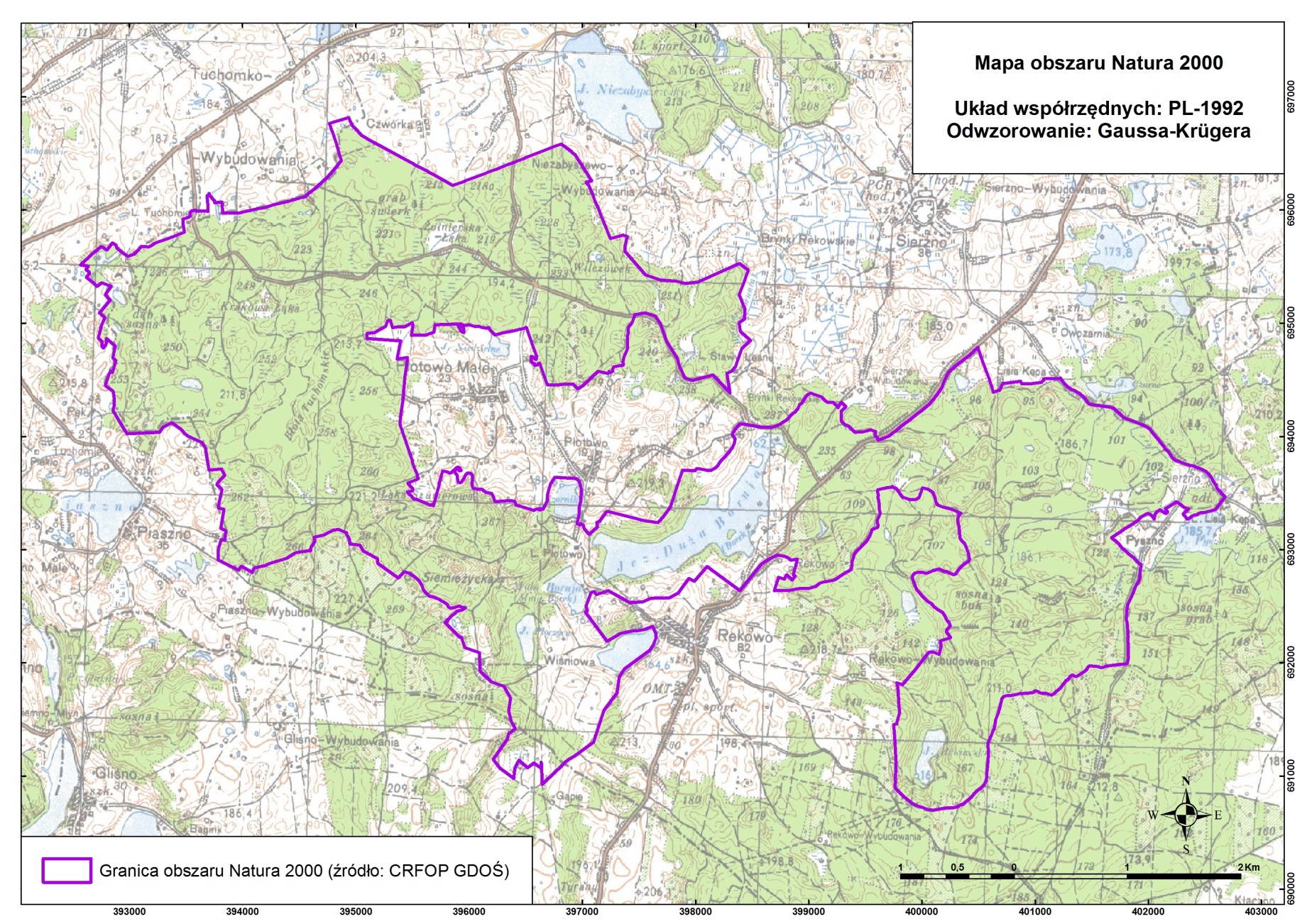 Załącznik nr 3. Identyfikacja istniejących i potencjalnych zagrożeń dla zachowania właściwego stanu ochrony siedlisk przyrodniczych oraz gatunków zwierząt i ich siedlisk będących przedmiotami ochrony.Załącznik nr 4. Cele działań ochronnych.Załącznik nr 5. Działania ochronne ze wskazaniem podmiotów odpowiedzialnych za ich wykonanie i obszarów ich wdrażania.Załącznik nr 6. Wskazania do zmian w istniejącym studium uwarunkowań i kierunków zagospodarowania przestrzennego Gminy Bytów, Lipnica i Tuchomie dotyczące eliminacji lub ograniczenia zagrożeń wewnętrznych lub zewnętrznych, niezbędne dla utrzymania lub odtworzenia właściwego stanu ochrony siedlisk przyrodniczych oraz gatunków zwierząt i ich siedlisk, dla których ochrony wyznaczono obszar Natura 2000.U Z A S A D N I E N I EObszar Natura 2000 Lasy Rekowskie PLH220098 został zatwierdzony jako specjalny obszar ochrony siedlisk Lasy Rekowskie PLH220098 rozporządzeniem Ministra Klimatu i Środowiska z dnia 4 lutego 2021 r. w sprawie specjalnego obszaru ochrony siedlisk Lasy Rekowskie (PLH220098) (Dz. U. z dnia 24 lutego 2021 r. poz. 345).Wcześniej obszar Natura 2000 Lasy Rekowskie PLH220098 został zatwierdzony decyzją Komisji Europejskiej 2011/64/UE jako obszar mający znaczenie dla Wspólnoty (decyzja Komisji Europejskiej z dnia 10 stycznia 2011 r. przyjmująca na mocy dyrektywy Rady 92/43/EWG czwarty zaktualizowany wykaz terenów mających znaczenie dla Wspólnoty składających się na kontynentalny region biogeograficzny – Dz.U L. 33/146 z 8.02.2011), której aktualne brzmienie zawiera decyzja Komisji Europejskiej (UE) 2021/161 z dnia 21 stycznia 2021 r. w sprawie przyjęcia czternastego zaktualizowanego wykazu terenów mających znaczenie dla Wspólnoty składających się na kontynentalny region biogeograficzny (notyfikowana jako dokument nr C(2021) 21 Dz.U.UE L z dnia 15 lutego 2021 r.). Na podstawie art. 131 ust. 1 ustawy z dnia 3 października 2008 r. o udostępnianiu informacji o środowisku i jego ochronie, udziale społeczeństwa w ochronie środowiska oraz o ocenach oddziaływania na środowisko (t.j. Dz. U. z 2021 r. poz. 2373, 2389) do zadań regionalnego dyrektora ochrony środowiska, należy w szczególności, ochrona i zarządzanie obszarami Natura 2000 na zasadach i w zakresie określonych ustawą z dnia 16 kwietnia 2004 r. o ochronie przyrody (t.j. Dz. U. z 2021 r. poz. 1098, 1718), dalej zwaną ustawą o ochronie przyrody.W związku z powyższym, regionalny dyrektor ochrony środowiska jako organ sprawujący nadzór nad obszarem Natura 2000 na podstawie przepisu art. 27a ust. 2 ustawy o ochronie przyrody, oraz koordynujący w myśl przepisu art. 32 ust. 3 ww. ustawy, funkcjonowanie obszarów Natura 2000 na obszarze swojego działania, obowiązany jest do sporządzenia oraz przyjęcia środków ochrony, o których mowa w regulacji art. 28 ustawy o ochronie przyrody.Zgodnie z dyspozycją przepisu art. 28 ust. 1 ustawy o ochronie przyrody, dla obszaru Natura 2000 sprawujący nadzór nad obszarem sporządza projekt planu zadań ochronnych na okres 10 lat; pierwszy projekt sporządza się w terminie 6 lat od dnia zatwierdzenia obszaru przez Komisję Europejską jako obszaru mającego znaczenie dla Wspólnoty lub od dnia wyznaczenia obszaru specjalnej ochrony ptaków. Na podstawie art. 28 ust. 5 ustawy o ochronie przyrody, regionalny dyrektor ochrony środowiska ustanawia, w drodze aktu prawa miejscowego w formie zarządzenia, plan zadań ochronnych dla obszaru Natura 2000, kierując się koniecznością utrzymania i przywracania do właściwego stanu ochrony siedlisk przyrodniczych, i siedlisk gatunków, dla których ochrony wyznaczono obszar Natura 2000.Podstawowym celem opracowania projektu planu zadań ochronnych dla obszaru Natura 2000 jest jak najszybsze rozpoczęcie działań niezbędnych dla skutecznej jego ochrony, czyli podjęcie stosownych środków ochrony mających na celu utrzymanie (jeżeli jest właściwy) lub przywrócenie (jeżeli jest niezadawalający lub zły) właściwego stanu ochrony przedmiotów ochrony obszaru. Obowiązek osiągnięcia tak sformułowanego celu działań ochronnych na gruntach o różnej strukturze własności, w tym w szczególności stanowiących własność prywatną, wymogła na ustawodawcy decyzja o nadaniu planu zadań ochronnych dla obszaru Natura 2000 statusu normy prawnej ustanawianej w formie zarządzenia jako akt prawa miejscowego. Szczegółowy tryb sporządzania projektu planu zadań ochronnych oraz zakres prac koniecznych do wykonania na potrzeby przygotowania projektu planu, określa rozporządzenie Ministra Środowiska z dnia 17 lutego 2010 r. w sprawie sporządzania projektu planu zadań ochronnych dla obszaru Natura 2000 (Dz. U. z 2010 r., Nr 34, poz. 186 ze zm.). Zgodnie z art. 28 ust. 10 ustawy o ochronie przyrody, projekt planu zadań ochronnych dla obszaru Natura 2000 zawiera:1) opis granic obszaru i mapę obszaru Natura 2000;2) identyfikację istniejących i potencjalnych zagrożeń dla zachowania właściwego stanu ochrony siedlisk przyrodniczych oraz gatunków roślin i zwierząt i ich siedlisk będących przedmiotami ochrony;3) cele działań ochronnych;4) określenie działań ochronnych ze wskazaniem podmiotów odpowiedzialnych za ich wykonanie i obszarów ich wdrażania, w tym w szczególności działań dotyczących:a) ochrony czynnej siedlisk przyrodniczych, gatunków roślin i zwierząt oraz ich siedlisk;b) monitoringu stanu przedmiotów ochrony oraz monitoringu realizacji celów, o których mowa w pkt 3;c) uzupełnienia stanu wiedzy o przedmiotach ochrony i uwarunkowaniach ich ochrony;5) wskazania do zmian w istniejących studiach uwarunkowań i kierunków zagospodarowania przestrzennego gmin, miejscowych planach zagospodarowania przestrzennego, planach zagospodarowania przestrzennego województw oraz planach zagospodarowania przestrzennego morskich wód wewnętrznych, morza terytorialnego i wyłącznej strefy ekonomicznej dotyczące eliminacji lub ograniczenia zagrożeń wewnętrznych lub zewnętrznych, jeżeli są niezbędne dla utrzymania lub odtworzenia właściwego stanu ochrony siedlisk przyrodniczych oraz gatunków roślin i zwierząt, dla których ochrony wyznaczono obszar Natura 2000;6) wskazanie terminu sporządzenia, w razie potrzeby, planu ochrony dla części lub całości obszaru.Ponadto, przy opracowaniu projektu planu zadań ochronnych dla obszaru mającego znaczenie dla Wspólnoty Lasy Rekowskie PLH220098, kierowano się także, oprócz wyżej przytoczonych aktów prawa powszechnie obowiązującego, wytycznymi Generalnej Dyrekcji Ochrony Środowiska z dnia 12 grudnia 2012 r. „w sprawie opracowania planu zadań ochronnych dla obszaru Natura 2000” oraz Instrukcją wypełniania Standardowego Formularza Danych obszaru Natura 2000 wersja 2012.1. Plan zadań ochronnych dla obszaru Natura 2000 położonego na terenie więcej niż jednego województwa ustanawiają wspólnie na podstawie art. 28 ust. 8 ustawy o ochronie przyrody, w drodze aktu prawa miejscowego w formie zarządzenia, regionalni dyrektorzy ochrony środowiska, na których obszarze działania znajdują się części tego obszaru. W związku z powyższym, iż zgodnie ze Standardowym Formularzem Danych obszar Natura 2000 Lasy Rekowskie PLH220098 o powierzchni 2288,54 ha położony jest w całości w granicach administracyjnych województwa pomorskiego, przytoczony wyżej przepis prawa nie ma zastosowania w niniejszym postępowaniu.Organ sporządzający projekt planu zadań ochronnych, zgodnie z przepisem art. 28 ust. 3 ustawy o ochronie przyrody, ma obowiązek zapewnienia możliwości zainteresowanym osobom i podmiotom prowadzącym działalność w obrębie siedlisk przyrodniczych i siedlisk gatunków, dla których ochrony wyznaczono obszar Natura 2000, udział w pracach związanych ze sporządzaniem projektu tego dokumentu, a także zgodnie z regulacją przepisu art. 28 ust. 4 ww. ustawy, obligatoryjnie zapewnia możliwość udziału społeczeństwa, na zasadach i w trybie określonym przepisami ustawy z dnia 3 października 2008 r. o udostępnianiu informacji o środowisku i jego ochronie, udziale społeczeństwa w ochronie środowiska oraz o ocenach oddziaływania na środowisko, w postępowaniu, którego przedmiotem jest sporządzenie projektu dokumentu.Ponadto, organ sporządzający projekt planu zadań ochronnych, zgodnie z dyspozycją art. 21 ust. 2 pkt 24 lit. a ustawy z dnia 3 października 2008 r. o udostępnianiu informacji o środowisku i jego ochronie, udziale społeczeństwa w ochronie środowiska oraz o ocenach oddziaływania na środowisko, obowiązany jest do podania informacji o projektach planów zadań ochronnych tworzonych dla form ochrony przyrody, umieszczanej w publicznie dostępnych wykazach danych, o których mowa w art. 23 w/cyt. ustawy.W myśl przepisu art. 59 ust. 2 ustawy z dnia 23 stycznia 2009 r. o wojewodzie i administracji rządowej w województwie (t.j. Dz. U. z 2022 r., poz. 135), projekt planu zadań ochronnych wymaga uzgodnienia z właściwym miejscowo wojewodą. Zgodnie ze Standardowym Formularzem Danych (aktualizacja 12.2021 r.) przedmiotami ochrony są siedliska przyrodnicze: 3110 jeziora lobeliowe, 3160 naturalne, dystroficzne zbiorniki wodne,  7120 torfowiska wysokie, zdegradowane, lecz zdolne do naturalnej i stymulowanej regeneracji , 7140 torfowiska przejściowe i trzęsawiska (przeważnie z roślinnością z Scheuchzerio – Caricetea), 9110 kwaśne buczyny (Luzulo-Fagenion), 9130 żyzne buczyny (Dentario glandulosae-Fagenion, Galio odorati-Fagenion), 9190 kwaśne dąbrowy (Quercetea robori-petraeae), 91D0 bory i lasy bagienne i brzozowo-sosnowe bagienne lasy borealne (Vaccinio uliginosi Betuletum pubescentis, Vaccinio uliginosi Pinetum, Pino mugo-Sphagnetum, Sphagno girgensohnii-Piceetum), 91E0 łęgi wierzbowe, topolowe, olszowe i jesionowe (Salicetum albo-fragilis, Populetum albae, Alnenion glutinoso-incanae, olsy źródliskowe), wśród gatunków zwierząt, występują: 1166 traszka grzebieniasta Triturus cristatus, 1042 zalotka większa (Leucorrhinia pectoralis).. W toku prac planistycznych związanych ze sporządzeniem projektu planu zadań ochronnych dla obszaru Natura 2000 Lasy Rekowskie PLH220098, Regionalny Dyrektor Ochrony Środowiska w Gdańsku, jako organ sprawujący nadzór nad obszarem, obowiązany był do dokonania szeregu czynności obejmujących m.in.:1) opis granic obszaru, który dokonano w formie wektorowej warstwy informacyjnej, w oparciu o wyznaczenie 1689 punktów węzłowych, dla których podano długość i szerokość geograficzną w układzie współrzędnych płaskich prostokątnych PL-1992, zgodnie z wymogami rozporządzenia Rady Ministrów z dnia 15 października 2012 r. w sprawie państwowego systemu odniesień przestrzennych (Dz. U. z 2012 r. poz. 1247);2) ustalenia terenu objętego projektem planu zadań ochronnych na podstawie weryfikacji przesłanek określonych przepisem art. 28 ust. 11 ustawy o ochronie przyrody. Ustalono, że Plan Urządzenia Lasu dla Nadleśnictwa Osusznica na lata 2020-2029 w granicach którego znalazł się obszar Natura 2000 Lasy Rekowskie PLH220098 nie spełnia kryteriów określonych w art. 28 ust. 10 ustawy o ochronie przyrody, w związku z powyższym ustalono, że nie zachodzą przesłanki określone w art. 28 ust. 11 (pkt. 3a) ustawy o ochronie przyrody i dla tej części obszaru należy sporządzać plan zadań ochronnych;3) ustalenia oceny stanu ochrony siedlisk przyrodniczych i gatunków roślin i zwierząt, dla którego ochrony wyznaczono obszar Natura 2000 Lasy Rekowskie PLH220098 na podstawie parametrów określonych rozporządzeniem Ministra Środowiska z dnia 17 lutego 2010 r. w sprawie sporządzania projektu planu zadań ochronnych dla obszaru Natura 2000, a także indywidualnego zestawu wskaźników, przyjętych na podstawie wiedzy naukowej do celów monitoringu, o którym mowa w art. 112 ust. 2 ustawy o ochronie przyrody oraz raportów i notyfikacji, o których mowa w art. 38 tej ustawy. Dokonana ocena wykazała, iż siedliska tj. 3110 jeziora lobeliowe uzyskały ocenę niezadowalającą (U1), 3150 starorzecza i naturalne eutroficzne zbiorniki wodne ze zbiorowiskami z Nympheion, Potamion (nowy przedmiot ochrony) uzyskały ocenę właściwą (FV), 3160 naturalne, dystroficzne zbiorniki wodne uzyskały ocenę ocenę włąściwą (FV), 7110* torfowiska wysokie z roślinnością torfotwórczą (żywe) (nowy przedmiot ochrony) uzyskał ocenę złą (U2),  7140 torfowiska przejściowe i trzęsawiska (przeważnie z roślinnością z Scheuchzerio – Caricetea) uzyskały ocenę niezadowalająca (U1), 9110 kwaśne buczyny (Luzulo-Fagenion) uzyskały ocenę niezadowalająca (U1), 9130 żyzne buczyny (Dentario glandulosae-Fagenion, Galio odorati-Fagenion) uzyskały ocenę niezadowalająca (U1), 9190 kwaśne dąbrowy (Quercetea robori-petraeae) uzyskały ocenę niezadowalająca (U1), 91D0 bory i lasy bagienne i brzozowo-sosnowe bagienne lasy borealne (Vaccinio uliginosi Betuletum pubescentis, Vaccinio uliginosi Pinetum, Pino mugo-Sphagnetum, Sphagno girgensohnii-Piceetum) uzyskały ocenę niezadowalająca (U1), 91E0 łęgi wierzbowe, topolowe, olszowe i jesionowe (Salicetum albo-fragilis, Populetum albae, Alnenion glutinoso-incanae, olsy źródliskowe) uzyskały ocenę niezadowalająca (U1),  wśród gatunków: 1166 traszka grzebieniasta Triturus cristatus otrzymała ocenę właściwą XX - gatunek nie został stwierdzony na obszarze ostoi, ani w okolicznych zbiornikach, większość kontrolowanych siedlisk otrzymało ocenę FV. Siedliska zapewniają dobre warunki dla występowania traszki grzebieniastej, 1042 zalotka większa Leucorrhinia pectoralis otrzymała ocenę właściwą (FV). Siedlisko 7120 torfowiska wysokie, zdegradowane, lecz zdolne do naturalnej i stymulowanej regeneracji  siedlisko nie występuje w obszarze. Wszystkie zidentyfikowane płaty potencjalnie kwalifikujące się jako siedlisko 7120 zakwalifikowano jako siedlisko 7110 lub 7140. Zmiana powierzchni poszczególnych siedlisk przyrodniczych w stosunku do powierzchni podanych w SDF-ie wynika z rzeczywistej powierzchni siedlisk w obszarze stwierdzonej w oparciu o przeprowadzoną szczegółową inwentaryzację przyrodniczą.4) przeanalizowania istniejących i potencjalnych zagrożeń dla utrzymania lub osiągniecia właściwego stanu zachowania przedmiotu ochrony obszaru oraz oceny prawdopodobnych kierunków zmian uwarunkowań przyrodniczych i gospodarczych i ich możliwego wpływu na parametry oceny stanu ochrony siedlisk przyrodniczych. Dokonana analiza wykazała, iż do najistotniejszych istniejących i/lub potencjalnych zagrożeń obszaru odpowiadających w głównej mierze za określony powyżej stan ochrony siedlisk przyrodniczych należy w szczególności zaliczyć: (1) rybołówstwo i zbieranie zasobów wodnych, (2) infrastruktura sportowa i rekreacyjna, (3) wydeptywanie, nadmierne użytkowanie, (5) rozproszone zanieczyszczenie wód powierzchniowych z powodu działalności związanej z rolnictwem i leśnictwem, (6) zabudowa rozproszona, (7) inne zanieczyszczenie wód powierzchniowych ze źródeł punktowych, (8) susze i zmniejszanie opadów, (9) zasypywanie terenu, melioracje i osuszanie – ogólnie, (10) ewolucja biocenotyczna, sukcesja, (11) gospodarka leśna i plantacyjna i użytkowanie lasów i plantacji, (12) usuwanie martwych i obumierających drzew. 5) sformułowania celów działań ochronnych do osiągniecia w okresie obowiązywania planu zadań ochronnych w sposób umożliwiający ich monitoring i weryfikację oraz postęp w realizacji. W odniesieniu do siedlisk przyrodniczych: dla siedliska 3110 zaplanowano: I. Utrzymanie obecnego areału siedliska tj. 87,00 ha z uwzględnieniem naturalnych procesów. II. Utrzymanie stanu ochrony  siedliska w obszarze na poziomie co najmniej niezadowalającym (U1), w tym: utrzymanie stanu ochrony Jeziora Rekowskiego (PLH220098_3110_1) w stanie właściwym (FV) w zakresie wszystkich parametrów oraz wskaźników w obrębie parametru struktura i funkcje tj.  “gatunki wskazujące na degenerację siedliska” – brak; “barwa wody” - przezroczysta, niebieska; „przezroczystość” – widzialność krążka Secchiego nie mniej niż 3,5 m; “odczyn wody” – w zakresie 5,5-7,5 pH; “przewodnictwo” - nie więcej niż 100  µS/cm; “charakterystyczna kombinacja zbiorowisk w obrębie transektu”  – dominuje roślinność z klasy Littorelletea;“gatunki wskazujące na degenerację siedliska” – brak; 2. utrzymanie stanu ochrony Jeziora Duża Boruja (PLH220098_3110_2) w stanie co najmniej niezadowalającym (U1) tj.:- utrzymanie wskaźników parametru „struktura i funkcje” w stanie właściwym (FV): “barwa wody” - przezroczysta, niebieska; „przezroczystość” – widzialność krążka Secchiego nie mniej niż 3,5 m; “odczyn wody” – w zakresie 5,5-7,5 pH; “przewodnictwo” - nie więcej niż 250  µS/cm;- utrzymanie wskaźników parametru „struktura i funkcje” w stanie co najmniej niezadowalającym (U1), tj.: “charakterystyczna kombinacja zbiorowisk w obrębie transektu”  – obecna roślinność z klasy Littorelletea – występuje lobelia jeziorna Lobelia dortmanna i brzeżyca jednokwiatowa Littorella uniflora oraz nielicznie poryblin jeziorny Isoëtes lacustris  “gatunki wskazujące na degenerację siedliska” – dopuszczalny nieliczny udział zbiorowisk nitrofitów; 3. poprawę stanu ochrony Jeziora Mała Boruja (PLH220098_3110_3) ze stanu złego (U2) do stanu co najmniej niezadowalającego (U1) poprzez:  a. poprawę stanu w zakresie wskaźników ze stanu złego (U2) do stanu co najmniej niezadowalającego (U1):- „charakterystyczna kombinacja zbiorowisk w obrębie transektu”  – tj. obecna roślinność z klasy Littorelletea – co najmniej w postaci skupisk brzeżycy jednokwiatowej Littorella uniflora w płytkiej strefie litoralu. - “gatunki wskazujące na degenerację siedliska” – dopuszczalne niewielki udział zbiorowisk nitrofitów, b. utrzymanie pozostałych wskaźników parametru „struktura i funkcje” w stanie właściwym (FV) tj.:- “barwa wody” - przezroczysta, niebieska; - “odczyn wody” – w zakresie 5,5-7,5 pH;- “przewodnictwo” - nie więcej niż 100  µS/cm; c. utrzymanie wskaźników parametru „struktura i funkcje” w stanie co najmniej niezadowalającym (U1), tj.: - „przezroczystość” – widzialność krążka Secchiego nie mniej niż 3,5 m; 4. Utrzymanie stanu ochrony Jeziora Czarnik, PLH220098_3110_4 w stanie co najmniej niezadowalającym (U1) poprzez: utrzymanie niżej wymienionych wskaźników parametru „struktura i funkcje” w stanie właściwym (FV), tj.:- “gatunki wskazujące na degenerację siedliska” – brak;- “odczyn wody” – w zakresie 5,5-7,5 pH; - “przewodnictwo” - nie więcej niż 100  µS/cm; utrzymanie niżej wymienionych wskaźników parametru „struktura i funkcje” w stanie co najmniej niezadowalającym (U1), tj.:- “charakterystyczna kombinacja zbiorowisk w obrębie transektu” - – obecna roślinność z klasy Littorelletea – co najmniej nielicznie w postaci skupiska, występuje brzeżyca jednokwiatowa Littorella uniflora- “przezroczystość” – widzialność krążka Secchiego nie mniej niż  1,5 m;- “barwa wody” – lekko brązowa; 5. Poprawę stanu ochrony Jeziora Płoczyca (PLH220098_3110_5) ze stanu niezadowalającego (U1) do stanu właściwego (FV) poprzez: utrzymanie niżej wymienionych wskaźników parametru „struktura i funkcje” w stanie właściwym (FV), tj.: - “charakterystyczna kombinacja zbiorowisk w obrębie transektu”  – obecna roślinność z klasy Littorelletea – co najmniej lincze zwarte  skupiska, brzeżycy jednokwiatowej Littorella uniflora, licznie do głębokości ok. 1,5 m obecny poryblin jeziorny Isoëtes lacustris, nielicznie – lobelia jeziorna Lobelia dortmanna. - “gatunki wskazujące na degenerację siedliska” – brak;- “odczyn wody” – w zakresie 5,5-7,5 pH;- “przewodnictwo” - nie więcej niż 100  µS/cm; Poprawa niżej wymienionych wskaźników parametru „struktura i funkcje”  ze stanu niezadowalającego (U1) do sanu właściwego (FV), tj.: - “przezroczystość” – widzialność krążka Secchiego nie mniej niż  1,5 m;- “barwa wody” – lekko brązowa. Dla siedliska 3160 zaplanowano: 1. Utrzymanie siedliska w obecnym areale tj. 3,16 ha z uwzględnieniem naturalnych procesów. 2. Utrzymanie stanu ochrony  siedliska w obszarze na poziomie właściwym (FV) w zakresie wszystkich parametrów i wskaźników. tj.: - „gatunki charakterystyczne” –  liczba gatunków charakterystycznych dla siedliska i zajmowana przez nie powierzchnia w obrębie większości stanowisk bez istotnych zmian względem wcześniejszych badań, przy czym w przeważającej części zbiorników ich brak wynikający z naturalnych uwarunkowań, - „rodzime gatunki ekspansywne” –  brak w co najmniej 80% stanowisk; „odczyn” – od 3 do 7 pH, bez istotnych zmian w porównaniu z wcześniejszymi wynikami w co najmniej 80% stanowisk; „przewodnictwo” – poniżej 100 µS cm-1, bez istotnych zmian względem w porównaniu z wcześniejszymi wynikami w co najmniej 80% stanowisk; - utrzymanie wartości wskaźnika „przezroczystość” bez istotnego spadku w porównaniu  z wcześniejszymi wynikami w co najmniej 80% stanowisk; - „wskaźnik hydrochemiczny HDI”  - .50 w co najmniej 80% stanowisk; - „melioracje” – istniejący system melioracyjny z zastawkami hamującymi nadmierny odpływ wody; - „barwa wody” - bez pogarszania wartości w porównaniu  z wcześniejszymi wynikami w co najmniej 80% stanowisk. Dla siedliska 7140 zaplanowano 1.Utrzymanie areału siedliska na obecnym poziomie tj. 20,61 ha z uwzględnieniem naturalnych procesów. 2.Utrzymanie wskaźników w stanie: - „procent powierzchni zajętej przez siedlisko na transekcie” – właściwym FV tj. ok. 80-100% powierzchni zajętej przez siedlisko w obrębie co najmniej 85% stanowisk (stanowiska: PLH220098_7140_1-9, 11-14, 16-20, 22-26), - „gatunki charakterystyczne” – właściwym (FV)  tj. powyżej 6 gatunków charakterystycznych lub mniej lecz pokrycie gatunków charakterystycznych na transekcie powyżej 50%, na co najmniej 60% stanowisk (stanowiska PLH220098_7140_2-7,9,13-16,22-25) oraz co najmniej niezadowalającym tj. 4-6 gat. charakterystycznych lub mniej lecz pokrycie na transekcie 20-50% na stanowiskach w obrębie co najmniej 35% stanowisk (stanowiska: PLH220098_7140_1, 10-12, 17-21, 26, 27),- „gatunki dominujące”– właściwym (FV) tj. dominują gatunki charakterystyczne dla siedliska lub brak dominanta, lecz przeważają gat. charakterystyczne w obrębie co najmniej 50% stanowisk (stanowiska: PLH220098_7140_1,2,4-7,9,14,16-17,22-25) oraz niezadowalającym U1 tj. brak wyraźnych dominantów, udział  gatunków charakterystycznych dla siedliska 7140 i innych mniej więcej po równo w obrębie ok. 20% stanowisk (stanowiska: PLH220098_7140_3, 13, 18-20, 27),- „pokrycie i struktura gatunkowa mchów” – właściwym FV tj. całkowite pokrycie mchów ponad 50%  mchy torfowce zajmują łączne ponad 50% całkowitej powierzchni porośniętej przez wszystkie gatunki mchów  w obrębie co najmniej 20%  stanowisk (stanowiska: PLH220098_7140_2, 5-7, 9, 14) oraz co najmniej niezadowalającym U1 tj. całkowite pokrycie mchów w przedziale 20- 50%  lub całkowite pokrycie mchów ponad 50%, ale mchy torfowce zajmują poniżej 50%  całkowitej powierzchni porośniętej przez wszystkie gatunki mchów w obrębie co najmniej 60% stanowisk (stanowiska: PLH220098_7140_1, 3-4, 8, 10, 15-18, 20-27), - „obce gatunki inwazyjne” – właściwym FV tj. brak w obrębie wszystkich stanowisk (PLH220098_7140_1 -27), - „gatunki ekspansywne roślin zielnych” w stanie  właściwym FV tj.  brak lub pojedyncze w obrębie co najmniej 95% stanowisk (stanowiska: PLH220098_7140_1-20, 22-27), - „obecność krzewów i podrostów drzew” właściwym FV tj. brak lub pojedyncze na stanowiskach w obrębie co najmniej 50% stanowisk (stanowiska: PLH220098_7140_2, 4-7, 9, 14, 16-19, 22-23) oraz co najmniej niezadowalającym U1 tj. udział mniejszy niż 15% na stanowisku: PLH220098_7140_25 i 27. - „stopień uwodnienia” w stanie właściwym FV tj. poziom wody mierzony w piezometrze – powyżej, równo lub do 10 cm poniżej powierzchni torfowiska w obrębie co najmniej 75% stanowisk (stanowiska: PLH220098_7140_2, 4, 5-9, 11-14, 16-19, 22-27) oraz co najmniej niezadowalającym U1 tj. poziom wody mierzony w piezometrze 10-20 cm poniżej powierzchni torfowiska  w obrębie co najmniej 20% stanowisk (stanowiska: PLH220098_7140_1, 3, 10, 15, 20, 21). -„pozyskanie torfu”  - właściwym FV tj. brak pozyskania  torfu w obrębie wszystkich stanowisk. - „melioracje odwadniające”  -  właściwym FV tj. brak sieci rowów i kanałów melioracyjnych oraz innych elementów infrastruktury melioracyjnej odwadniającej torfowisko w obrębie wszystkich stanowisk (PLH220098_7140_1-2; 4-27) z wyjątkiem stanowiska PLH220098_7140_3, pozostającego w stanie niezadowalającym U1. 3. Poprawa stanu wskaźników: - „gatunki dominujące” ze stanu złego U2 na niezadowalający U1 tj. brak wyraźnych dominantów, udział  gatunków charakterystycznych dla siedliska 7140 i innych mniej więcej po równo w obrębie 3 stanowisk (stanowiska: PLH220098_7140_8, 11, 12), - „obecność krzewów i podrostów drzew” ze stanu złego U2 na niezadowalający U1 tj. udział mniejszy niż 15% na stanowisku:PLH220098_7140_1 oraz ze stanu niezadowalającego U1 na właściwy FV tj. brak lub pojedyncze na stanowiskach w obrębie sześciu stanowisk (stanowiska: PLH220098_7140_3, 8, 11-13, 20). Dla siedliska 9110 zaplanowano: 1.Utrzymanie areału siedliska na w co najmniej  obecnym areale tj. 600,18 ha. 2.Utrzymanie wskaźników w stanie: - „charakterystyczna kombinacja florystyczna” - właściwym FV tj. typowa, właściwa dla siedliska przyrodniczego w obrębie co najmniej 30% stanowisk (na stanowiskach: PLH220098_9110_3, 6, 13,15, 19-21, 23-26, 29, 33-34) oraz co najmniej  niezadowalającym U1 tj. zniekształcona w stosunku do typowej dla siedliska – nietypowa zubożała, z udziałem gatunków synantropijnych lub nitrofilnych <5% pokrycia w obrębie co najmniej 60% stanowisk (na stanowiskach: PLH220098_9110_ 1, 4, 7-12, 14, 16-18, 22, 27-28, 30-32, 35-42);  - „skład drzewostanu” - właściwym FV tj. drzewostan jedno – lub wielogatunkowy z dominującym udziałem buka (zwykle więcej niż 50%) bez gatunków obcych ekologicznie i/lub geograficznie w obrębie co najmniej 80% stanowisk (na stanowiskach: PLH220098_9110_3, 6-20, 23, 25-30, 33-42) oraz  niezadowalającym U1 tj. drzewostan o zaburzonych stosunkach ilościowych,  jednak z udziałem gatunków mogących występować w siedlisku (np. sosna, świerk w buczynach niżowych do 20%) w obrębie co najmniej 15% stanowisk (na stanowiskach : PLH220098_9110_1, 4, 21-22, 24, 31-32), -  „inwazyjne gatunki obce w podszycie i runie” - właściwym FV tj. brak gatunków obcych o charakterze inwazyjnym w obrębie co najmniej 95% stanowisk (na stanowiskach: PLH220098_9110_1, 2, 4-42);   - „ekspansywne gatunki rodzime w runie”: właściwym FV tj. brak gatunków ekspansyjnych lub pojedyncze okazy gatunków nitrofilnych w runie na wszystkich stanowiskach: (stanowiska: PLH220098_9110_1-42), „struktura pionowa i przestrzenna drzewostanu” w stanie  właściwym FV tj. zróżnicowana, drzewostan różnowiekowy, o zróżnicowanym przestrzennie zwarciu, zawsze z grupami i kępami starych drzew  w obrębie co najmniej 25% stanowisk (na stanowiskach: PLH220098_9110_1-3, 6, 13-16,19-22) oraz co najmniej niezadowalającym U1 tj. jednolity  drzewostan z pojedynczymi drzewami w innym wieku o jednakowym przestrzennie  zwarciu w obrębie co najmniej 70% stanowisk (stanowiska: PLH220098_9110_4, 5, 7-12, 18, 23-42);-„wiek drzewostanu”  właściwym FV tj. >10% udziału drzew starszych niż 100 lat w obrębie co najmniej 90% stanowisk (na stanowiskach : PLH220098_9110_1-16, 19-20, 22-42); - „naturalne odnowienie drzewostanu”  właściwym FV tj. obecne, wypełniające dogodne do odnowienia miejsca, w szczególności naturalne luki i przeswietlenia, o składzie odpowiadającym składowi drzewostanu, przy rębniach nie wymagające uzupełnienia odnowieniem sztucznym na stanowiskach w obrębie co najmniej 25% stanowisk (stanowiska: PLH220098_9110_1-3, 13, 19-25, 34) oraz niezadowalającym U tj. obecne, lecz mało intensywne, słabo reagujące na luki i prześwietlenia lub na działania gospodarcze mające sprowokować odnowienie, część powierzchni o odpowiednich do rozwoju młodego pokolenia warunkach świetlnych pozostaje bez odnowienia w obrębie co najmniej 50% stanowisk (na stanowiskach : PLH220098_9110_4-6, 15-18, 26-33, 35-42);  - „gatunki obce w drzewostanie” w stanie właściwym FV tj. <5% udziału powierzchniowego w obrębie co najmniej 80% stanowisk (na stanowiskach: PLH220098_9110_2-12, 14-26, 28-30, 33-42) oraz co najmniej  niezadowalającym U1 tj. udział powierzchniowy 5-15% i nie odnawiające się w obrębie nie mniej niż 10% stanowisk (na stanowiskach: PLH220098_9110_1, 13, 27, 31-32), - „martwe drewno wielkowymiarowe”  właściwym FV tj. 5 szt./ha na co najmniej jednym stanowisku (PLH220098_9110_13)  oraz  co najmniej niezadowalającym U1 tj.3-5 szt./ha na nie mniej niż jednym stanowisku (PLH220098_9110_2); -„martwe drewno – łączne zasoby” - właściwym FV tj. >20m3/ha na co najmniej jednym stanowisku (PLH220098_9110_13)  oraz co najmniej  niezadowalającym U1 tj. 10-20 m3/ha na nie mniej niż jednym stanowisku (PLH220098_9110_33);- „mikrosiedliska drzewne (drzew biocenotyczne)” właściwym FV tj. >20 szt./ha na co najmniej dwóch stanowiskach (PLH220098_9110_3, 13)  oraz co najmniej  niezadowalającym U1 tj. 10-20 szt./ha w obrębie co najmniej 70% stanowisk (na stanowiskach: PLH220098_9110_1, 2, 4-7, 15-16, 19-42). 3. Poprawa stanu wskaźników:  - „martwe drewno wielkowymiarowe” ze stanu złego U2 (<3 szt./ha) na niezadowalający U1 tj.3-5 szt./ ha na stanowiskach: PLH220098_9110_1, 3-12, 14-42; -„martwe drewno – łączne zasoby”  ze stanu złego U2 na co najmniej niezadowalający U1 tj.10-20 m3/ha na stanowiskach: PLH220098_9110_1-12, 14-32, 34-42.  Dla siedliska 9130 zaplanowano 1.Utrzymanie obecnego areału siedliska tj. co najmniej 2,53 ha. 2. Utrzymanie wskaźników w stanie:  - „charakterystyczna kombinacja florystyczna” – co najmniej  niezadowalającym U1 tj. zniekształcona w stosunku do typowej kombinacji wykształcającej się lokalnie w naturalnych buczynach; - „skład drzewostanu”  - właściwym FV tj. gatunki obecne ekologicznie buczynom stanowią <15% drzewostanu. Drzewostan zdominowany (>50%)  przez gatunki buczynowe,- „inwazyjne gatunki obce w podszycie i runie” -  właściwym FV tj. brak,- „ekspansywne gatunki rodzime w runie” -  właściwym FV tj. brak gatunków ekspansywnych lub pojedyncze okazy gatunków nitrofilnych w runie,- „struktura pionowa i przestrzenna drzewostanu” – co najmniej niezadowalającym U1 tj. jednolity drzewostan z pojedynczymi drzewami w innym wieku, o jednakowym przestrzennie zwarciu;- „wiek drzewostanu” – co najmniej niezadowalającym U1 tj. <10% udziału drzew starszych niż 100 lat, ale >50% udziału drzew starszych niż 50 lat; - „naturalne odnowienie drzewostanu” – co najmniej niezadowalającym U1 tj. mało intensywne, słabo reagujące na luku i prześwietlenia, lub działania gospodarcze mające sprowokować odnowienie, część powierzchni o odpowiednich do rozwoju młodego pokolenia warunkach świetlnych pozostaje bez odnowienia;- „gatunki obce w drzewostanie” - właściwym  FV tj. <5%  tj. najwyżej miejscami lub pojedynczo i nie odnawiające się;3. Poprawa wskaźników:- „martwe drewno grubowymiarowe” – ze stanu złego U2 ( <3 szt./ha)  na co najmniej niezadowalający U1 tj. 3-5 szt./ha; - „martwe drewno – łączne zasoby” -  złego U2 (<10 m3/ha)  na co najmniej niezadowalający U1 tj. 10-20 m3/ha. Dla siedliska 9190 zaplanowano: 1.Utrzymanie areału siedliska w co najmniej obecnym  areale 21,70 ha. 2. Utrzymanie wskaźników w stanie: - „charakterystyczna kombinacja florystyczna runa” -  właściwym FV tj. typowa, właściwa dla siedliska przyrodniczego na stanowisku na co najmniej jednym  stanowisku (PLH220098_9190_4) oraz co najmniej niezadowalającym U1 tj. zubożona w stosunku do typowej dla siedliska przyrodniczego na nie mniej niż trzech stanowiskach (PLH220098_9190_ 1-3),- „gatunki dominujące w poszczególnych warstwach fitocenozy” - właściwym FV tj. we wszystkich warstwach dominują gatunki typowe dla siedliska, przy czym zachowane są naturalne stosunki ilościowe na co najmniej jednym stanowisku (PLH220098_9190_3) i co najmniej  niezadowalającym U1 tj. we wszystkich warstwach dominują gatunki typowe dla siedliska przy czym zaburzone są relacje ilościowe na  nie mniej niż trzech stanowiskach (PLH220098_9190_1-3), - „udział dębu w drzewostanie ” -  właściwym FV tj. >70%. w obrębie wszystkich stanowisk,- „udział sosny w drzewostanie” - właściwym FV tj. <10% w obrębie wszystkich stanowisk, - „gatunki obce ekologicznie w drzewostanie” - właściwym FV tj. <10% w obrębie co najmniej trzech stanowisk (PLH220098_9190_1-3) i co najmniej  niezadowalającym U1 tj. 10-50% na jednym stanowisku (PLH220098_9190_4),  - „gatunki obce  geograficznie w drzewostanie” - właściwym FV tj. <1% i nie odnawiające się w obrębie wszystkich stanowisk,  - „wiek drzewostanu (obecność starodrzewu)” - właściwym FV tj. >10% udziału objętości drze starszych niż 100 lat w obrębie wszystkich stanowisk, - „naturalne odnowienie dębu” -  na co najmniej niezadowalającym U1 tj. pojedyncze w obrębie wszystkich stanowisk,  - „struktura pionowa i przestrzenna roślinności” – w co najmniej  niezadowalającym U1 tj. jednolity stary drzewostan lub struktura zróżnicowana ze zwartym starym drzewostanom zajmującym 10-50% powierzchni w obrębie wszystkich stanowisk,- „ekspansywne gatunki obce w podszycie i runie” -  właściwym FV tj. brak w obrębie wszystkich stanowisk,- „ekspansywne gatunki rodzime (apofity) w runie” właściwym FV tj. co najwyżej pojedyncze w obrębie wszystkich stanowisk, - „zniszczenia runa i gleby związane z pozyskaniem drewna” - właściwym  FV tj. brak w obrębie wszystkich stanowisk. 3. Poprawa wskaźników: - „martwe drewno (łączne zasoby)” ze stanu złego U2 tj. <3% miąższości żywego drzewostanu na co najmniej  niezadowalający U1 tj. 3-10% miąższości żywego drzewostanu w obrębie wszystkich stanowisk, - „martwe drewno leżące lub stojące >3m długości i >50 cm grubości ”: - poprawa ze stanu złego U2 tj. <3 szt./ha na niezadowalający U1 tj. 3-5  szt./ha w obrębie wszystkich stanowisk. Dla siedliska 91D0 zaplanowano:  1.Utrzymanie obecnego areału siedliska tj. 157,86 ha. 2.Utrzymanie wskaźników w stanie: - „gatunki charakterystyczne” - właściwym FV tj. obecnych >60% listy gatunków charakterystycznych w obrębie co najmniej 55% stanowiska (na stanowiskach: PLH220098_91D0_1-14, 16, 25, 27, 32-36) oraz co najmniej niezadowalającym U1 tj. obecnych 30- 60% listy gatunków charakterystycznych w obrębie nie mniej niż 15% stanowisk (na stanowiskach: PLH220098_91D0_15, 19-20, 23-24,29, 31);  - „gatunki dominujące” - właściwym FV tj. we wszystkich warstwach dominują gatunki, które dominuj w naturalnym zbiorowisku roślinnym, a stosunki ilościowe ich dominacji są naturalne na co najmniej 45% stanowisk (na stanowiskach: PLH220098_91D0_1-4,6-8, 10, 12-15, 17, 25, 32-36) oraz co najmniej niezadowalającym U1 tj. we wszystkich warstwach dominuj te gatunki, które dominują w naturalnym zbiorowisku roślinnym, ale zachwiane stosunki ilościowe w obrębie co najmniej 4 stanowisk (na stanowiskach: PLH220098_91D0_5, 11, 24, 31); - „inwazyjne gatunki obce w runie” - właściwym FV tj. brak w obrębie wszystkich stanowisk;- „rodzime gatunki ekspansywne roślin zielnych” - właściwym FV tj. brak w obrębie co najmniej 60% stanowisk (na stanowiskach: PLH220098_91D0_1-9, 11-15, 17, 21, 23, 25-28, 31, 33-36) oraz co najmniej  niezadowalającym U1 tj. obecne lecz najwyżej 1 gatunek, nie bardzo silnie ekspansywny  na nie mniej niż 20% stanowisk (na stanowiskach: PLH220098_91D0_10, 16, 18-20, 22, 29-30, 32); - „stopień uwodnienia”  -  właściwym FV tj. właściwe „bagienne” uwodnienie w obrębie co najmniej 25% stanowisk (na stanowiskach: PLH220098_91D0_2, 6, 8, 11-15, 25, 33, 34, 36) oraz  co najmniej niezadowalającym U1 tj. nieco przesuszone w obrębie nie mniej niż 25% stanowisk (na stanowiskach: PLH220098_91D0_1, 3-5, 7, 10, 17, 26-27, 32, 35); -  „występowanie mchów torfowców” - właściwym FV tj. dominują w runie, normalne zróżnicowanie gatunkowe w obrębie co najmniej 45% stanowisk (na stanowiskach: PLH220098_91D0_1-4, 6-8, 11-15, 25, 27, 31-36) oraz co najmniej niezadowalającym U1 tj. obniżone pokrycie albo różnorodność gatunkowa w obrębie nie mniej niż 15% stanowisk (na stanowiskach: PLH220098_91D0_5, 10,17,19-20, 24, 26, 29); -  „wiek drzewostanu” -  właściwym FV tj. >0% udział objętość drzew starszych niż 100 lat w obrębie co najmniej 50% stanowisk (na stanowiskach: PLH220098_91D0_1-14, 16, 25, 27, 32-36) oraz co najmniej niezadowalającym U1 tj. <20% udział drzew starszych niż 100 lat, ale >50%  udział drzew starszych niż 50 lat w obrębie nie mniej niż 15% stanowisk (na stanowiskach: PLH220098_91D0_15, 19-20, 23-24,29, 31); - „gatunki obce geograficznie w drzewostanie” - właściwym FV tj. <1% i nie odnawiające się w obrębie co najmniej 50% stanowisk (na stanowiskach : PLH220098_91D0_1-6, 8, 10-15, 17, 19, 25, 27, 29, 32-36) oraz co najmniej niezadowalającym U1 tj. <10% i nie odnawiające się w obrębie nie mniej niż  ok. 15% stanowisk (stanowiska: PLH220098_91D0_7, 16, 20, 24, 26, 28);  - „gatunki obce ekologicznie w drzewostanie” - właściwym FV tj. brak w obrębie wszystkich stanowisk;- „naturalne odnowienie drzewostanu” - właściwym FV tj. obfite w obrębie co najmniej 60% stanowisk (na stanowiskach: PLH220098_91D0_2-16, 25-36) oraz co najmniej niezadowalającym U1 tj. lecz pojedyncze w obrębie nie mniej niż 20% stanowisk (nas stanowiskach: PLH220098_91D0_1, 17-24);- „występowanie charakterystycznych krzewinek” -  właściwym FV tj.  występują z „normalną” obfitością w obrębie co najmniej 30% stanowisk (na stanowiskach: PLH220098_91D0_1-4, 11-15, 27, 32, 34, 36) oraz co najmniej niezadowalającym U1 tj. występują skąpo w obrębie nie mniej niż 25% stanowisk (na stanowiskach: PLH220098_91D0_5-8, 17, 23, 25, 26, 30, 33, 35). Dla siedliska 91E0 zaplanowano:  1.Utrzymanie obecnego areału siedliska o powierzchni co najmniej 2,15 ha.2. Utrzymanie wskaźników w stanie: - „gatunki charakterystyczne” -  właściwym FV tj. kombinacja florystyczna typowa dla łęgu na stanowisku: PLH220098_91E0_1; co najmniej niezadowalającym U1 tj. kombinacja florystyczna zubożona lecz oparta na gatunkach typowych dla łęgu na stanowisku PLH220098_91E0_ 2. - „gatunki dominujące” - właściwym FV tj. we wszystkich warstwach dominują gatunki typowe dla siedliska, przy czym zachowane są naturalne stosunki ilościowe na stanowisku PLH220098_91E0_1 oraz co najmniej niezadowalającym U1 tj. we wszystkich warstwach dominują gatunki typowe dla siedliska przy czym zaburzone są relacje ilościowe na stanowisku PLH220098_91E0_ 2.- „gatunki obce geograficznie w drzewostanie” -  właściwym FV tj. <1% i nie odnawiające się w obrębie wszystkich stanowisk; - „obce gatunki inwazyjne w runie i podszycie”: właściwym FV tj. obecny najwyżej 1 gatunek, nieliczny – sporadycznie w obrębie wszystkich stanowisk;- „rodzime gatunki ekspansywne roślin zielnych” - właściwym FV tj. nie bardzo silnie ekspansywne w obrębie wszystkich stanowisk; -  „naturalność koryta rzecznego” - właściwym FV tj. brak regulacji cieku na stanowisku  PLH220098_91E0_1; -  „reżim wodny” - właściwym FV tj. dynamika zalewów i przewodnienie podłoża normalne na stanowisku PLH220098_91E0_1 oraz co najmniej niezadowalającym U1 tj. dynamika zalewów i przewodnienie podłoża  obniżone w stosunku do normalnego na stanowisku PLH220098_91E0_ 2. - „wiek drzewostanu” - właściwym FV tj. >20% udziału objętość drzew starszych niż 100 lat na stanowisku PLH220098_91E0_2 oraz co najmniej  niezadowalającym U1 tj. <20% udziału objętość drzew starszych niż 100 lat, ale >50% udziału drzew starszych niż 50 lat  na stanowisku PLH220098_91E0_1;- „pionowa struktura roślinności” – co najmniej niezadowalającym U1 tj. antropogeniczne zmieniona, lecz zróżnicowana w obrębie wszystkich stanowisk; - „naturalne odnowienie”  - właściwym FV tj. obfite w obrębie wszystkich stanowisk;  3. Poprawa wskaźników: - „martwe drewno (łączne zasoby) - ze stanu złego U2 (<10 m3/ha ) na co najmniej niezadowalający U1 tj. 10-20 m3/ha w obrębie wszystkich stanowisk; - „martwe drewno (leżące lub stojące >3m dł. i >50cm śr.)”  - ze stanu złego U2 (<3 szt./ha) na co najmniej  niezadowalający U1 tj. 3-5 szt./ha. Dla siedliska 7120 celów działań ochronnych nie określa się – weryfikacja występowania siedliska przyrodniczego w obszarze. Dla gatunki 1042 zaplanowano: 1.Utrzymanie właściwego stanu (FV) ochrony gatunku, w szczególności: Utrzymanie parametru „populacja” na co najmniej obecnym poziomie:  niezadowalającym U1 stanie tj. liczba samców  w przedziale 4 –9 (umiarkowana), zagęszczenie wylinek  0,1-9,9 (w tym małe 0,1-4,9 lub umiarkowana 5-9,9) dla stanowisk: PLH220098_LeuPec_1-6, 8-9, 12;  złym U2 tj. liczba samców w przedziale 0-3 (brak lub mała), zagęszczenie wylinek  0 (brak) (PLH220098_LeuPec_7, 10, 11). 2.Utrzymanie parametru „siedlisko ” w obecnym stanie:  właściwym  FV (PLH220098_LeuPec_1-6, 8-9, 11-12) tj. co najmniej 2 gatunki/taksony roślin na stanowisku preferowane przez gatunek (wymienione w metodyce monitoringu GIOŚ), udział roślinności dogodnej dla gatunku na co najmniej 75% długości lub powierzchni roślinności przybrzeżnej lub co najmniej 50% powierzchni zbiornika, w promieniu 100m od stanowiska udział obszarów intensywnie użytkowanych znikomy (≤2%) oraz udział otoczenia naturalnego  ≥25%; niezadowalającym U1 (PLH220098_LeuPec_7) tj. co najmniej 2 gatunki/taksony roślin na stanowisku preferowane przez gatunek (wymienione w metodyce monitoringu GIOŚ),  udział roślinności dogodnej dla gatunku na <25% długości lub powierzchni roślinności przybrzeżnej lub  <10% powierzchni zbiornika, w promieniu 100m od stanowiska udział obszarów intensywnie użytkowanych znikomy (≤2%) oraz udział otoczenia naturalnego <25%; niezadowalającym U1 (PLH220098_LeuPec_10) tj. co najmniej 2 gatunki/taksony roślin na stanowisku preferowane przez gatunek (wymienione w metodyce monitoringu GIOŚ),  udział roślinności dogodnej dla gatunku na  ≥25%  a <75% długości lub powierzchni roślinności przybrzeżnej lub  ≥10%  a <50% powierzchni zbiornika, w promieniu 100m od stanowiska udział obszarów intensywnie użytkowanych istotny >20% w przypadku pól , a >10% w przypadku zabudowań, gospodarstw, obiektów przemysłowych, dróg o umiarkowanym natężeniu ruchu, składowisk odpadów i śmietnisk, czynnych głębokich żwirowni. Dla gatunku 1166 celów działań ochronnych nie określa się – weryfikacja występowania gatunku w obszarze.6) ustalenia działań ochronnych zapewniających skuteczne i efektywne osiągnięcie celów działań ochronnych, a także monitoring przyjętych parametrów stanu ochrony wszystkich przedmiotów ochrony obszaru. W odniesieniu do siedlisk przyrodniczych, dla którego ochrony wyznaczono obszar i znajdujących się obszarze objętym planem zadań ochronnych, zaplanowano następujące działania: dla siedliska 3110 zaplanowano: wyłączenie jezior z rybackiego i wędkarskiego użytkowania. Nie przedłużanie umów dzierżawnych. Do tego działania wytypowano najbardziej cenne lub zagrożone negatywnymi zmianami jeziora w obszarze. Dostosowanie obecnej gospodarki rybackiej do wymogów ochrony siedliska poprzez zapewnienie: - wędkowania bez zanęcania (dopuszczalne może być stosowanie zanęt w formie gliny wędkarskiej i larw bezkręgowców (ochotkowate i tzw. „dzikuny”), - nie zarybiania gatunkami obcymi (w tym karpiem).  Realizacja działania wymaga zmiany regulaminu amatorskiego połowu ryb, zmiany warunków dzierżawy jeziora oraz  egzekwowania ww. zaleceń. Kontynuowanie gospodarki rybackiej dostosowanej do wymogów ochrony siedliska poprzez zapewnienie w przyszłych umowach dzierżawy następujących zapisów regulujących gospodarkę rybacką: 1) przebudowa struktury ichtiofauny zgodnie z charakterem siedliska we wszystkich zbiornikach wodnych przewidzianych do wykorzystania w myśl właściwych przepisów o rybactwie śródlądowym; 2) gospodarka rybacka na wodach powierzchniowych powinna wspomagać ochronę gatunków krytycznie zagrożonych i zagrożonych oraz promować gatunki o pochodzeniu lokalnym prowadząc do uzyskania struktury gatunkowej i wiekowej ryb właściwej dla danego typu wód; 3) modyfikacja zasad gospodarki rybackiej poprzez wyłączenia z odłowów gospodarczych narzędziami ciągnionymi, dopuszczenie odłowów narzędziami stawnymi; 4) modyfikacja zasad gospodarki rybackiej poprzez zarybienia wyłącznie gatunkami rodzimymi ryb pochodzącymi z dorzecza Słupi lub innych rzek pomorskich uchodzących do Bałtyku oraz wykluczenie zarybień gatunkami obcymi;  5) modyfikacja zasad gospodarki rybackiej dotyczącej  amatorskich połowów ryb poprzez zakaz zanęcania ryb z wyjątkiem zanęt przygotowanych z gliny wędkarskiej i larw bezkręgowców. Dostosowanie sposobów zagospodarowania i użytkowania terenu do wymogów ochrony siedliska poprzez: 1) nielokalizowanie nowych pomostów,  zorganizowanych kąpielisk, miejsc przeznaczonych do kąpieli, oraz innych  obiektów i urządzeń służących rekreacji i wypoczynkowi w strefie brzegowej jezior lobeliowych; 2) nielokalizowanie pól namiotowych, miejsc do biwakowania, nielokalizowanie nowych obiektów budowlanych (w tym tymczasowych, również nie związanych trwale z gruntem, za wyjątkiem obiektów małej architektury drewnianej) w strefie o szerokości 100 m wokół jeziora; Dopuszczone poruszanie się turystów w rejonie ścieżki edukacyjnej, wydz. 11-15-3-16-142 -j -00 Nadleśnictwo Osusznica. Dostosowanie gospodarki leśnej do wymogów ochrony siedliska poprzez: pozostawienie drzewostanu w pasie o szerokości ok. 50 m (dwóch wysokości drzewostanu) od brzegu jeziora w większości do naturalnego rozwoju, z wyjątkiem ewentualnej eliminacji gatunków obcych geograficznie i ekologicznie oraz ewentualnego kształtowania struktury tej strefy za pomocą cięć pielęgnacyjnych lub przerębowych. Dopuszczalnym wyjątkiem od pozostawienia do naturalnego rozwoju może być także ścinanie drzew, które zagrażają bezpieczeństwu publicznemu, jeśli ryzyko z tym związane wyraźnie przeważa nad wartością biocenotyczną drzewa i nie można go uniknąć w inny sposób. Dla siedliska 3160 zaplanowano: Nie budowanie nowych (konserwowanie/nie odnawianie istniejących) rowów melioracyjnych, wprowadzających i wyprowadzających wodę do/zbiorników dystroficznych. Dostosowanie gospodarki leśnej do wymogów ochrony siedliska poprzez: Pozostawienie drzewostanu w pasie o szerokości ok. 25 m (jednej wysokości drzewostanu) od brzegu jeziora w większości do naturalnego rozwoju, z  wyjątkiem ewentualnej eliminacji gatunków obcych geograficznie i ekologicznie oraz ewentualnego kształtowania struktury tej strefy za pomocą cięć pielęgnacyjnych lub przerębowych. Dopuszczalnym wyjątkiem od pozostawienia do naturalnego rozwoju może być także ścinanie drzew, które zagrażają bezpieczeństwu publicznemu, jeśli ryzyko z tym związane wyraźnie przeważa nad wartością biocenotyczną drzewa i nie można go uniknąć w inny sposób. Dostosowanie sposobów zagospodarowania i użytkowania terenu do wymogów ochrony siedliska poprzez: 1) nielokalizowanie pomostów,  oraz innych  obiektów i urządzeń służących rekreacji i wypoczynkowi w strefie brzegowej jezior dystroficznych. Dla siedliska 7140 zaplanowano: Usunięcie nalotów i podrostów drzew oraz krzewów z powierzchni torfowisk (ok. 7 ha). Zaleca się pozostawienie pojedynczych sosen.  Biomasę usunąć poza obszar torfowiska. Zadanie wykonać w okresie od 1 października do 1 marca. Zadanie powtarzać w miarę potrzeb co 2-3 lata. Dla siedlisk 9110, 9130 i 9190 zaplanowano działanie: Wyłączenie z gospodarki rębnej wszystkich płatów siedliska. Modyfikacja w zakresie gospodarki leśnej polegająca na: 1) stosowaniu rębni złożonych z długim okresem odnowienia, 2)  pozostawieniu w ramach każdej rębni na powierzchni manipulacyjnej nie mniej niż 5% powierzchni drzewostanu macierzystego wraz ze wszystkimi składnikami strukturalnymi (nienaruszone wszystkie warstwy), w postaci biogrup lub większej liczby kęp, zaleca się aby  wielkość biogrupy wynosiła co  najmniej 6 arów. Powinny być one zaznaczone w terenie na etapie cięć przygotowawczych i pozostawione do naturalnego rozpadu i tworzyć jeden zwarty płat drzewostanu. Nie ma konieczności pozostawiania biogrup, jeżeli powierzchnia rębni nie będzie przekraczała 1 ha, 3) pozostawienia  do naturalnej śmierci 10-15% drzew liściastych (częściowa lub całkowita rezygnacja z tzw. cięcia uprzątającego), w przypadku rozpoczętych rębni złożonych należy je zakończyć cieciem uprzątającym z pozostawieniem do naturalnej śmierci pojedynczych przestoi drzew gatunków liściastych w ilości 20 szt./ha (jeżeli tyle pozostało), w miarę możliwości równomiernie rozmieszczonych na całej powierzchni rębni, 4)  pozostawianiu martwych drzew o długości pnia >3m i grubość>50 cm (o ile takie drzewa występują w drzewostanie) w ilości minimum 3 sztuk/ha. W przypadku braku w drzewostanie drzew o długości pnia >3m i grubości >50 cm pozostawianie martwych drzew o możliwie największej długości i średnicy pnia na powierzchniach siedliska w ilości minimum 5 sztuk/ha,  o ile pozwalają na to naturalne procesy wydzielania się posuszu, 5) pozostawianie w płatach siedlisk martwego drewna w ilości co najmniej 10-20 m3/ha, o ile pozwalają na to naturalne procesy wydzielania się posuszu (nie dotyczy gatunków obcych geograficznie i ekologicznie), 6) odnawianie gatunkami właściwymi dla siedliska: bukiem z możliwym, mniejszym udziałem dębu szypułkowego, klonu zwyczajnego, klonu jawora i  innych rodzimych gatunków liściastych oraz dopuszczalnym udziałem sosny zwyczajnej w ilości nie przekraczającej 10% drzewostanu. 7) pozostawianiu złomów i wykrotów, z wyjątkiem drzew zagrażających bezpieczeństwu publicznemu, 8) stopniowemu usuwaniu  w ramach prowadzonych zabiegów pielęgnacyjnych wprowadzonych do drzewostanów gatunków obcych geograficznie i ekologicznie, w tym sosny, świerka, modrzewia, daglezji. Z uwagi na lokalne uwarunkowania kulturowe dopuszcza się pozostawienie w obrębie płatów siedliska dojrzałych drzew jodły pospolitej. W przyszłości należy uwzględniać fakt iż gatunek ten nie powinien zajmować powierzchnie większa niż 5% w poszczególnych płatach siedliska.  . Dla siedliska 9190 zaplanowano działanie: Modyfikacja gospodarki leśnej w zakresie  preferowania naturalnego odnowienia i ograniczenia do minimum podsadzeń buka, dla siedliska 91D0 zaplanowano działanie: Remont istniejących 4 i budowa 3 nowych przetamowania/zastawek na rowie odwadniającym kompleks borów bagiennych. Należy wybudować zastawki z dwiema ściankami drewnianymi w odległości od siebie ok. 1 m z wypełnieniem lokalnym gruntem.  Wysokość zastawek 30-40 cm liczona od dna rowu lub 20-30 cm poniżej krawędzi rowu. Szerokość zastawek od 3 do 4 m w zależności od lokalnej ukształtowania terenu. dopuszcza się zmianę lokalizacji zastawek o kilkanaście do kilkudziesięciu metrów (w obrębie tego samego rowu!) w celu uzyskania optymalnych warunków wodnych (dla uniknięcia lokalnych podtopień lub zalewów oraz wykluczenia cofki zalewającej zastawki w górę rowu).  Zadanie wykonać w okresie od 1 października do 1 marca. Dla siedliska 7120 – weryfikacja występowania siedliska przyrodniczego w obszarze, dla gatunku 1166 – weryfikacja występowania gatunku w obszarze.7) zaprojektowania działań dotyczących monitoringu stanu ochrony przedmiotów ochrony obszaru oraz realizacji celów działań ochronnych zgodnie z wymogami ich ochrony. Przedmiotowy monitoring realizowany będzie zgodnie z obowiązującymi standardami metodycznymi stosowanymi w monitoringu siedlisk przyrodniczych przez Głównego Inspektora Ochrony Środowiska w ramach realizacji Państwowego Monitoringu Środowiska. Realizacja przedmiotowego działania umożliwi w przyszłości sprawującemu nadzór nad obszarem realizację dyspozycji określonej brzmieniem przepisu art. 31 ustawy o ochronie przyrody;8) nie stwierdzono potrzeby uzupełnienia stanu wiedzy o przedmiotach ochrony z uwagi na fakt przeprowadzenia szczegółowej inwentaryzacji terenowej, która dostarczyła prawdopodobnie pełnej wiedzy na temat rozmieszczenia i stanu ochrony przedmiotów ochrony w obszarze;9) dokonania szczegółowej analizy zapisów obowiązującego studium uwarunkowań i kierunków zagospodarowania przestrzennego Gminy Bytów, Lipnica i Tuchomie, których realizacja potencjalnie może stworzyć ryzyko naruszenia zakazu, o którym mowa w art. 33 ust. 1 ustawy o ochronie przyrody. Na podstawie dokonanej analizy ustalono, że zachodzi konieczność wprowadzania zmian do istniejących dokumentów planistycznych:Dla Studium uwarunkowań i kierunków zagospodarowania przestrzennego gminy Bytów, uchwała Nr IX/77/2019 Rady Miejskiej w Bytowie z dnia 26 czerwca 2019r. w sprawie studium uwarunkowań i kierunków zagospodarowania przestrzennego gminy Bytów:W przypadku aktualizacji Studium wprowadzenie, w części dotyczącej ochrony środowiska – obszaru Natura 2000 Lasy Rekowskie PLH220098, zapisów zapewniających:1. Objęcie szczególną ochroną siedlisk przyrodniczych: 3110 jeziora lobeliowe, 3160 naturalne, dystroficzne zbiornik wodne, 7110 torfowiska wysokie z roślinnością torfotwórczą (żywe), 7140 torfowiska przejściowe i trzęsawiska (przeważnie z roślinnością z Scheuchzerio - Caricetea), 91D0 bory i lasy bagienne i brzozowo-sosnowe bagienne lasy borealne (Vaccinio uliginosi Betuletum pubescentis, Vaccinio uliginosi Pinetum, Pino mugo-Sphagnetum, Sphagno girgensohnii-Piceetum), 9110 kwaśne buczyny, 9130 żyzne buczyny, 9190 kwaśne dąbrowy, 91E0 łęgi wierzbowe, topolowe, olszowe i jesionowe, olsy źródliskowe.2. Nie prowadzenie prac z zakresu melioracji wodnych (w tym odmulania, pogłębiania, wszelkiej konserwacji i remontów rowów melioracyjnych), budowy urządzeń wodnych a także innych działań mających negatywny wpływ na stan ochrony siedlisk przyrodniczych i występujących tam gatunków roślin oraz zwierząt, w szczególności ich odwadniania i  odprowadzania do nich wód mogących prowadzić do ich zanieczyszczenia i eutrofizacji, z wyjątkiem urządzeń służących do hamowania nadmiernego odpływu wód z obszaru. 3. Wprowadzenie  w obszarze Natura 2000 Lasy Rekowskie PLH220098 funkcji dominującej: ochrona przyrody, a uzupełniającej: leśnictwo i  rolnictwo. 4. Nielokalizowanie pól namiotowych, miejsc do biwakowania, nielokalizowanie nowych obiektów budowlanych (w tym tymczasowych, również nie związanych trwale z gruntem, za wyjątkiem obiektów małej architektury drewnianej) w strefie o szerokości 100 m wokół jezior. 5. Nielokalizowanie nowych pomostów,  zorganizowanych kąpielisk, miejsc przeznaczonych do kąpieli, oraz innych  obiektów i urządzeń służących rekreacji i wypoczynkowi w strefie brzegowej jezior lobeliowych (Jezioro Rekowskie - dz. nr 239 obr. Rekowo oraz na działach ewid. nr 239,  235-238, 226, 227, 230, 192/2, 191/2, 189/1, 188/1, 187/1, 186/1, Jezioro Mała Boruja – dz. ewid. nr 400 obr. Rekowo oraz na działach ewid. 401/1, 401/3-7, 403/2,  504/1, 403/3, 403/7, 403/9, 402-2-12, 402/47, 399/2-3, 399/5-6, 271/1, 271/5 obręb Rekowo, Jezioro Płoczyca (Płocica) dz. ewid. nr 405 oraz na działach ewid. 404/14, 404/16-18, 404/20-23, 404/6, 404/8 obręb Rekowo  oraz Jezioro Czarnik dz. ewid. nr 137 oraz na działach ewid. nr 105-107, 136, 144, 138, 139/2, 140/1-2, 145/8, 148/1-5, 146/1-2 obręb Płotowo) oraz  północnej i południowej części Jezioro Duża Boruja działka ewid. nr  216 obręb Płotowo oraz w obrębie dział. ewid. nr  331/8, 331/3, 331/10, 331/6, 330, 329, 327/1,-3, 325, 323-325, 294/1, 148, 149, 126/1, 127, 130/1-3, 131, 135, 136, 138, 139, 142, 144, 166/6, 165, 156/1-2, 155/2, 154,153, 145/8, 271/14, 271/11 obręb Płotowo oraz w obrębie jezior dystroficznych (Jezioro k. Sierżna (dz. nr 324 obr. Sierżno).6. Okresowa kontrola szczelności zbiorników bezodpływowych w rejonie zabudowy rozproszonej. Inwentaryzacja budynków nie podłączonych do kanalizacji sanitarnej. Podłączanie do istniejącej kanalizacji sanitarnej wszystkich budynków w rejonie  jej występowania. Rozwój nowej zabudowy wyłącznie w oparciu o podłączenie do kanalizacji sanitarnej w strefie o szerokości 100 m wokół jeziora (Jezioro Duża Boruja, dz. ewd. nr 216 obr. Płotowo oraz działki nr  331/8, 331/3, 331/10, 331/6, 330, 329, 327/1,-3, 325, 323-325, 294/1, 148, 149, 126/1, 127, 130/1-3, 131, 135, 136, 138, 139, 142, 144, 166/6, 165, 156/1-2, 155/2, 154,153, 145/8, 271/14, 271/11 obr. Płotowo; Jezioro Mała Boruja dz. nr 400 obr. Rekowo, działki  ewid. nr 401/1, 401/3-7, 403/2,  504/1, 403/3, 403/7, 403/9, 402-2-12, 402/47, 399/2-3, 399/5-6, 271/1, 271/5 obr. Rekowo; Jezioro Czarnik dz. nr 137 obr. Płotowo oraz dz. ewid. nr 105-107, 136, 144 138, 139/2, 140/1-2, 145/8, 148/1-5, 146/1-2).Dla Studium uwarunkowań i kierunków zagospodarowania przestrzennego gminy Lipnica - dla obszaru w obrębie geodezyjnym Zapceń, Uchwała Nr XVII/130/2016 z dnia 01.09.2016 roku  w sprawie uchwalenia zmiany studium uwarunkowań i kierunków zagospodarowania przestrzennego gminy Lipnica - dla obszaru w obrębie geodezyjnym Zapceń oraz Studium uwarunkowań i kierunków zagospodarowania przestrzennego Gminy Tuchomie”, uchwalonego uchwałą Nr III/18/2002 Rady Gminy Tuchomie z dnia 30 grudnia 2002 roku, z wprowadzonymi zmianami obejmującymi obszar w granicach administracyjnych gminy Tuchomie - tekst jednolity z 2009 r. oraz wprowadzonymi zmianami w związku z budową napowietrznej dwutorowej linii elektroenergetycznej NN 2 Wójt Gminy Tuchomie x 400 kV Gdańsk Przyjaźń – Żydowo Kierzkowo – tekst jednolity z 2014 r.:W przypadku aktualizacji Studium wprowadzenie, w części dotyczącej ochrony środowiska – obszaru Natura 2000 Lasy Rekowskie PLH220098, zapisów zapewniających:1. objęcie szczególną ochroną siedlisk przyrodniczych: 3110 jeziora lobeliowe, 3150 Starorzecza i naturalne eutroficzne zbiorniki wodne ze zbiorowiskami z Nympheion, Potamion , 3160 naturalne, dystroficzne zbiornik wodne, 7110 torfowiska wysokie z roślinnością torfotwórczą (żywe), 7140 torfowiska przejściowe i trzęsawiska (przeważnie z roślinnością z Scheuchzerio - Caricetea), 91D0 bory i lasy bagienne i brzozowo-sosnowe bagienne lasy borealne (Vaccinio uliginosi Betuletum pubescentis, Vaccinio uliginosi Pinetum, Pino mugo-Sphagnetum, Sphagno girgensohnii-Piceetum), 9110 kwaśne buczyny, 9130 żyzne buczyny, 9190 kwaśne dąbrowy, 91E0 łęgi wierzbowe, topolowe, olszowe i jesionowe, olsy źródliskowe.2. nie prowadzenie prac z zakresu melioracji wodnych (w tym odmulania, pogłębiania, wszelkiej konserwacji i remontów rowów melioracyjnych), budowy urządzeń wodnych a także innych działań mających negatywny wpływ na stan ochrony siedlisk przyrodniczych i występujących tam gatunków roślin oraz zwierząt, w szczególności ich odwadniania i  odprowadzania do nich wód mogących prowadzić do ich zanieczyszczenia i eutrofizacji, z wyjątkiem urządzeń służących do hamowania nadmiernego odpływu wód z obszaru. 3. Wprowadzenie  w obszarze Natura 2000 Lasy Rekowskie PLH220098 funkcji dominującej: ochrona przyrody, a uzupełniającej: leśnictwo i  rolnictwo. 10) w trakcie prac nad sporządzeniem projektu planu zadań ochronnych, ustalono brak potrzeby sporządzenia planu ochrony dla części lub całości obszaru o znaczeniu Wspólnotowym Lasy Rekowskie PLH220098. Brak takiej potrzeby wynika przede wszystkim z faktu przeprowadzenia szczegółowej inwentaryzacji terenowej, która dostarczyłaby pełnej wiedzy na temat rozmieszczenia i stanu ochrony przedmiotów ochrony w obszarze. Przeprowadzone prace terenowe pozwoliły zidentyfikować kluczowe zagrożenia dla przedmiotów ochrony a także ich źródła i zakres oddziaływania. Stąd uznano, iż sporządzanie planu ochrony nie jest uzasadnione.Regionalny Dyrektor Ochrony Środowiska w Gdańsku, wykonując dyspozycję określoną przepisem art. 28 ust. 3 i 4 ustawy z dnia 16 kwietnia 2004 r. o ochronie przyrody oraz § 2 pkt 3 rozporządzenia Ministra Środowiska z dnia 17 lutego 2010 r. w sprawie sporządzenia projektu planu zadań ochronnych dla obszaru Natura 2000, a także art. 39 ustawy z dnia 3 października 2008 r. o udostępnianiu informacji o środowisku i jego ochronie, udziale społeczeństwa w ochronie środowiska oraz o ocenach oddziaływania na środowisko, obwieszczeniem z dnia 27.05.2019 r. znak RDOŚ-GD-WOC.6320.6.2019.AŁ podał do publicznej wiadomości informację o zamiarze przystąpienia do sporządzenia projektu planu zadań ochronnych dla obszaru mającego znaczenie dla Lasy Rekowskie PLH220098, podając informację o:1) przystąpieniu do opracowania projektu dokumentu i jego przedmiocie,2) możliwości zapoznania się z niezbędną dokumentacją sprawy oraz o miejscu, w którym jest ona wyłożona do wglądu.Powyższy obowiązek w zakresie podania ww. informacji do publicznej wiadomości wykonano zgodnie z czynnościami określonymi w przepisie art. 3 ust. 1 pkt 11 ustawy z dnia 3 października 2008 r. o udostępnianiu informacji o środowisku i jego ochronie, udziale społeczeństwa w ochronie środowiska oraz o ocenach oddziaływania na środowisko, publikując w ustawowo przewidzianym terminie wskazane wyżej informacje w formie obwieszczenia z dnia 27.05.2019 r.:1) na stronie Biuletynu Informacji Publicznej (BIP) Regionalnej Dyrekcji Ochrony Środowiska w Gdańsku,2) na tablicy ogłoszeń w siedzibie Regionalnej Dyrekcji Ochrony Środowiska w Gdańsku,3) na tablicy ogłoszeń wszystkich jednostek samorządu terytorialnego objętych granicami obszaru Natura 2000,4) w prasie o odpowiednim do rodzaju dokumentu zasięgu.Powyższa procedura w trybie art. 39 ustawy o udostępnianiu informacji o środowisku i jego ochronie, udziale społeczeństwa w ochronie środowiska oraz o ocenach oddziaływania na środowisko, zgodnie ze stanowiskiem Generalnej Dyrekcji Ochrony Środowiska z dnia 22 listopada 2011 r. została przeprowadzona dwukrotnie, tj. zarówno na etapie przed przystąpieniem do opracowania projektu dokumentu, jak również na etapie sporządzonego projektu aktu normatywnego (jakim jest plan zadań ochronnych).W związku z powyższym, wykonując dyspozycję określoną przepisem art. 28 ust. 4 ustawy o ochronie przyrody oraz art. 39 ustawy z dnia 3 października 2008 r. o udostępnianiu informacji o środowisku i jego ochronie, udziale społeczeństwa w ochronie środowiska oraz o ocenach oddziaływania na środowisko, Regionalny Dyrektor Ochrony Środowiska w Gdańsku, obwieszczeniem z dnia ………………. r. (znak: …………………..) podał do publicznej wiadomości informację o przystąpieniu do konsultacji społecznych sporządzonego projektu zarządzenia ustanawiającego plan zadań ochronnych dla obszaru Natura 2000 Lasy Rekowskie PLH220098, zgodnie z czynnościami określonymi w art. 3 ust. 1 pkt 11 ustawy z dnia 3 października 2008 r. o udostępnianiu informacji o środowisku i jego ochronie, udziale społeczeństwa w ochronie środowiska oraz o ocenach oddziaływania na środowisko.Na etapie procedury konsultacji społecznych projektu zarządzenia Regionalnego Dyrektora Ochrony Środowiska w Gdańsku w sprawie ustanowienia planu zadań ochronnych dla obszaru Natura 2000 Lasy Rekowskie PLH220098 wpłynęły/nie wpłynęły do powyższego organu ochrony przyrody następujące uwagi i wnioski ze strony opinii publicznej.	Podstawowym środkiem realizacji przez Regionalnego Dyrektora Ochrony Środowiska w Gdańsku obowiązku wynikającego z przepisu art. 28 ust. 3 ustawy o ochronie przyrody, mającego na celu „zapewnienie możliwości udziału zainteresowanych osób i podmiotów prowadzących działalność w obrębie siedlisk przyrodniczych i siedlisk gatunków, dla których ochrony wyznaczono obszar Natura 2000”, było zorganizowanie i przeprowadzenie z udziałem Wykonawcy projektu planu, cyklu spotkań dyskusyjnych. Regionalna Dyrekcja Ochrony Środowiska w Gdańsku, na podstawie ustawy z dnia 2 marca 2020 roku o szczególnych rozwiązaniach związanych z zapobieganiem, przeciwdziałaniem i zwalczaniem COVID-19 (…) (t.j. DZ. U. z 2020 r., poz. 1842 ze zm.), mając na uwadze zdrowie i bezpieczeństwo uczestników, zrezygnowała ze spotkań stacjonarnych z Zespołem Lokalnej Współpracy. Materiały dotyczące sporządzania PZO zostały przekazane drogą elektroniczną członkom ZLW.Zaproszeni przedstawiciele organów, instytucji oraz podmiotów zainteresowanych ochroną obszaru, stworzyli tzw. Zespół Lokalnej Współpracy tj. grupę roboczą pracującą nad opracowaniem projektu planu. W skład Zespołu Lokalnej Współpracy dla obszaru o znaczeniu Wspólnotowym Lasy Rekowskie PLH220098 weszli reprezentanci oraz przedstawiciele następujących grup interesu:Regionalna Dyrekcja Ochrony Środowiska w GdańskuStarostwo Powiatowe w BytowieUrząd Miejski BytówUrząd Gminy LipnicaUrząd Gminy Tuchomie Nadleśnictwo Osusznica
Regionalna Dyrekcja Lasów Państwowych w SzczecinkuPaństwowe Gospodarstwo Wodne Wody Polskie, Regionalna Dyrekcja Gospodarki Wodnej w Gdańsku, Zarząd Zlewni w Gdańsku, ChojnicachPomorski Ośrodek Doradztwa Rolniczego w Lubaniu, Powiatowy Zespół Doradztwa Rolniczego w BytowieAgencja Restrukturyzacji i Modernizacji Rolnictwa, Pomorski Oddział Regionalny w Gdyni, Biuro Powiatowe Pomorskiego Oddziału Regionalnego w BytowieKrajowy Ośrodek Wsparcia Rolnictwa, Oddział Terenowy w Bytowie Pomorska Izba Rolnicza w Pruszczu Gdańskim, Biuro Powiatowe w BytowieKlub PrzyrodnikówWojewoda Pomorski pismem z dnia ……………… r. znak: ………………………, działając na podstawie art. 59 ust. 2 ustawy z dnia 23 stycznia 2009 r. o wojewodzie i administracji rządowej w województwie, uzgodnił projekt zarządzenia Regionalnego Dyrektora Ochrony Środowiska w Gdańsku w sprawie ustanowienia planu zadań ochronnych dla obszaru Natura 2000 Lasy Rekowskie PLH220098, nie wnosząc żadnych uwag.Realizacja działań ochronnych i monitoringowych, zawartych w niniejszej regulacji prawnej finansowana będzie zgodnie z przepisem art. 39 ustawy o ochronie przyrody, m.in. ze środków Unii Europejskiej, a w zakresie nie objętym finansowaniem przez Wspólnotę ze środków budżetu państwa, a także z budżetów jednostek samorządu terytorialnego oraz ze środków Narodowego Funduszu Ochrony Środowiska i Gospodarki Wodnej oraz wojewódzkich funduszy ochrony środowiska i gospodarki wodnej. Szacuje się, że koszt realizacji działań ochronnych oraz monitoringowych zawartych w niniejszym akcie normatywnym w okresie obowiązywania planu wyniesie łącznie około 136 000 zł.Zarządzenie nie zawiera przepisów technicznych i nie podlega notyfikacji zgodnie z przepisami rozporządzenia Rady Ministrów z dnia 23 grudnia 2002 r. w sprawie sposobu funkcjonowania krajowego systemu notyfikacji norm i aktów prawnych (Dz. U. z 2002 r. Nr 239, poz. 2039 ze zm.).L.p.XY1692089,35110400060,577502692089,31590400060,607003692089,48410400062,017904692089,54350400062,753305692093,59570400096,663906692073,65070400149,486907692072,91990400152,415008692072,93390400152,418809692072,93280400152,4229010692088,72540400156,3364011692132,13130400167,1048012692135,56080400168,0293013692136,99670400168,4075014692137,00820400168,4106015692142,83190400169,9862016692167,40120400167,8701017692193,45400400165,6257018692203,69600400200,7099019692203,71420400200,7729020692219,26770400254,1622021692231,64110400246,8549022692232,00550400246,6399023692256,49140400232,2015024692256,49590400232,1989025692256,57080400232,2007026692266,31810400224,0848027692273,15610400218,4280028692278,04510400218,6156029692285,69590400218,9105030692287,75820400220,6392031692287,80600400220,6794032692325,19720400252,0862033692325,74470400251,8793034692327,59530400251,1996035692353,28520400241,4827036692354,64740400240,9518037692355,22230400240,7345038692362,83050400233,5094039692376,20650400220,8473040692391,37310400214,1093041692399,19310400210,5995042692408,38830400206,5129043692436,95830400189,7985044692440,18130400187,9129045692440,22960400187,8849046692440,45900400187,5623047692442,91770400183,8102048692444,63960400181,2284049692447,17620400177,4254050692454,68910400166,1612051692458,28310400160,7991052692468,98340400144,7297053692468,98710400144,7242054692488,67650400115,2038055692500,52630400102,0579056692505,17130400096,9187057692519,20380400086,0358058692529,79220400071,5686059692535,38430400063,9471060692548,23580400041,4511061692548,78390400040,9726062692564,75020400027,0345063692570,32080400022,1828064692599,14460399997,0089065692599,27750399996,8928066692638,40330399962,7366067692647,14410399955,1061068692669,68420399944,4205069692702,37370399933,1292070692726,64610399924,7605071692755,08490399914,9228072692775,24770399924,3365073692778,71330399927,5995074692781,14980399929,8935075692781,60320399930,3325076692786,94650399935,3540077692788,64130399936,9474078692790,41550399938,6179079692791,89140399942,2213080692794,33150399948,1782081692796,50830399957,4074082692796,51190399957,4221083692799,13510399968,5854084692800,11460399984,0616085692800,12060399984,1577086692800,54010399990,8620087692800,13890399992,7783088692800,12960399992,8226089692793,35490400024,9110090692792,35640400029,9264091692789,97320400042,3685092692804,66220400078,3355093692811,12870400093,1928094692813,46540400098,5287095692815,24090400102,6116096692815,96960400106,5191097692817,35240400114,1284098692817,97020400116,4309099692818,53590400118,52560100692819,47520400122,12950101692819,70040400122,99350102692819,92100400123,99530103692824,93300400143,07150104692827,92310400154,54460105692827,06700400156,55190106692827,02850400156,64190107692821,61450400169,23150108692821,14560400170,33350109692805,56590400196,22700110692806,49290400205,41430111692807,43900400215,33020112692799,24520400236,75130113692798,02200400238,24330114692797,63900400238,70470115692787,92630400250,53070116692777,83290400274,84250117692778,02410400276,28580118692779,64570400288,81440119692781,11270400293,03250120692783,83670400300,87530121692783,84530400300,89650122692795,11470400307,59960123692806,08170400314,12250124692816,79760400320,49610125692816,96610400320,59650126692820,65440400323,48990127692820,67390400323,50530128692836,16090400335,69010129692839,75330400339,36520130692848,13950400347,78800131692855,51070400357,01380132692862,54180400365,81890133692863,61160400367,15850134692864,51080400368,28460135692864,51280400368,28710136692867,09810400371,61350137692868,72420400373,61090138692887,37020400401,61570139692888,44720400403,27430140692894,69800400412,69690141692903,66580400419,95450142692922,16410400418,65210143692943,62970400417,10740144692943,66380400417,10510145692947,37910400416,84150146692965,88970400413,26220147692995,89160400401,77170148693034,67200400386,93180149693035,82560400386,19860150693036,33080400385,88550151693057,95560400372,47890152693072,13590400358,58610153693081,54510400349,41670154693096,75660400340,58740155693116,64210400336,89520156693125,51340400335,22660157693133,12850400333,81300158693174,64590400331,03160159693185,44900400329,66870160693206,42480400327,05740161693250,78930400317,48730162693278,66990400321,44010163693292,58860400323,41630164693292,99190400323,64780165693293,17420400323,76010166693295,20460400324,91810167693303,05780400329,42720168693312,62000400338,41830169693312,63300400338,43060170693313,20900400338,97280171693313,23960400339,00170172693320,68090400345,99780173693320,69110400345,96280174693320,73430400346,00340175693322,89800400338,52840176693325,13370400330,79410177693325,91720400328,11910178693326,05740400327,64060179693326,74020400325,46490180693327,00370400324,41010181693327,26320400323,52360182693332,65720400316,19970183693333,33630400315,27750184693354,31910400263,64970185693362,20550400244,27870186693363,00740400240,16910187693363,84940400235,94960188693374,83010400180,93990189693390,13600400147,47510190693390,61650400146,42490191693404,18190400133,05460192693404,21890400133,01840193693408,26200400131,20370194693412,42880400129,34490195693418,14910400126,79290196693419,71410400126,09770197693427,44040400124,11770198693427,56890400124,08480199693464,47860400114,63390200693470,38560400112,34810201693499,42340400101,15250202693500,57240400100,57510203693501,39800400100,19270204693501,97210400099,87180205693502,05290400099,83100206693502,87120400099,41990207693505,11050400098,31090208693506,90710400096,00860209693513,72870400087,31830210693528,82460400060,61080211693532,54920400054,03830212693535,99150400039,59170213693542,83850400010,90920214693544,73860400005,93260215693544,70990400005,92290216693544,71700400005,90430217693465,95390399979,47870218693460,08360399975,46500219693456,01670399972,65630220693451,94180399965,69870221693449,75470399961,92720222693445,94850399955,46620223693444,61380399953,18770224693440,59300399939,39290225693441,11620399930,48380226693443,37840399891,94630227693449,39440399871,55690228693460,17870399835,07510229693461,56000399833,49130230693466,15150399828,25270231693467,84000399826,32650232693469,87550399824,03590233693476,03780399819,80000234693476,05690399819,78670235693485,51230399813,31620236693492,04740399808,84440237693509,20230399797,10490238693514,14980399793,73310239693518,20700399790,44080240693522,08620399787,31040241693524,45570399785,39850242693524,93700399785,01020243693525,58800399784,49770244693526,26680399783,98930245693527,18810399783,19460246693527,99030399782,54740247693539,87560399772,95970248693540,99580399770,79610249693543,10780399766,76130250693545,38130399759,42010251693545,74040399758,25080252693549,79670399745,65070253693551,47040399744,37000254693551,47780399744,36450255693553,88140399742,54260256693556,10890399740,85680257693556,92380399740,24630258693555,59530399739,10350259693554,24720399737,88570260693550,74080399734,71840261693550,15870399727,07540262693549,84950399722,69570263693549,50660399717,97960264693548,63010399707,00410265693547,96620399698,28600266693547,87600399697,90750267693547,27560399695,38500268693546,14600399690,64150269693546,14510399690,63770270693545,48930399687,74210271693541,35130399670,50580272693536,74560399651,16340273693530,19390399623,64740274693530,13580399623,40360275693529,68260399621,40870276693529,17990399619,39000277693528,48040399616,45190278693528,15240399615,07470279693527,74670399613,19120280693519,91840399609,88190281693513,74450399607,26260282693494,17660399613,24310283693484,14680399616,29720284693478,28170399615,58600285693475,63480399615,26100286693473,71940399615,02600287693473,58850399615,00980288693460,42520399613,36460289693443,37310399617,04740290693443,36310399617,04950291693435,34550399618,76710292693412,34290399623,69540293693362,01850399622,27890294693362,00820399622,28140295693361,98150399622,28040296693320,27080399631,83970297693302,59680399625,33960298693296,61950399623,13130299693252,63370399606,88100300693243,75580399605,70960301693240,74240399605,31220302693239,62750399605,16500303693237,45470399605,91540304693237,44260399605,91950305693222,80730399610,95230306693219,64930399612,06390307693219,64600399612,06510308693215,60920399613,45920309693207,88970399612,12290310693203,80350399611,41550311693203,25760399611,31950312693195,94980399604,77590313693192,97310399602,11040314693192,41180399601,59340315693185,42490399583,97590316693179,12270399568,05300317693177,73080399565,99340318693174,48180399561,18660319693174,45820399561,15160320693173,40710399559,58180321693148,09890399551,64120322693146,17260399551,05200323693145,28720399550,77400324693137,81420399548,42820325693137,77640399548,41630326693122,34880399543,55970327693094,54400399526,01480328693088,13140399521,96190329693083,77090399519,20620330693083,57020399519,07920331693071,63880399511,51970332693068,69980399508,51260333693011,95560399451,22500334692989,09910399428,12740335692986,08050399425,35140336692979,26880399419,08610337692953,48450399403,61070338692925,07350399394,53620339692918,45240399392,41400340692914,04270399391,01280341692904,72020399388,03510342692901,17120399386,90150343692893,92150399384,55400344692881,87430399383,54830345692868,52970399382,41320346692848,10670399380,67600347692828,83850399379,01700348692824,23840399375,64610349692822,04850399374,02870350692821,05870399372,37770351692812,31630399357,70230352692804,78100399345,05400353692792,77020399324,89250354692784,60600399311,18830355692772,86800399291,48490356692772,85830399291,48530357692765,32180399281,08550358692761,32780399275,43830359692758,19510399271,11800360692746,53240399254,83770361692740,05050399245,93110362692736,85920399239,18940363692734,30560399233,83520364692732,39050399229,80340365692727,39140399219,22820366692726,78700399216,33700367692722,59890399194,07040368692715,71040399157,87730369692716,07660399151,27850370692716,11530399149,51310371692709,04730399121,55810372692707,88660399118,65450373692700,61080399100,24510374692684,93830399079,10170375692670,13130399059,08850376692666,39420399036,56960377692665,89410399034,00770378692665,58320399032,95430379692657,34540399007,65520380692657,14000398930,46140381692652,82390398909,04150382692638,37310398832,05930383692634,98520398697,09860384692755,38880398737,28360385692736,91160398783,32290386692774,06630398804,08680387692731,52920398856,40310388692737,98700398861,31950389692760,31180398878,42280390692765,89380398882,66580391692776,27900398865,68930392692790,78260398869,01560393692853,97670398884,59210394692915,83060398900,40050395692904,18910398842,51850396692906,93560398839,04620397692924,31120398817,90610398692939,31150398793,44340399692940,11880398792,15310400692949,07900398723,40610401692914,82710398651,42300402692868,47940398583,09800403692783,12840398512,41140404692636,76440398392,82510405692848,94600398105,02690406692719,67610397992,80500407692744,11930397944,02170408692614,81040397848,86580409692573,30840397773,24280410692568,48970397724,46620411692573,28390397658,63200412692566,01300397600,05330413692536,76350397539,09060414692529,46190397431,77480415692527,01140397426,87920416692636,77150397229,27020417692602,55200397126,85160418692629,41160397104,88060419692617,26670397075,63070420692595,28740397068,27250421692566,01760397058,52830422692500,18880397036,58670423692458,63310397043,90460424692447,26270397027,62890425692190,18370397219,28770426692257,17150397340,76500427692279,84050397440,77000428692283,58340397496,45710429692292,17290397558,10400430692320,59840397623,11680431692260,25010397651,04600432692215,40970397652,98060433692151,31640397625,22270434692107,12360397597,90500435691942,83330397374,76240436691874,15610397329,33710437691730,33370397305,65670438691578,57610397191,06300439691296,88390397099,91510440691171,24440396930,26810441691142,63260396874,01280442690923,71680396646,65050443691113,03020396639,16970444691120,74880396636,55330445691067,44030396637,38470446691113,62550396572,63920447691070,08540396519,04380448691138,92460396441,65170449691072,63560396405,08650450690975,94660396394,15120451691068,12870396273,43010452691144,03140396213,73990453691327,59790396340,63570454691372,11740396350,40330455691415,55780396408,37960456691475,96430396374,65360457691573,43850396350,52880458691684,93460396366,18050459691790,64710396307,16570460691830,36740396198,44440461691922,06270396099,66110462692086,31730396090,19790463692133,89010395964,12470464692228,72890395932,43770465692224,30840395922,31760466692346,51150395793,54700467692348,40000395797,97370468692354,06300395789,33350469692366,39950395813,15860470692367,29660395805,93920471692372,37180395802,91300472692390,40120395827,45970473692412,04350395844,76040474692417,77460395852,15110475692422,42710395858,01270476692430,33980395867,35010477692435,10820395873,01800478692448,95870395885,49800479692451,65660395889,22220480692454,03100395892,48120481692455,10810395894,07580482692458,69130395907,89470483692466,47730395937,70490484692484,48640395968,13780485692487,02920395958,97100486692487,27360395957,99490487692488,07880395956,83550488692489,57900395954,44900489692488,99460395945,80050490692497,42190395922,37330491692498,81900395914,68550492692499,70360395909,99520493692499,83540395909,08230494692485,62120395868,26750495692483,21770395841,58750496692482,76330395837,06350497692489,55820395821,90810498692490,92380395820,56500499692496,72690395814,87370500692513,34710395808,11750501692530,22050395785,20820502692531,02700395783,98360503692549,26640395754,75950504692559,54350395738,17870505692561,66900395732,73150506692566,85310395719,96100507692566,97610395719,44010508692574,94210395696,78900509692578,39150395686,92290510692588,71980395653,26920511692590,16230395648,52610512692626,32340395609,17530513692636,38280395602,27190514692647,74540395596,77190515692655,16800395593,27590516692680,23970395586,77700517692725,96100395557,71750518692742,78080395537,22960519692770,92700395502,99890520692787,92760395474,53470521692804,80810395426,77030522692749,73870395377,11700523692747,77660395375,30620524692876,75880395192,70830525692917,66670395189,57980526692983,69130395070,06170527693037,14740395038,63410528693047,30030394949,24960529693071,05180394947,04140530693077,07930394946,19760531693087,46250394944,66740532693116,23230394927,26730533693126,94930394920,83860534693148,73740394916,88620535693150,38810394912,80240536693178,59420394846,79030537693169,20780394799,61160538693128,34020394717,83310539693106,35000394632,95140540693105,29290394630,50670541693072,86170394637,61710542693015,65190394604,13050543693005,86940394603,71110544692992,86480394603,08750545692971,09960394469,40890546692920,81810394390,81040547692871,83860394230,99370548692857,41610394195,07740549692849,46810394158,26280550692836,55410394100,20490551692811,30620394090,01050552692801,45130394087,88750553692795,69360394086,64380554692851,58110393988,29530555692817,03530393966,24270556692908,23670393783,86270557693002,52430393787,00950558693087,40430393812,18090559693084,34530393843,63980560693162,91130393853,03110561693188,06870393808,99800562693354,77290393837,35490563693367,27910393787,01570564693398,80860393790,16000565693417,65320393793,27480566693527,68140393818,43300567693574,87010393774,45180568693596,94800393786,99370569693625,18980393812,16930570693656,62540393843,63190571693713,24660393815,30400572693700,71420393702,12820573693898,83790393670,64770574693945,96170393639,22710575694002,53180393516,53020576694024,62010393485,12380577694056,06190393463,08950578694122,07360393375,08020579694081,25080393297,29440580694039,96370393268,54620581694035,92280393265,24860582694034,63200393219,96210583694034,14110393202,68500584694033,83270393191,95220585694033,32840393184,87760586694031,69180393159,39890587694029,98170393132,28360588694029,25880393120,23350589694028,92120393115,58230590694026,64990393064,64820591694025,18620393041,33200592694021,07630392978,51820593694080,87540392942,95190594694140,10340392908,02700595694177,55530392886,07090596694198,19990392873,92720597694210,62620392865,90980598694221,35820392858,96480599694224,49960392857,86070600694227,41530392856,88170601694234,83620392858,36160602694252,00480392861,76780603694261,86380392863,69660604694266,18450392864,51640605694321,92020392869,86260606694394,53400392857,55140607694449,03430392786,61920608694535,67730392817,14020609694579,49590392832,54290610694574,92000392837,92990611694563,59900392851,07280612694632,24830392870,58170613694650,92120392876,31120614694668,60020392881,69070615694697,28850392853,77980616694799,07680392874,18750617694840,48650392825,51730618694864,95340392797,31370619694836,24650392797,23600620694825,97390392798,76320621694807,85880392792,98130622694779,08240392771,91190623694796,28090392754,85190624694835,75510392760,86820625694871,39630392725,86270626694906,74560392737,01450627694960,66430392748,72790628694966,07750392750,42270629694972,15330392752,32940630694979,33520392754,52310631694985,74190392756,56780632695019,72770392768,93020633695048,27340392785,54670634695065,81230392763,39520635695090,63170392734,41720636695099,79780392742,21480637695203,35280392830,33640638695253,26840392789,19150639695272,09730392802,57390640695324,09510392839,54440641695358,28630392756,71420642695326,59220392712,76080643695341,29530392697,73770644695364,88750392673,70190645695406,42400392619,68130646695441,85480392646,46060647695446,23080392649,70100648695466,11640392627,14920649695474,34250392617,92540650695501,71340392637,19480651695512,68110392567,49340652695617,27080392677,99560653695646,02510392714,35960654695676,40900392752,46080655695644,99960392801,68010656695707,93810392851,51930657695690,21460392881,63920658695663,81760392887,49960659695637,39330392923,36770660695613,37820392956,08820661695590,38910392987,78730662695607,08420393040,47650663695638,99740393070,30790664695653,49390393083,39220665695664,51190393092,93070666695679,78280393106,22880667695678,75190393117,12290668695675,13780393157,89950669695674,13680393172,32490670695685,59710393191,61430671695708,29560393230,18810672695748,86020393343,17940673695789,21610393450,86850674695803,10860393485,38020675695869,84110393477,11250676695920,10010393473,89130677695927,43750393498,31410678695934,97650393523,65650679695947,86180393539,11980680695977,89730393539,48520681695992,64780393551,26520682695999,64720393585,55070683695989,50800393595,77680684695987,35560393689,27450685695986,20410393695,78510686696041,18660393695,22020687696052,11270393694,29490688696059,58230393693,68210689696095,59340393690,65420690696127,03310393688,04370691696124,08590393695,23180692696141,62900393701,71500693696146,22490393705,08960694696144,17050393707,33020695696127,52860393710,01930696696108,86400393728,08990697696079,75720393755,07220698696063,83530393755,49030699696066,10330393777,83390700696067,01280393791,51720701696067,24440393795,96770702696067,75070393802,97420703696068,88260393816,66250704696061,96800393817,35340705696017,14370393821,35700706695972,20690393825,42290707695970,65090393956,13140708695970,55950393960,11710709695987,96580394035,62860710695989,37750394042,00200711695992,50770394055,93280712696001,68290394097,39240713696008,65570394128,14620714696009,65880394132,94120715696012,00450394147,11510716696019,83580394193,83900717696037,24250394250,06450718696043,04270394268,89290719696077,06220394406,42630720696088,88290394449,12140721696103,98830394503,91970722696109,75110394524,44670723696116,11830394547,73300724696118,07490394554,64140725696146,10350394584,43580726696178,76910394625,57860727696197,26410394648,94520728696199,66020394651,22230729696202,92790394654,30350730696256,29340394714,87420731696264,53740394724,21350732696267,35750394727,41560733696268,55140394728,75000734696287,63960394750,49450735696307,08620394766,29880736696358,64840394808,39270737696416,00450394855,06220738696437,52410394872,67760739696491,85940394856,52750740696593,92040394826,16940741696640,77910394810,96170742696678,56390394798,42310743696703,11940394790,22400744696765,12330394769,61020745696778,29540394811,74070746696817,38060394937,59770747696789,26310394950,74900748696747,08770394970,44370749696690,14310395023,07130750696664,10320395047,64380751696654,55350395056,57700752696619,73750395114,80780753696562,17520395224,15970754696478,67030395378,55030755696408,32910395507,09810756696406,23860395510,97230757696369,78310395577,99670758696340,03730395633,73450759696333,99320395645,16770760696329,23220395653,95010761696317,25900395676,62280762696317,03250395676,81360763696315,87020395679,01020764696271,86360395760,24710765696254,44570395792,47160766696217,10930395859,28440767696217,94610395861,65630768696251,86880395956,15670769696252,60000395958,26470770696255,46160395964,60440771696256,09680395966,05690772696288,17090396053,78150773696322,30760396138,93630774696343,50590396195,82270775696360,82450396242,16330776696365,54890396254,75430777696367,65140396260,22650778696370,39340396266,95530779696375,43990396280,07620780696386,28370396307,57640781696403,12050396350,63730782696415,41590396382,87600783696417,91500396390,51430784696418,01770396390,90880785696419,17960396393,68030786696458,16620396491,09590787696465,77090396509,24140788696478,66440396539,66220789696513,40270396628,15670790696519,31970396647,17840791696522,33010396656,85410792696556,74710396744,88180793696583,56140396814,69870794696518,22020396900,49700795696507,35020396913,91520796696488,81110396936,90090797696478,53890396943,46970798696470,75130396948,39400799696401,34170396992,20770800696397,27830396994,79700801696339,26830397031,41460802696334,30080397034,63750803696330,01330397037,28710804696309,92410397049,97790805696279,90230397068,98380806696256,42850397083,75590807696253,29250397069,69790808696246,40410397039,28040809696245,68950397036,38800810696245,38640397035,00870811696218,62370397057,55180812696215,67560397060,03510813696154,81390397084,82580814696134,71430397093,00630815696110,47320397102,27170816696084,09870397112,40420817696059,51950397121,85830818696055,70470397123,27670819696055,14310397123,52570820696038,06230397131,05470821696014,23850397141,57170822695947,88550397168,13790823695946,42520397168,75890824695863,00500397202,26800825695838,64130397212,05420826695783,84750397234,23850827695758,92040397244,33990828695756,98910397246,12690829695749,49330397252,95510830695766,27490397313,92860831695770,19320397327,87430832695779,46230397361,42030833695763,74370397397,81010834695674,05330397378,03690835695644,91610397377,32390836695635,34180397376,08980837695427,18750397558,02130838695381,03680397693,87320839695369,27390397835,55730840695350,34620397911,18070841695365,13240398023,03510842695529,57200398391,65040843695467,53430398466,32550844695356,20370398428,39310845695253,60850398385,58170846695123,02500398438,47620847695036,89790398431,51370848695003,40510398385,14890849694925,45640398398,64480850694845,83690398488,15400851694778,51660398410,62430852694727,10740398394,28380853694615,77770398356,34470854694573,43840398319,92120855694557,08300398278,99910856694383,93670398305,61140857694542,51380398156,99060858694494,79470397973,40500859694513,49710397907,90300860694618,10300397859,51080861694687,54170397840,76470862694836,27640397747,72170863694992,85190397690,34820864695062,85220397646,26970865695090,74520397555,63190866695072,58360397459,87230867695065,59740397464,42540868695012,54750397443,17600869695010,79160397442,09110870694993,00200397431,43100871694983,71120397423,90200872694963,38170397407,36610873694901,34780397404,87740874694896,38530397402,87120875694891,97310397401,13860876694867,97640397399,42890877694833,09220397396,95420878694792,24780397402,32460879694779,28360397399,87910880694771,52590397398,46440881694758,06490397393,32690882694701,90600397371,81020883694675,69990397364,36260884694673,37740397363,72250885694662,76180397360,74030886694642,03780397361,98030887694629,22490397362,74180888694628,45710397357,23220889694626,40030397344,63220890694623,07180397324,15680891694617,60630397289,70660892694616,52800397283,14360893694593,02720397269,15140894694575,26000397267,51400895694567,77130397254,00810896694565,09550397249,24090897694573,49460397236,80710898694556,31520397228,77470899694558,06110397220,31280900694576,04320397142,24600901694551,29400397114,36210902694514,94120397077,91540903694485,91630397047,18940904694480,51850397039,74560905694469,52130397028,90720906694444,14820397004,08200907694428,01190396974,23060908694421,91860396963,04390909694461,28350396919,25930910694461,16260396909,70960911694460,71070396875,10770912694461,87420396857,87010913694462,07290396853,95140914694461,54130396847,85820915694459,46030396826,42870916694457,34400396796,62850917694456,75080396788,31090918694456,23740396766,45830919694454,43250396692,85310920694550,71910396656,35980921694569,34180396649,58320922694628,90900396628,02950923694646,52190396621,62280924694630,81950396602,30890925694627,68480396583,27600926694627,28990396581,04410927694643,15230396578,26020928694647,06810396562,39320929694663,71420396544,52210930694668,29590396553,58300931694706,51900396551,03850932694695,64070396574,72680933694681,68750396586,64220934694677,71720396590,01890935694687,76620396593,44800936694706,32070396599,68250937694734,59240396589,33010938694819,30070396558,13980939694859,12920396543,53520940694961,31860396506,85400941694960,69550396504,87830942694960,49640396503,82780943694958,63660396497,44400944694952,11440396475,65540945694949,27850396463,16880946694946,84090396452,78360947694941,67260396430,17570948694935,37940396403,16140949694911,74850396295,85800950694894,82930396231,66210951694938,26680396185,23330952694939,50180396184,73820953694944,66640396182,69630954694961,05800396176,19940955694956,85490396160,21650956694954,99550396153,83220957694961,08790396115,45790958694972,68790396084,53030959694970,73410396057,61330960694986,86800395998,28060961694979,80790395980,72920962694981,73830395954,29190963694986,51960395939,62290964694994,62770395930,39000965694994,13930395917,49850966694982,03640395911,40650967694969,73600395919,04110968694968,01090395941,29860969694958,30860395952,12990970694918,20630395954,10400971694927,19270395930,57120972694993,30380395895,31420973694992,79540395878,36840974694991,44350395834,66120975694990,43840395805,21550976694990,14160395793,70120977694988,15080395733,96030978694987,29660395707,72170979694987,21180395706,54280980694987,00520395700,91510981694921,16140395689,75210982694896,99180395621,79370983694896,11880395596,40440984694894,11100395532,60790985694892,72720395490,46790986694981,06620395505,73880987694994,19960395500,67440988695005,20050395496,41140989694969,16110395436,81560990694969,39180395426,62070991694970,44230395385,12490992694962,74110395337,02340993694960,51010395322,52270994695023,62530395306,75630995695021,31400395281,07310996694994,71250395271,57780997694971,64320395263,33960998694948,45460395221,09810999694938,09220395202,097601000694927,51570395182,699701001694923,77450395175,945501002694918,11150395165,616801003694915,14430395144,364401004694913,02670395129,800601005694908,91470395100,152901006694880,72690395096,832401007694863,19170395094,799601008694842,97700395397,539601009694828,37030395393,939701010694682,58910395365,073101011694695,65440395456,455401012694655,35830395452,209101013694607,40350395447,135601014694579,68090395442,911701015694557,28040395439,528001016694535,43450395436,221501017694383,98660395421,743801018694365,55890395419,822801019694303,17250395413,245301020694211,30920395401,291601021694210,53230395401,208901022694178,80910395396,763501023694145,31080395392,081501024694131,33440395390,130301025694123,45910395389,036601026694117,34210395388,898201027694108,22220395388,691601028694103,96220395390,099501029694101,94400395390,772901030694048,00570395409,171901031694045,87490395409,908501032694001,68790395425,192801033693954,60310395440,673601034693939,35800395445,626201035693919,73850395452,114701036693841,79350395479,128601037693789,41570395497,434001038693764,47410395503,083301039693709,38560395523,159201040693699,16620395527,310301041693676,70300395536,547901042693669,42250395538,672501043693665,72570395539,766201044693655,31930395542,343501045693643,90430395545,225101046693638,29910395547,060401047693632,35600395549,084401048693624,51640395551,327001049693614,37890395527,225501050693585,98240395459,283001051693532,28690395506,337801052693519,04250395496,620101053693515,32040395493,919801054693510,41100395460,059501055693509,73300395455,596601056693487,29520395468,628201057693477,74250395487,576301058693444,70030395511,945501059693441,29490395539,535501060693391,20140395663,658201061693397,96760395674,472001062693400,54410395678,651001063693388,23710395686,549201064693516,31970395720,702601065693519,19510395721,487001066693539,99010395726,992001067693569,96580395734,928001068693588,77050395739,865201069693613,32630395746,370801070693640,86850395753,662901071693694,51500395767,887501072693684,27110395817,559101073693677,01600395823,478201074693676,82020395832,172001075693676,49840395841,517601076693726,35670395895,485801077693727,61090395904,016301078693721,72670395903,426001079693720,93480395918,843201080693697,97150395930,556201081693692,92000395917,689301082693703,30860395906,019901083693718,26440395904,002201084693719,89930395900,572701085693698,34020395874,645501086693672,33440395878,180101087693661,12440395891,728001088693648,32690395896,737501089693597,90580395902,338501090693590,16520395919,954001091693591,81300395930,782801092693634,44900395959,604501093693658,34590395970,672301094693676,73700395989,071701095693673,01450396011,094301096693658,35840396029,469701097693628,89900396033,189301098693579,32720396025,795801099693540,69020396036,830301100693533,29790396073,618001101693535,21130396112,249601102693505,78890396149,000201103693496,55180396198,631501104693461,64480396217,011401105693426,68170396227,999801106693426,66300396268,485901107693430,43330396323,642201108693432,18090396354,880301109693432,21370396373,260201110693426,65960396402,633501111693411,59120396409,687001112693393,67690396414,648701113693386,73390396436,469701114693346,36430396574,686501115693356,88050396592,058301116693356,91130396595,656101117693357,48240396619,869401118693357,52940396622,748501119693357,57930396625,496701120693357,56890396625,954401121693347,76430396626,520101122693348,79030396630,401901123693361,79520396631,019601124693354,83610396653,625801125693426,07100396687,528501126693424,51710396690,992901127693495,52670396695,676101128693578,83420396719,940101129693638,93470396759,366201130693634,02580396808,541501131693632,77660396864,519101132693631,77770396909,301001133693623,16040396953,913201134693595,99530396975,710101135693534,59530396994,504401136693424,22160396987,564401137693382,56740396975,434901138693310,23800396971,582601139693226,72980396956,279301140693216,40230396984,551001141693223,52940396983,031301142693229,55110396987,417201143693220,64900397007,430001144693216,33830397011,127601145693184,23310397018,785101146693163,25760397036,305301147693159,72830397039,889801148693136,72140397063,709901149693181,32940397114,217501150693200,10590397135,500501151693210,70360397134,297101152693240,71210397130,843901153693239,51110397134,807201154693254,12480397158,155801155693288,72630397183,322301156693339,07180397221,069801157693254,07700397551,255101158693235,29720397670,731201159693288,73420397714,755201160693373,57770397777,655801161693578,07890397843,721101162693678,61220397881,455301163693700,72840397887,699001164693697,53170397956,888301165693697,51960397997,763401166693716,42290398013,484501167693713,23910398041,797801168693700,71010398095,280901169693697,47270398136,150701170693719,56260398173,915601171693735,28120398192,770201172693773,00420398217,929601173693826,41950398268,220201174693861,00060398299,652801175693908,26620398331,102501176693939,70140398343,696401177693977,39400398350,018701178694012,03910398327,957001179694030,88540398331,118301180694084,35520398368,850401181694109,50590398393,991601182694106,38110398434,925301183694100,00440398482,065801184694081,15810398570,131701185694082,73030398574,547601186694076,91720398672,185601187694095,88990398725,440101188694101,97730398737,083301189694106,68290398745,753001190694126,25290398776,851401191694142,59260398803,039701192694149,32520398810,642301193694154,32060398816,244601194694164,25520398824,963401195694168,51150398828,784001196694195,36400398852,520901197694200,49410398857,079801198694212,87350398876,118601199694226,07760398887,981701200694247,46830398907,086501201694280,18550398922,188201202694291,86810398937,484101203694312,35260398952,252401204694355,78430398976,023401205694372,10110398993,120101206694379,08270399014,786001207694380,96200399020,450701208694372,62570399045,509501209694348,90250399117,902101210694323,09540399137,936901211694302,12120399165,989901212694298,28180399219,592801213694266,57570399249,962501214694258,84620399257,445001215694254,43910399260,553101216694254,32770399260,550601217694286,78920399282,314201218694302,25130399292,721101219694267,01090399327,003401220694263,25970399330,649001221694250,95560399318,283801222694235,71120399302,976701223694220,57830399287,672101224694219,01990399287,703701225694158,70780399287,893701226694136,11940399287,924401227694099,81280399325,193001228694100,87940399332,409501229694094,71590399344,635001230694088,08770399357,765501231694035,62720399406,192501232694037,83160399427,624901233694040,85450399457,445501234694040,43260399461,490601235694038,68050399480,678601236694046,92530399510,874101237694050,73180399525,147401238694056,88080399549,411801239694044,24240399588,243401240694042,36230399592,845501241694040,04390399592,010401242694034,63540399589,996401243694030,66130399588,536901244694020,98560399588,326501245694006,30500399588,007701246693998,90570399595,694301247693987,29740399607,606001248693966,50200399612,189801249693967,86380399616,077401250693978,82640399649,275101251693982,47620399660,537101252693993,09260399694,315101253694006,65630399715,340001254694015,88010399726,133901255694021,41300399732,662801256694023,47110399735,257501257694027,15330399739,915401258694036,41870399753,914701259694046,43980399768,976501260694092,03720399821,364701261694150,59050399902,348001262694168,16190399923,327201263694197,54850399958,752201264694206,85590399970,854701265694229,80170400000,581301266694247,46750400022,346601267694278,27280400059,108901268694292,19190400074,057601269694303,98430400084,447901270694329,09800400106,569401271694336,65910400111,964301272694353,20820400123,634501273694363,83710400131,253301274694368,76810400134,760101275694410,32910400162,990701276694425,67360400173,784101277694439,15410400183,295201278694467,27740400189,722201279694564,10990400234,772601280694629,97030400307,464901281694672,93800400363,380701282694696,37600400396,186401283694706,89640400408,835901284694715,35450400419,087701285694745,77580400453,154201286694754,48460400462,103301287694767,21680400475,389301288694788,17070400494,409301289694670,22810400535,677701290694504,69400400596,195201291694498,75700400598,028801292694459,88510400610,205301293694389,28880400633,338601294694406,53380400680,004801295694408,01240400688,864001296694409,88640400689,688801297694414,29440400691,679901298694462,66900400713,643501299694468,06810400716,113601300694467,25500400722,896401301694487,98230400871,771201302694488,27240400873,804401303694466,02660400878,623501304694466,98600400979,210501305694476,82050401055,140201306694498,66140401079,604601307694508,64930401075,633901308694512,20810401221,392201309694515,10630401226,358101310694497,75400401236,514301311694495,50010401237,839601312694494,48540401238,471801313694478,21020401250,285801314694441,11620401283,495201315694429,02410401302,657001316694412,30490401324,858701317694405,17820401345,958101318694377,75580401395,264301319694331,97710401444,441301320694327,01410401447,604701321694313,25180401456,400301322694307,85070401459,227901323694305,71110401460,424701324694283,43080401482,574501325694283,34930401491,596701326694283,29940401493,949501327694281,57510401501,759601328694272,43030401544,526101329694272,99150401565,201001330694270,41370401576,524101331694270,01720401579,458501332694270,01180401579,720001333694268,28750401592,761101334694267,38250401598,692201335694263,90650401620,850701336694259,88420401647,771501337694258,60390401655,656301338694254,59870401681,792601339694253,94770401686,225201340694253,82970401686,549801341694247,24180401698,114401342694210,47740401736,894101343694202,62290401745,227901344694196,36840401751,568401345694168,61080401780,208501346694167,10230401783,119201347694159,40780401799,630501348694152,18220401820,271301349694145,73650401840,863501350694105,86360401937,058701351694104,33180401941,080601352694103,97470401942,184701353694101,25440401949,777701354694097,23340401961,005601355694096,64390401962,562401356694081,25870401990,223901357694076,44500401996,857501358694068,54100402007,545001359694053,99630402021,819001360694047,20680402027,168201361694044,71550402029,208001362694027,17200402043,222701363693980,20570402080,548201364693915,87960402133,724501365693907,61280402140,546901366693898,49080402145,716101367693881,25740402155,618301368693878,49010402160,203001369693873,29680402168,986601370693867,82050402175,410301371693831,79440402200,544801372693804,57900402219,457201373693796,45300402230,140901374693782,49320402248,352801375693786,64560402257,203801376693782,87850402261,702001377693771,81190402290,438501378693764,04350402310,547201379693753,47530402331,512301380693750,28400402345,636301381693749,42810402349,280301382693744,39860402371,408901383693741,73280402381,750901384693736,16120402403,214001385693735,43460402406,010801386693731,31220402411,547801387693729,14430402419,350001388693728,42890402421,623801389693728,06350402423,119901390693727,12410402425,454401391693725,93890402428,895501392693719,06210402448,958201393693714,79050402461,554901394693697,11060402497,935601395693693,84740402504,929601396693654,34200402542,158301397693638,67990402556,738701398693594,08510402582,023701399693566,94870402597,278401400693559,40220402601,632001401693538,85940402610,224301402693463,96770402679,345001403693373,34070402608,045701404693351,56090402590,844301405693352,02940402589,742301406693349,50780402577,393301407693340,31260402554,374301408693327,72920402496,816101409693328,07170402470,008501410693322,65360402457,859801411693322,08740402447,775901412693307,50570402432,229401413693304,81950402411,897801414693302,94010402406,037401415693295,96850402388,427401416693273,23970402358,254301417693268,95590402345,083401418693288,32480402328,879701419693311,88880402308,971701420693357,49160402357,156001421693373,18230402314,910801422693394,23640402287,428801423693394,78430402287,832901424693396,53600402289,177701425693420,62040402249,922901426693412,72770402233,797701427693360,41310402150,546001428693329,26470402171,273701429693317,58670402155,264501430693334,86040402127,702801431693352,10460402101,514501432693349,58130402099,826001433693342,64760402090,980901434693333,11660402078,679301435693310,88570402061,857801436693267,24490402052,496401437693298,83020402032,170601438693321,89280401999,238601439693284,00940401933,489601440693258,04070401909,328301441693237,31670401879,194601442693227,38990401864,595101443693184,72190401793,706001444693174,87210401780,742601445693159,07030401759,869801446693155,39180401754,951801447693153,12010401751,894801448693138,77450401730,594601449693102,64370401676,782301450693100,12870401679,933701451693094,98370401686,430101452693074,75230401711,704701453693065,15020401723,732001454693064,69000401724,441501455693059,66140401730,679001456693054,51800401737,110601457693049,99150401740,677301458693011,40390401771,056601459693008,66660401774,203401460692992,47950401792,435701461692984,38300401801,682401462692969,22060401818,824301463692964,08810401824,733001464692950,29370401840,334401465692948,12920401842,708401466692939,64530401854,498301467692938,72910401855,721701468692931,16100401866,287801469692922,74650401874,808701470692918,65400401878,907801471692888,97720401908,889701472692869,30660401928,749401473692867,37860401930,474601474692860,11770401937,057901475692841,94610401933,467601476692827,98710401930,620501477692793,21770401927,921001478692743,23260401923,917001479692712,64180401913,064101480692691,52000401901,692401481692691,41690401901,297901482692690,78830401899,453001483692680,22270401893,995801484692665,36370401886,354101485692659,18400401883,934001486692648,26080401879,580801487692636,67460401875,018201488692626,85430401871,146401489692585,58800401854,767701490692566,69850401843,050501491692506,82990401817,183601492692496,40180401815,719501493692494,29420401815,413101494692481,86830401813,710001495692465,22770401811,394201496692464,33940401811,310201497692451,80370401809,539401498692437,61650401812,181901499692418,08560401809,739301500692391,11830401806,419601501692380,08290401807,362401502692373,39440401807,940201503692369,01380401809,875301504692359,01430401814,438301505692335,97570401814,734301506692319,61440401814,975401507692285,59620401818,832601508692282,13720401819,282401509692232,50420401824,901801510692226,85160401823,865801511692208,67710401820,405201512692199,42670401821,124801513692175,68480401823,106801514692162,30980401824,196701515692160,30370401824,350501516692157,07170401824,609101517692151,28980401824,420801518692110,59960401822,837401519692079,91480401821,662701520692067,62400401824,084101521692049,07740401827,681501522692009,39490401820,558601523691992,87900401817,591001524691993,02660401810,659701525691988,87920401801,608801526691976,34980401684,302201527691968,78710401631,803401528691968,49240401629,965201529691967,13840401625,618701530691965,78700401621,141301531691962,03250401609,350601532691959,21740401600,458901533691958,38020401597,954801534691958,56680401589,192401535691958,84370401576,179101536691968,21590401538,368001537691968,34940401537,323801538691969,88780401512,103701539691971,69740401484,599301540691964,76770401475,619501541691961,41060401471,295501542691959,65890401469,949901543691957,46780401468,332801544691955,60500401466,984701545691953,19730401465,101601546691947,82990401461,127601547691943,30050401459,591601548691941,31270401458,894901549691923,38420401438,689701550691909,57320401418,441301551691888,85670401388,101501552691888,12010401386,122801553691879,79250401364,420701554691878,93370401357,729301555691878,93950401357,467801556691882,45170401349,299001557691887,83290401336,983301558691890,99710401329,461701559691878,14760401311,130901560691872,76360401307,940901561691862,32630401301,699201562691853,83290401293,012901563691841,31510401279,988001564691841,80730401277,774001565691842,17440401276,211801566691840,97880401274,877401567691839,02590401272,545801568691824,25710401265,950001569691802,90380401244,623701570691797,34760401239,075001571691791,98190401235,034901572691774,35400401221,638701573691730,30000401174,376101574691724,75220401168,434601575691713,55260401145,819601576691714,85410401142,183501577691732,67780401094,345101578691729,38260401066,337801579691729,19220401064,828801580691730,41560401054,452301581691736,24070401042,211301582691740,54600401033,405701583691753,00600401007,501801584691739,55050400986,343001585691734,48980400978,448501586691731,59280400947,439901587691727,25050400900,828601588691728,35380400896,076401589691729,56680400891,391501590691727,75970400882,258701591691726,55550400876,148001592691727,38730400873,679701593691728,58030400869,910601594691721,17060400847,048701595691717,94520400831,408201596691717,34250400828,385701597691716,94380400826,217901598691714,01860400812,153701599691711,61670400794,437301600691711,12990400760,077701601691704,20530400730,159801602691699,12140400723,377401603691695,65660400718,919501604691691,16420400715,682501605691684,25870400710,823501606691593,86610400686,899501607691583,90860400684,264801608691563,44070400678,852901609691562,88700400678,709901610691561,23170400678,085501611691557,15040400676,427701612691496,20810400654,181901613691496,09710400654,179401614691452,98970400645,990701615691428,05600400641,268001616691408,55210400637,577401617691408,32970400637,572501618691359,08500400614,660701619691358,86380400614,590401620691309,03550400592,974401621691283,78460400582,289801622691271,10310400582,148101623691262,76050400582,034201624691242,65010400585,855201625691223,76760400589,506701626691190,43940400587,089001627691158,60310400587,713801628691108,75280400582,651001629691081,44000400579,905001630691066,55700400578,669101631691039,45500400576,450601632691007,02050400573,856201633690980,36380400571,647201634690956,37200400569,692201635690951,30800400567,162301636690920,04460400551,505201637690907,73050400539,461301638690904,13470400535,915901639690891,70920400523,869901640690864,13920400486,500701641690858,30250400478,522301642690853,16530400474,223701643690847,70310400469,525501644690839,17720400462,405501645690831,42040400455,760201646690814,32080400438,574201647690788,72830400412,763801648690758,70150400375,863501649690754,81310400370,413801650690743,57770400354,793301651690749,35960400354,983201652690725,48380400311,474301653690719,24930400285,818101654690717,02280400260,051801655690713,59670400207,363001656690696,81140400108,642501657690697,31520400090,460501658690699,49680400077,026501659690702,06580400061,114201660690732,64080399969,502401661690736,80190399957,158401662690755,32610399913,517301663690759,32420399913,865601664690782,90690399883,291401665690809,68300399849,121801666690841,41330399817,416001667690873,08450399783,288001668690897,54230399763,728001669690936,54390399766,208401670691119,53330399773,509601671691317,02260399763,784901672691451,25420399751,578501673691459,56930399778,650901674691459,81120399777,740101675691498,64860399787,807001676691556,84780399802,939101677691630,07260399797,327601678691693,91730399793,280001679691755,64440399789,382901680691786,76870399785,673701681691820,90540399781,571601682691810,25160399811,109501683691803,26090399830,782601684691804,68380399831,860101685691806,54190399833,405201686691876,62540399890,664901687691930,94360399936,067401688692052,93340400031,998601689692089,35110400060,57750Lp.Przedmiot ochronyZagrożeniaZagrożeniaOpis zagrożeniaLp.Przedmiot ochronyIstniejącePotencjalneOpis zagrożenia3110 jeziora lobelioweF02 Rybołówstwo i zbieranie zasobów wodnychJezioro jest użytkowane rybacko, także wędkarsko (Jezioro Duża Boruja PLH220098_3110_2, Jezioro Mała Boruja PLH220098_3110_3, Jezioro Czarnik PLH220098_3110_4, Jezioro Płoczyca (Płocica) PLH220098_3110_5).3110 jeziora lobelioweG02 Infrastruktura sportowa i rekreacyjnaLiczne pomosty i dojścia do wody (Jezioro Duża Boruja PLH220098_3110_2,  Jezioro Mała Boruja PLH220098_3110_3).3110 jeziora lobelioweG05.01 Wydeptywanie, nadmierne użytkowanieZniszczona roślinność litoralu w rejonach dojść do wody użytkowanych jako miejsca do kąpieli (Jezioro Rekowskie PLH220098_3110_1, Jezioro Duża Boruja PLH220098_3110_2, Jezioro Mała Boruja, PLH220098_3110_3, Jezioro Czarnik PLH220098_3110_4, Jezioro Płoczyca (Płocica) PLH220098_3110_5).3110 jeziora lobelioweH01.05 Rozproszone zanieczyszczenie wód powierzchniowych z powodu działalności związanej z rolnictwem i leśnictwemZagrożeniem dla specyfiki siedliska są wszelkie zanieczyszczenia, w tym materią organiczną i mineralną spływającą ze zlewni do jeziora w związku z rozlicznym użytkowaniem (Jezioro Duża Boruja PLH220098_3110_2, Jezioro Mała Boruja PLH220098_3110_3, Jezioro Czarnik PLH220098_3110_4).3110 jeziora lobelioweE01.03 zabudowa rozproszonaW bezpośrednim sąsiedztwie jeziora znajduje się zabudowa zagrodowa (Jezioro Duża Boruja PLH220098_3110_2, Jezioro Mała Boruja PLH220098_3110_3, Jezioro Czarnik PLH220098_3110_4).3110 jeziora lobelioweF01.01	Intensywna hodowla ryb, intensyfikacjaW przypadku intensyfikacji gospodarki rybackiej możliwy jest jej negatywny wpływ na jezioro (Jezioro Duża Boruja  PLH220098_3110_2).3110 jeziora lobelioweG05.01 Wydeptywanie, nadmierne użytkowanieWzrost ruchu turystycznego i rekreacyjnego skutkować może zwiększeniem intensywności mechanicznej presji ludzi na roślinność strefy brzegowej jeziora (Jezioro Duża Boruja  PLH220098_3110_2).3110 jeziora lobelioweI01 Obce gatunki inwazyjnePotencjalnym zagrożeniem jest wprowadzanie obcych gatunków ryb do jezior przez wędkujących/kłusujących (Jezioro Duża Boruja  PLH220098_3110_2).3110 jeziora lobelioweH01.03	Inne zanieczyszczenie wód powierzchniowych ze źródeł punktowychDopływ rowami melioracyjnymi wód z odwadnianych terenów bagiennych (Jezioro Czarnik PLH220098_3110_4).3160 naturalne, dystroficzne zbiorniki wodne J02.01	Zasypywanie terenu, melioracje i osuszanie ogólnieX. brak zagrożeń i naciskówMelioracja odwadniająca w północnej  części jeziora Jezioro koło Sierżna PLH220098_3160_1 i cały kompleks odwadniany  przez dawny system melioracyjny PLH220098_3160_6-83160 naturalne, dystroficzne zbiorniki wodne M01.02 Susze i zmniejszenie opadówX. brak zagrożeń i naciskówSkutkuje niekorzystnymi i często trwałymi zmianami wilgotnościowymi w obrębie całego kompleksu torfowiskowo-wodnego (PLH220098_3160_6-8)7120 torfowiska wysokie zdegradowane, lecz zdolne do naturalnej i stymulowanej sukcesjiU nieznane zagrożenie lub naciskBrak wystarczającej wiedzy na temat siedliska przyrodniczego.7140 torfowiska przejściowe i trzęsawiska (przeważnie z roślinnością z Scheuchzerio-Caricetea)M01.02  Susze i zmniejszenie opadówX. brak zagrożeń i naciskówZmiany klimatyczne przyczyniają się do występowania długich okresów suszy, zmian w rozkładzie opadów w skali roku co powoduje nadmierne przesuszenie torfowisk, ekspansję roślinności leśnej i ustępowanie roślinności torfowiskowej (PLH220098_7140_1-27)7140 torfowiska przejściowe i trzęsawiska (przeważnie z roślinnością z Scheuchzerio-Caricetea)K02 Ewolucja biocenotyczna, sukcesjaX. brak zagrożeń i naciskówSiedlisko naturalnie ewoluuje w kierunku brzeziny bagiennej (PLH220098_7140_26).9110 kwaśne buczyny (Luzulo-Fagetum)B02. Gospodarka leśna i plantacyjna i użytkowanie lasów i plantacjiX. brak zagrożeń i naciskówWycinka lasu pogarszająca stan ochrony w zakresie wieku (PLH220098_9110_1-12 i od 14-42). 9110 kwaśne buczyny (Luzulo-Fagetum)B02.04	 Usuwanie martwych i obumierających drzewX. brak zagrożeń i naciskówUsuwanie starych i obumierających drzew a także wywrotów i złomów skutkująca zbyt niskimi zasobami „martwego drewna” (PLH220098_9110_1-12 i od 14-42)9130 żyzne buczyny (Dentario glandulosae-Fagenion, Galio odorati-Fagenion) B02. Gospodarka leśna i plantacyjna i użytkowanie lasów i plantacjiX. brak zagrożeń i naciskówWycinka lasu pogarszająca stan ochrony w zakresie wieku (PLH220098_9130_1). 9130 żyzne buczyny (Dentario glandulosae-Fagenion, Galio odorati-Fagenion) B02.04	 Usuwanie martwych i obumierających drzewX. brak zagrożeń i naciskówUsuwanie starych i obumierających drzew a także wywrotów i złomów skutkująca zbyt niskimi zasobami „martwego drewna” oraz niedoborem tzw. drzew biocenotycznych (PLH220098_9130_1).9190 kwaśne dąbrowy Quercetea robori-petraeae)B02. Gospodarka leśna i plantacyjna i użytkowanie lasów i plantacjiX. brak zagrożeń i naciskówWycinka lasu pogarszająca stan ochrony w zakresie wieku (PLH220098_9190_1-4). 9190 kwaśne dąbrowy Quercetea robori-petraeae)B02.04	 Usuwanie martwych i obumierających drzewX. brak zagrożeń i naciskówUsuwanie starych i obumierających drzew a także wywrotów i złomów skutkująca zbyt niskimi zasobami „martwego drewna” oraz niedoborem tzw. drzew biocenotycznych (PLH220098_9190_1-4).91D0 bory i lasy bagienne (Vaccinio uliginosi-Betuletum pubescentis, Vaccinio uliginosi-Pinetum, Pino mugo-Sphagnetum, Sphagno girgensohnii-Piceetum) i brzozowo-sosnowe bagienne lasy borealneM01.02	Susze i zmniejszenie opadówX. brak zagrożeń i naciskówSkutkuje niekorzystnymi i często trwałymi zmianami wilgotnościowymi w siedlisku (PLH220098_91D0_1-36).91D0 bory i lasy bagienne (Vaccinio uliginosi-Betuletum pubescentis, Vaccinio uliginosi-Pinetum, Pino mugo-Sphagnetum, Sphagno girgensohnii-Piceetum) i brzozowo-sosnowe bagienne lasy borealneJ02.01	Zasypywanie terenu, melioracje i osuszanie - ogólnieX. brak zagrożeń i naciskówW kompleksach liczne rowy, częściowo zatamowane, częściowo zarośnięte jednak w znacznym stopniu oddziałują negatywnie na siedlisko (PLH220098_91D0_3).91E0 łęgi wierzbowe, topolowe, olszowe i jesionowe (Salicetum albae, Populetum albae, Alnenion glutinoso-incanae, olsy źródliskowe)B02. 	Gospodarka leśna i plantacyjna i użytkowanie lasów i plantacjiX. brak zagrożeń i naciskówWycinka lasu pogarszająca stan ochrony w zakresie wieku (PLH220098_91E0_1-2). 91E0 łęgi wierzbowe, topolowe, olszowe i jesionowe (Salicetum albae, Populetum albae, Alnenion glutinoso-incanae, olsy źródliskowe)B02.04	 Usuwanie martwych i obumierających drzewX. brak zagrożeń i naciskówUsuwanie starych i obumierających drzew a także wywrotów i złomów skutkująca zbyt niskimi zasobami „martwego drewna” oraz niedoborem tzw. drzew biocenotycznych (PLH220098_91E0_1-2).1166 traszka grzebieniasta Triturus cristatusU nieznane zagrożenie lub naciskBrak wystarczającej wiedzy na temat gatunku.1042 zalotka większa Leucorrhinia pectoralis  H01.05	rozproszone zanieczyszczenie wód powierzchniowych z powodu działalności związanej z rolnictwem i leśnictwemRyzyko pogorszenia się warunków wodnych zbiornika w wyniku przyspieszonego spływu powierzchniowego i dopływu różnych substancji do zbiornika spowodowane wycinką drzewostanów w zlewni (PLH220098_LeuPec_4-6, 9-12).1042 zalotka większa Leucorrhinia pectoralis  H01.05	rozproszone zanieczyszczenie wód powierzchniowych z powodu działalności związanej z rolnictwem i leśnictwemRyzyko pogorszenia się warunków wodnych zbiornika w wyniku przyspieszonego spływu powierzchniowego i dopływu różnych substancji do zbiornika (PLH220098_LeuPec_7).Ryzyko pogorszenia się warunków wodnych zbiornika w wyniku przyspieszonego spływu powierzchniowego i dopływu różnych substancji do zbiornika spowodowane wycinką okolicznych drzewostanów (PLH220098_LeuPec_8).Ryzyko pogorszenia się warunków wodnych zbiornika w wyniku spływu biogenów i różnych substancji do zbiornika, zarówno z użytkowanej pastwiskowo działki, jak i z pól uprawnych ( PLH220098_LeuPec_9, 10, 11).1042 zalotka większa Leucorrhinia pectoralis  M01.02 Susze i zmniejszenie opadówPośredni wpływ na proces zarastania zbiornika mogą mieć zmiany klimatyczne, w chwili obecnej nie widać jednak oznak przesuszenia torfowiska wokół zbiornika (dot. głównie mniejszego zbiornika) (PLH220098_LeuPec_ 8).Lp.Przedmiot ochronyCel działań ochronnych3110 jeziora lobelioweUtrzymanie obecnego areału siedliska tj. 87,00 ha z uwzględnieniem naturalnych procesów.II. Utrzymanie stanu ochrony  siedliska w obszarze na poziomie co najmniej niezadowalającym (U1), w tym: 1. utrzymanie stanu ochrony Jeziora Rekowskiego (PLH220098_3110_1) w stanie właściwym (FV) w zakresie wszystkich parametrów oraz wskaźników w obrębie parametru struktura i funkcje tj.  “gatunki wskazujące na degenerację siedliska” – brak;“barwa wody” - przezroczysta, niebieska; „przezroczystość” – widzialność krążka Secchiego nie mniej niż 3,5 m;“odczyn wody” – w zakresie 5,5-7,5 pH;“przewodnictwo” - nie więcej niż 100  µS/cm;“charakterystyczna kombinacja zbiorowisk w obrębie transektu”  – dominuje roślinność z klasy Littorelletea;“gatunki wskazujące na degenerację siedliska” – brak;2. utrzymanie stanu ochrony Jeziora Duża Boruja (PLH220098_3110_2) w stanie co najmniej niezadowalającym (U1) tj.:- utrzymanie wskaźników parametru „struktura i funkcje” w stanie właściwym (FV):“barwa wody” - przezroczysta, niebieska; „przezroczystość” – widzialność krążka Secchiego nie mniej niż 3,5 m;“odczyn wody” – w zakresie 5,5-7,5 pH;“przewodnictwo” - nie więcej niż 250  µS/cm;- utrzymanie wskaźników parametru „struktura i funkcje” w stanie co najmniej niezadowalającym (U1), tj.:“charakterystyczna kombinacja zbiorowisk w obrębie transektu”  – obecna roślinność z klasy Littorelletea – występuje lobelia jeziorna Lobelia dortmanna i brzeżyca jednokwiatowa Littorella uniflora oraz nielicznie poryblin jeziorny Isoëtes lacustris “gatunki wskazujące na degenerację siedliska” – dopuszczalny nieliczny udział zbiorowisk nitrofitów;3. poprawę stanu ochrony Jeziora Mała Boruja (PLH220098_3110_3) ze stanu złego (U2) do stanu co najmniej niezadowalającego (U1) poprzez: a. poprawę stanu w zakresie wskaźników ze stanu złego (U2) do stanu co najmniej niezadowalającego (U1):- „charakterystyczna kombinacja zbiorowisk w obrębie transektu”  – tj. obecna roślinność z klasy Littorelletea – co najmniej w postaci skupisk brzeżycy jednokwiatowej Littorella uniflora w płytkiej strefie litoralu.- “gatunki wskazujące na degenerację siedliska” – dopuszczalne niewielki udział zbiorowisk nitrofitów,b. utrzymanie pozostałych wskaźników parametru „struktura i funkcje” w stanie właściwym (FV) tj.:- “barwa wody” - przezroczysta, niebieska; - “odczyn wody” – w zakresie 5,5-7,5 pH;- “przewodnictwo” - nie więcej niż 100  µS/cm;c. utrzymanie wskaźników parametru „struktura i funkcje” w stanie co najmniej niezadowalającym (U1), tj.:- „przezroczystość” – widzialność krążka Secchiego nie mniej niż 3,5 m;4. Utrzymanie stanu ochrony Jeziora Czarnik, PLH220098_3110_4 w stanie co najmniej niezadowalającym (U1) poprzez: utrzymanie niżej wymienionych wskaźników parametru „struktura i funkcje” w stanie właściwym (FV), tj.:- “gatunki wskazujące na degenerację siedliska” – brak;- “odczyn wody” – w zakresie 5,5-7,5 pH;- “przewodnictwo” - nie więcej niż 100  µS/cm;utrzymanie niżej wymienionych wskaźników parametru „struktura i funkcje” w stanie co najmniej niezadowalającym (U1), tj.:- “charakterystyczna kombinacja zbiorowisk w obrębie transektu” - – obecna roślinność z klasy Littorelletea – co najmniej nielicznie w postaci skupiska, występuje brzeżyca jednokwiatowa Littorella uniflora- “przezroczystość” – widzialność krążka Secchiego nie mniej niż  1,5 m;- “barwa wody” – lekko brązowa;5. Poprawę stanu ochrony Jeziora Płoczyca (PLH220098_3110_5) ze stanu niezadowalającego (U1) do stanu właściwego (FV) poprzez:utrzymanie niżej wymienionych wskaźników parametru „struktura i funkcje” w stanie właściwym (FV), tj.:- “charakterystyczna kombinacja zbiorowisk w obrębie transektu”  – obecna roślinność z klasy Littorelletea – co najmniej lincze zwarte  skupiska, brzeżycy jednokwiatowej Littorella uniflora, licznie do głębokości ok. 1,5 m obecny poryblin jeziorny Isoëtes lacustris, nielicznie – lobelia jeziorna Lobelia dortmanna.- “gatunki wskazujące na degenerację siedliska” – brak;- “odczyn wody” – w zakresie 5,5-7,5 pH;- “przewodnictwo” - nie więcej niż 100  µS/cm;Poprawa niżej wymienionych wskaźników parametru „struktura i funkcje”  ze stanu niezadowalającego (U1) do sanu właściwego (FV), tj.:- “przezroczystość” – widzialność krążka Secchiego nie mniej niż  1,5 m;- “barwa wody” – lekko brązowa;3160 naturalne, dystroficzne zbiorniki wodne1. Utrzymanie siedliska w obecnym areale tj. 3,16 ha z uwzględnieniem naturalnych procesów.2. Utrzymanie stanu ochrony  siedliska w obszarze na poziomie właściwym (FV) w zakresie wszystkich parametrów i wskaźników tj.:- „gatunki charakterystyczne” –  liczba gatunków charakterystycznych dla siedliska i zajmowana przez nie powierzchnia w obrębie większości stanowisk bez istotnych zmian względem wcześniejszych badań, przy czym w przeważającej części zbiorników ich brak wynikający z naturalnych uwarunkowań,- „rodzime gatunki ekspansywne” –  brak w co najmniej 80% stanowisk;„odczyn” – od 3 do 7 pH, bez istotnych zmian w porównaniu z wcześniejszymi wynikami w co najmniej 80% stanowisk;„przewodnictwo” – poniżej 100 µS cm-1, bez istotnych zmian w porównaniu z wcześniejszymi wynikami w co najmniej 80% stanowisk;- utrzymanie wartości wskaźnika „przezroczystość” bez istotnego spadku w porównaniu  z wcześniejszymi wynikami w co najmniej 80% stanowisk;- „wskaźnik hydrochemiczny HDI”  - 50 w co najmniej 80% stanowisk;- „melioracje” – istniejący system melioracyjny z zastawkami hamującymi nadmierny odpływ wody;- „barwa wody” - bez pogarszania wartości w porównaniu  z wcześniejszymi wynikami w co najmniej 80% stanowisk.7120 torfowiska wysokie zdegradowane, lecz zdolne do naturalnej i stymulowanej sukcesjiNie określa się. Weryfikacja występowania siedliska przyrodniczego w obszarze.7140 torfowiska przejściowe i trzęsawiska (przeważnie z roślinnością z Scheuchzerio-Caricetea)1.Utrzymanie areału siedliska na obecnym poziomie tj. 20,61 ha z uwzględnieniem naturalnych procesów. 2.Utrzymanie wskaźników parametru struktura i funkcje w stanie:- „procent powierzchni zajętej przez siedlisko na transekcie” – właściwym (FV) tj. ok. 80-100% powierzchni zajętej przez siedlisko w obrębie co najmniej 85% stanowisk (stanowiska: PLH220098_7140_1-9, 11-14, 16-20, 22-26)- „gatunki charakterystyczne” – właściwym (FV)  tj. powyżej 6 gatunków charakterystycznych lub mniej lecz pokrycie gatunków charakterystycznych na transekcie powyżej 50%, na co najmniej 60% stanowisk (stanowiska PLH220098_7140_2-7,  9, 13-16, 22-25) oraz co najmniej niezadowalającym (U1) tj. 4-6 gat. charakterystycznych lub mniej lecz pokrycie na transekcie 20-50% na stanowiskach w obrębie co najmniej 35% stanowisk (stanowiska: PLH220098_7140_1, 10-12, 17-21, 26, 27),- „gatunki dominujące”– właściwym (FV) tj. dominują gatunki charakterystyczne dla siedliska lub brak dominanta, lecz przeważają gat. charakterystyczne w obrębie co najmniej 50% stanowisk ( stanowiska: PLH220098_7140_1, 2, 4-7, 9, 14, 16-17, 22-25) oraz niezadowalającym (U1) tj. brak wyraźnych dominantów, udział  gatunków charakterystycznych dla siedliska 7140 i innych mniej więcej po równo w obrębie ok. 20% stanowisk (stanowiska: PLH220098_7140_3, 13, 18-20, 27),- „pokrycie i struktura gatunkowa mchów” – właściwym (FV) tj. całkowite pokrycie mchów ponad 50%  mchy torfowce zajmują łączne ponad 50% całkowitej powierzchni porośniętej przez wszystkie gatunki mchów  w obrębie co najmniej 20%  stanowisk (stanowiska: PLH220098_7140_2, 5-7, 9, 14) oraz co najmniej niezadowalającym (U1) tj. całkowite pokrycie mchów w przedziale 20- 50%  lub całkowite pokrycie mchów ponad 50%, ale mchy torfowce zajmują poniżej 50%  całkowitej powierzchni porośniętej przez wszystkie gatunki mchów w obrębie co najmniej 60% stanowisk (stanowiska: PLH220098_7140_1, 3-4, 8, 10, 15-18, 20-27), - „obce gatunki inwazyjne” – właściwym (FV) tj. brak w obrębie wszystkich stanowisk (PLH220098_7140_1 -27), - „gatunki ekspansywne roślin zielnych” w stanie  właściwym (FV) tj.  brak lub pojedyncze w obrębie co najmniej 95% stanowisk (stanowiska: PLH220098_7140_1-20, 22-27), - „obecność krzewów i podrostów drzew” właściwym (FV) tj. brak lub pojedyncze na stanowiskach w obrębie co najmniej 50% stanowisk (stanowiska: PLH220098_7140_2, 4-7, 9, 14, 16-19, 22-23) oraz co najmniej niezadowalającym (U1) tj. udział mniejszy niż 15% na stanowisku: PLH220098_7140_25 i 27.- „stopień uwodnienia” w stanie właściwym (FV) tj. poziom wody mierzony w piezometrze – powyżej, równo lub do 10 cm poniżej powierzchni torfowiska w obrębie co najmniej 75% stanowisk (stanowiska: PLH220098_7140_2, 4, 5-9, 11-14, 16-19, 22-27) oraz co najmniej niezadowalającym (U1) tj. poziom wody mierzony w piezometrze 10-20 cm poniżej powierzchni torfowiska  w obrębie co najmniej 20% stanowisk (stanowiska: PLH220098_7140_1, 3, 10, 15, 20, 21).-„pozyskanie torfu”  - właściwym (FV) tj. brak pozyskania  torfu w obrębie wszystkich stanowisk.- „melioracje odwadniające”  -  właściwym (FV) tj. brak sieci rowów i kanałów melioracyjnych oraz innych elementów infrastruktury melioracyjnej odwadniającej torfowisko w obrębie wszystkich stanowisk (PLH220098_7140_1-2; 4-27) z wyjątkiem stanowiska PLH220098_7140_3, pozostającego w stanie niezadowalającym (U1). 3. Poprawa stanu wskaźników parametru struktura i funkcje:- „gatunki dominujące” ze stanu złego (U2) na niezadowalający (U1) tj. brak wyraźnych dominantów, udział  gatunków charakterystycznych dla siedliska 7140 i innych mniej więcej po równo w obrębie 3 stanowisk (stanowiska: PLH220098_7140_8, 11, 12)- „obecność krzewów i podrostów drzew” ze stanu złego (U2) na niezadowalający (U1) tj. udział mniejszy niż 15% na stanowisku:PLH220098_7140_1 oraz ze stanu niezadowalającego (U1) na właściwy (FV) tj. brak lub pojedyncze na stanowiskach w obrębie sześciu stanowisk (stanowiska: PLH220098_7140_3, 8, 11-13, 20).9110 kwaśne buczyny (Luzulo-Fagetum)1.Utrzymanie areału siedliska na w co najmniej  obecnym areale tj. 600,18 ha.2.Utrzymanie wskaźników parametru struktura i funkcje w stanie: - „charakterystyczna kombinacja florystyczna” - właściwym (FV) tj. typowa, właściwa dla siedliska przyrodniczego w obrębie co najmniej 30% stanowisk (na stanowiskach: PLH220098_9110_3, 6, 13,15, 19-21, 23-26, 29, 33-34) oraz co najmniej  niezadowalającym (U1) tj. zniekształcona w stosunku do typowej dla siedliska – nietypowa zubożała, z udziałem gatunków synantropijnych lub nitrofilnych <5% pokrycia w obrębie co najmniej 60% stanowisk (na stanowiskach: PLH220098_9110_ 1, 4, 7-12, 14, 16-18, 22, 27-28, 30-32, 35-42); - „skład drzewostanu” - właściwym (FV) tj. drzewostan jedno – lub wielogatunkowy z dominującym udziałem buka (zwykle więcej niż 50%) bez gatunków obcych ekologicznie i/lub geograficznie w obrębie co najmniej 80% stanowisk (na stanowiskach: PLH220098_9110_3, 6-20, 23, 25-30, 33-42) oraz  niezadowalającym (U1) tj. drzewostan o zaburzonych stosunkach ilościowych,  jednak z udziałem gatunków mogących występować w siedlisku (np. sosna, świerk w buczynach niżowych do 20%) w obrębie co najmniej 15% stanowisk (na stanowiskach : PLH220098_9110_1, 4, 21-22, 24, 31-32)-  „inwazyjne gatunki obce w podszycie i runie” - właściwym (FV) tj. brak gatunków obcych o charakterze inwazyjnym w obrębie co najmniej 95% stanowisk (na stanowiskach: PLH220098_9110_1, 2, 4-42); - „ekspansywne gatunki rodzime w runie”: właściwym (FV) tj. brak gatunków ekspansyjnych lub pojedyncze okazy gatunków nitrofilnych w runie na wszystkich stanowiskach: (stanowiska: PLH220098_9110_1-42)-„struktura pionowa i przestrzenna drzewostanu” w stanie  właściwym (FV) tj. zróżnicowana, drzewostan różnowiekowy, o zróżnicowanym przestrzennie zwarciu, zawsze z grupami i kępami starych drzew  w obrębie co najmniej 25% stanowisk (na stanowiskach: PLH220098_9110_1-3, 6, 13-16,19-22) oraz co najmniej niezadowalającym U1 tj. jednolity  drzewostan z pojedynczymi drzewami w innym wieku o jednakowym przestrzennie  zwarciu w obrębie co najmniej 70% stanowisk (stanowiska: PLH220098_9110_4, 5, 7-12, 18, 23-42);-„wiek drzewostanu”  właściwym (FV) tj. >10% udziału drzew starszych niż 100 lat w obrębie co najmniej 90% stanowisk (na stanowiskach : PLH220098_9110_1-16, 19-20, 22-42);- „naturalne odnowienie drzewostanu”  właściwym (FV) tj. obecne, wypełniające dogodne do odnowienia miejsca, w szczególności naturalne luki i przeswietlenia, o składzie odpowiadającym składowi drzewostanu, przy rębniach nie wymagające uzupełnienia odnowieniem sztucznym na stanowiskach w obrębie co najmniej 25% stanowisk (stanowiska: PLH220098_9110_1-3, 13, 19-25, 34) oraz niezadowalającym (U1) tj. obecne, lecz mało intensywne, słabo reagujące na luki i prześwietlenia lub na działania gospodarcze mające sprowokować odnowienie, część powierzchni o odpowiednich do rozwoju młodego pokolenia warunkach świetlnych pozostaje bez odnowienia w obrębie co najmniej 50% stanowisk (na stanowiskach : PLH220098_9110_4-6, 15-18, 26-33, 35-42); - „gatunki obce w drzewostanie” w stanie właściwym (FV) tj. <5% udziału powierzchniowego w obrębie co najmniej 80% stanowisk (na stanowiskach: PLH220098_9110_2-12, 14-26, 28-30, 33-42) oraz co najmniej  niezadowalającym (U1) tj. udział powierzchniowy 5-15% i nie odnawiające się w obrębie nie mniej niż 10% stanowisk (na stanowiskach: PLH220098_9110_1, 13, 27, 31-32)- „martwe drewno wielkowymiarowe”  właściwym (FV) tj. 5 szt./ha na co najmniej jednym stanowisku (PLH220098_9110_13)  oraz  co najmniej niezadowalającym U1 tj.3-5 szt./ha na nie mniej niż na jednym stanowisku (PLH220098_9110_2);-„martwe drewno – łączne zasoby” - właściwym (FV) tj. >20m3/ha na co najmniej jednym stanowisku (PLH220098_9110_13)  oraz co najmniej  niezadowalającym (U1) tj. 10-20 m3/ha na nie mniej niż jednym stanowisku (PLH220098_9110_33);- „mikrosiedliska drzewne (drzew biocenotyczne)” właściwym (FV) tj. >20 szt./ha na co najmniej dwóch stanowiskach (PLH220098_9110_3, 13)  oraz co najmniej  niezadowalającym (U1) tj. 10-20 szt./ha w obrębie co najmniej 70% stanowisk (na stanowiskach: PLH220098_9110_1, 2, 4-7, 15-16, 19-42). 3. Poprawa stanu wskaźników parametru struktura i funkcje: - „martwe drewno wielkowymiarowe” ze stanu złego (U2) (<3 szt./ha) na niezadowalający (U1) tj.3-5 szt./ ha na stanowiskach: PLH220098_9110_1, 3-12, 14-42;-„martwe drewno – łączne zasoby”  ze stanu złego (U2) na co najmniej niezadowalający (U1) tj.10-20 m3/ha na stanowiskach: PLH220098_9110_1-12, 14-32, 34-42.9130 żyzne buczyny (Dentario glandulosae-Fagenion, Galio odorati-Fagenion) 1.Utrzymanie obecnego areału siedliska tj. co najmniej 2,53 ha.2. Utrzymanie wskaźników parametru struktura i funkcje w stanie: - „charakterystyczna kombinacja florystyczna” – co najmniej  niezadowalającym (U1) tj. zniekształcona w stosunku do typowej kombinacji wykształcającej się lokalnie w naturalnych buczynach;- „skład drzewostanu”  - właściwym (FV) tj. gatunki obecne ekologicznie buczynom stanowią <15% drzewostanu. Drzewostan zdominowany (>50%)  przez gatunki buczynowe,- „inwazyjne gatunki obce w podszycie i runie” -  właściwym (FV) tj. brak,- „ekspansywne gatunki rodzime w runie” -  właściwym (FV) tj. brak gatunków ekspansywnych lub pojedyncze okazy gatunków nitrofilnych w runie,- „struktura pionowa i przestrzenna drzewostanu” – co najmniej niezadowalającym (U1) tj. jednolity drzewostan z pojedynczymi drzewami w innym wieku, o jednakowym przestrzennie zwarciu;- „wiek drzewostanu” – co najmniej niezadowalającym (U1) tj. <10% udziału drzew starszych niż 100 lat, ale >50% udziału drzew starszych niż 50 lat;- „naturalne odnowienie drzewostanu” – co najmniej niezadowalającym (U1) tj. mało intensywne, słabo reagujące na luki i prześwietlenia, lub działania gospodarcze mające sprowokować odnowienie, część powierzchni o odpowiednich do rozwoju młodego pokolenia warunkach świetlnych pozostaje bez odnowienia;- „gatunki obce w drzewostanie” - właściwym  (FV) tj. <5%  tj. najwyżej miejscami lub pojedynczo i nie odnawiające się;3. Poprawa wskaźników parametru struktura i funkcje:- „martwe drewno wielkowymiarowe” – ze stanu złego (U2) ( <3 szt./ha)  na co najmniej niezadowalający U1 tj. 3-5 szt./ha;- „martwe drewno – łączne zasoby” - ze złego U2 (<10 m3/ha)  na co najmniej niezadowalający U1 tj. 10-20 m3/ha;kwaśne dąbrowy Quercetea robori-petraeae)1.Utrzymanie areału siedliska w co najmniej obecnym  areale 21,70 ha.2. Utrzymanie wskaźników parametru struktura i funkcje w stanie:- „charakterystyczna kombinacja florystyczna runa” -  właściwym (FV) tj. typowa, właściwa dla siedliska przyrodniczego na stanowisku, na co najmniej jednym  stanowisku (PLH220098_9190_4) oraz co najmniej niezadowalającym (U1) tj. zubożona w stosunku do typowej dla siedliska przyrodniczego na nie mniej niż trzech stanowiskach (PLH220098_9190_ 1-3),- „gatunki dominujące w poszczególnych warstwach fitocenozy” - właściwym (FV) tj. we wszystkich warstwach dominują gatunki typowe dla siedliska, przy czym zachowane są naturalne stosunki ilościowe na co najmniej jednym stanowisku (PLH220098_9190_4) i co najmniej  niezadowalającym (U1) tj. we wszystkich warstwach dominują gatunki typowe dla siedliska przy czym zaburzone są relacje ilościowe na  nie mniej niż trzech stanowiskach (PLH220098_9190_1-3), - „udział dębu w drzewostanie ” -  właściwym (FV) tj. >70%. w obrębie wszystkich stanowisk,- „udział sosny w drzewostanie” - właściwym (FV) tj. <10% w obrębie wszystkich stanowisk,- „gatunki obce ekologicznie w drzewostanie” - właściwym (FV) tj. <10% w obrębie co najmniej trzech stanowisk (PLH220098_9190_1-3) i co najmniej  niezadowalającym (U1) tj. 10-50% na jednym stanowisku (PLH220098_9190_4), - „gatunki obce  geograficznie w drzewostanie” - właściwym (FV) tj. <1% i nie odnawiające się w obrębie wszystkich stanowisk, - „wiek drzewostanu (obecność starodrzewu)” - właściwym (FV) tj. >10% udziału objętości drze starszych niż 100 lat w obrębie wszystkich stanowisk,- „naturalne odnowienie dębu” -  na co najmniej niezadowalającym (U1) tj. pojedyncze w obrębie wszystkich stanowisk, - „struktura pionowa i przestrzenna roślinności” – w co najmniej  niezadowalającym (U1) tj. jednolity stary drzewostan lub struktura zróżnicowana ze zwartym starym drzewostanom zajmującym 10-50% powierzchni w obrębie wszystkich stanowisk,- „ekspansywne gatunki obce w podszycie i runie” -  właściwym (FV) tj. brak w obrębie wszystkich stanowisk,- „ekspansywne gatunki rodzime (apofity) w runie” właściwym (FV) tj. co najwyżej pojedyncze w obrębie wszystkich stanowisk,- „zniszczenia runa i gleby związane z pozyskaniem drewna” - właściwym  (FV) tj. brak w obrębie wszystkich stanowisk.3. Poprawa wskaźników parametru struktura i funkcje:- „martwe drewno (łączne zasoby)” ze stanu złego (U2) tj. <3% miąższości żywego drzewostanu na co najmniej  niezadowalający (U1) tj. 3-10% miąższości żywego drzewostanu w obrębie wszystkich stanowisk,- „martwe drewno leżące lub stojące >3m długości i >50 cm grubości ”: - poprawa ze stanu złego (U2) tj. <3 szt./ha na niezadowalający (U1) tj. 3-5  szt./ha w obrębie wszystkich stanowisk.91D0 bory i lasy bagienne (Vaccinio uliginosi-Betuletum pubescentis, Vaccinio uliginosi-Pinetum, Pino mugo-Sphagnetum, Sphagno girgensohnii-Piceetum) i brzozowo-sosnowe bagienne lasy borealne1.Utrzymanie obecnego areału siedliska tj. 157,86 ha z uwzględnieniem naturalnych procesów.2.Utrzymanie wskaźników parametru struktura i funkcje w stanie: - „gatunki charakterystyczne” - właściwym (FV) tj. obecnych >60% z listy gatunków charakterystycznych w obrębie co najmniej 55% stanowisk (na stanowiskach: PLH220098_91D0_1-14, 16, 25, 27, 32-36) oraz co najmniej niezadowalającym (U1) tj. obecnych 30- 60% z listy gatunków charakterystycznych w obrębie nie mniej niż 15% stanowisk (na stanowiskach: PLH220098_91D0_15, 19-20, 23-24,29, 31); - „gatunki dominujące” - właściwym (FV) tj. we wszystkich warstwach dominują gatunki, które dominuj w naturalnym zbiorowisku roślinnym, a stosunki ilościowe ich dominacji są naturalne na co najmniej 45% stanowisk (na stanowiskach: PLH220098_91D0_1-4,6-8, 10, 12-15, 17, 25, 32-36) oraz co najmniej niezadowalającym (U1) tj. we wszystkich warstwach dominuj te gatunki, które dominują w naturalnym zbiorowisku roślinnym, ale zachwiane stosunki ilościowe w obrębie co najmniej 4 stanowisk (na stanowiskach: PLH220098_91D0_5, 11, 24, 31);- „inwazyjne gatunki obce w runie” - właściwym (FV) tj. brak w obrębie wszystkich stanowisk;- „rodzime gatunki ekspansywne roślin zielnych” - właściwym (FV) tj. brak w obrębie co najmniej 60% stanowisk (na stanowiskach: PLH220098_91D0_1-9, 11-15, 17, 21, 23, 25-28, 31, 33-36) oraz co najmniej  niezadowalającym (U1) tj. obecne lecz najwyżej 1 gatunek, nie bardzo silnie ekspansywny  na nie mniej niż 20% stanowisk (na stanowiskach: PLH220098_91D0_10, 16, 18-20, 22, 29-30, 32); - „stopień uwodnienia”  -  właściwym (FV) tj. właściwe „bagienne” uwodnienie w obrębie co najmniej 25% stanowisk (na stanowiskach: PLH220098_91D0_2, 6, 8, 11-15, 25, 33, 34, 36) oraz  co najmniej niezadowalającym (U1) tj. nieco przesuszone w obrębie nie mniej niż 25% stanowisk (na stanowiskach: PLH220098_91D0_1, 3-5, 7, 10, 17, 26-27, 32, 35);-  „występowanie mchów torfowców” - właściwym (FV) tj. dominują w runie, normalne zróżnicowanie gatunkowe w obrębie co najmniej 45% stanowisk (na stanowiskach: PLH220098_91D0_1-4, 6-8, 11-15, 25, 27, 31-36) oraz co najmniej niezadowalającym (U1) tj. obniżone pokrycie albo różnorodność gatunkowa w obrębie nie mniej niż 15% stanowisk (na stanowiskach: PLH220098_91D0_5, 10,17,19-20, 24, 26, 29);-  „wiek drzewostanu” -  właściwym (FV) tj. >0% udział objętość drzew starszych niż 100 lat w obrębie co najmniej 50% stanowisk (na stanowiskach: PLH220098_91D0_1-14, 16, 25, 27, 32-36) oraz co najmniej niezadowalającym (U1) tj. <20% udział drzew starszych niż 100 lat, ale >50%  udział drzew starszych niż 50 lat w obrębie nie mniej niż 15% stanowisk (na stanowiskach: PLH220098_91D0_15, 19-20, 23-24,29, 31);- „gatunki obce geograficznie w drzewostanie” - właściwym (FV) tj. <1% i nie odnawiające się w obrębie co najmniej 50% stanowisk (na stanowiskach : PLH220098_91D0_1-6, 8, 10-15, 17, 19, 25, 27, 29, 32-36) oraz co najmniej niezadowalającym (U1) tj. <10% i nie odnawiające się w obrębie nie mniej niż  ok. 15% stanowisk (stanowiska: PLH220098_91D0_7, 16, 20, 24, 26, 28); - „gatunki obce ekologicznie w drzewostanie” - właściwym (FV) tj. brak w obrębie wszystkich stanowisk;- „naturalne odnowienie drzewostanu” - właściwym (FV) tj. obfite w obrębie co najmniej 60% stanowisk (na stanowiskach: PLH220098_91D0_2-16, 25-36) oraz co najmniej niezadowalającym (U1) tj. lecz pojedyncze w obrębie nie mniej niż 20% stanowisk (nas stanowiskach : PLH220098_91D0_1, 17-24);- „występowanie charakterystycznych krzewinek” -  właściwym (FV) tj.  występują z „normalną” obfitością w obrębie co najmniej 30% stanowisk (na stanowiskach: PLH220098_91D0_1-4, 11-15, 27, 32, 34, 36) oraz co najmniej niezadowalającym U1 tj. występują skąpo w obrębie nie mniej niż 25% stanowisk (na stanowiskach: PLH220098_91D0_5-8, 17, 23, 25, 26, 30, 33, 35).91E0 łęgi wierzbowe, topolowe, olszowe i jesionowe (Salicetum albae, Populetum albae, Alnenion glutinoso-incanae, olsy źródliskowe)1.Utrzymanie obecnego areału siedliska o powierzchni co najmniej 2,15 ha.2. Utrzymanie wskaźników  parametru struktura i funkcje w stanie:- „gatunki charakterystyczne” -  właściwym (FV) tj. kombinacja florystyczna typowa dla łęgu na stanowisku: PLH220098_91E0_1; co najmniej niezadowalającym (U1) tj. kombinacja florystyczna zubożona lecz oparta na gatunkach typowych dla łęgu na stanowisku PLH220098_91E0_ 2.- „gatunki dominujące” - właściwym (FV) tj. we wszystkich warstwach dominują gatunki typowe dla siedliska, przy czym zachowane są naturalne stosunki ilościowe na stanowisku PLH220098_91E0_1 oraz co najmniej niezadowalającym (U1) tj. we wszystkich warstwach dominują gatunki typowe dla siedliska przy czym zaburzone są relacje ilościowe na stanowisku PLH220098_91E0_ 2.- „gatunki obce geograficznie w drzewostanie” -  właściwym (FV) tj. <1% i nie odnawiające się w obrębie wszystkich stanowisk;- „obce gatunki inwazyjne w runie i podszycie”: właściwym (FV) tj. obecny najwyżej 1 gatunek, nieliczny – sporadycznie w obrębie wszystkich stanowisk;- „rodzime gatunki ekspansywne roślin zielnych” - właściwym (FV) tj. nie bardzo silnie ekspansywne w obrębie wszystkich stanowisk;-  „naturalność koryta rzecznego” - właściwym (FV) tj. brak regulacji cieku na stanowisku  PLH220098_91E0_1; -  „reżim wodny” - właściwym (FV) tj. dynamika zalewów i przewodnienie podłoża normalne na stanowisku PLH220098_91E0_1 oraz co najmniej niezadowalającym (U1) tj. dynamika zalewów i przewodnienie podłoża  obniżone w stosunku do normalnego na stanowisku PLH220098_91E0_ 2.- „wiek drzewostanu” - właściwym (FV) tj. >20% udziału objętość drzew starszych niż 100 lat na stanowisku PLH220098_91E0_2 oraz co najmniej  niezadowalającym (U1) tj. <20% udziału objętość drzew starszych niż 100 lat, ale >50% udziału drzew starszych niż 50 lat  na stanowisku PLH220098_91E0_1;- „pionowa struktura roślinności” – co najmniej niezadowalającym (U1) tj. antropogeniczne zmieniona, lecz zróżnicowana w obrębie wszystkich stanowisk;- „naturalne odnowienie”  - właściwym (FV) tj. obfite w obrębie wszystkich stanowisk; 3. Poprawa wskaźników parametru struktura i funkcje:- „martwe drewno (łączne zasoby) - ze stanu złego (U2) (<10 m3/ha ) na co najmniej niezadowalający (U1) tj. 10-20 m3/ha w obrębie wszystkich stanowisk;- „martwe drewno (leżące lub stojące >3m dł. i >50cm śr.)”  - ze stanu złego (U2) (<3 szt./ha) na co najmniej  niezadowalający (U1) tj. 3-5 szt./ha.1042 zalotka większa Leucorrhinia pectoralis  1.Utrzymanie właściwego stanu (FV) ochrony gatunku, w szczególności: Utrzymanie parametru „populacja” na co najmniej obecnym poziomie:  niezadowalającym (U1) tj. liczba samców  w przedziale 4 –9 (umiarkowana), zagęszczenie wylinek  0,1-9,9 (w tym małe 0,1-4,9 lub umiarkowana 5-9,9) dla stanowisk: PLH220098_LeuPec_1-6, 8-9, 12;  złym (U2) tj. liczba samców w przedziale 0-3 (brak lub mała), zagęszczenie wylinek  0 (brak) (PLH220098_LeuPec_7, 10, 11). 2.Utrzymanie parametru „siedlisko ” w obecnym stanie:  właściwym  (FV) (PLH220098_LeuPec_1-6, 8-9, 11-12) tj. co najmniej 2 gatunki/taksony roślin na stanowisku preferowane przez gatunek (wymienione w metodyce monitoringu GIOŚ), udział roślinności dogodnej dla gatunku na co najmniej 75% długości lub powierzchni roślinności przybrzeżnej lub co najmniej 50% powierzchni zbiornika, w promieniu 100m od stanowiska udział obszarów intensywnie użytkowanych znikomy (≤2%) oraz udział otoczenia naturalnego  ≥25%; niezadowalającym U1 (PLH220098_LeuPec_7) tj. co najmniej 2 gatunki/taksony roślin na stanowisku preferowane przez gatunek (wymienione w metodyce monitoringu GIOŚ),  udział roślinności dogodnej dla gatunku na <25% długości lub powierzchni roślinności przybrzeżnej lub  <10% powierzchni zbiornika, w promieniu 100m od stanowiska udział obszarów intensywnie użytkowanych znikomy (≤2%) oraz udział otoczenia naturalnego <25%; niezadowalającym U1 (PLH220098_LeuPec_10) tj. co najmniej 2 gatunki/taksony roślin na stanowisku preferowane przez gatunek (wymienione w metodyce monitoringu GIOŚ),  udział roślinności dogodnej dla gatunku na  ≥25%  a <75% długości lub powierzchni roślinności przybrzeżnej lub  ≥10%  a <50% powierzchni zbiornika, w promieniu 100m od stanowiska udział obszarów intensywnie użytkowanych istotny >20% w przypadku pól , a >10% w przypadku zabudowań, gospodarstw, obiektów przemysłowych, dróg o umiarkowanym natężeniu ruchu, składowisk odpadów i śmietnisk, czynnych głębokich żwirowni.1166 traszka grzebieniasta Triturus cristatusNie określa się. Weryfikacja występowania gatunku w obszarze.Lp.Przedmiot ochronyDziałania ochronneObszar wdrażaniaPodmiot odpowiedzialny za wykonanieDotyczące ochrony siedlisk przyrodniczych i gatunkówDotyczące ochrony siedlisk przyrodniczych i gatunkówDotyczące ochrony siedlisk przyrodniczych i gatunkówDotyczące ochrony siedlisk przyrodniczych i gatunkówDotyczące ochrony siedlisk przyrodniczych i gatunków3110 jeziora lobelioweWyłączenie jezior z rybackiego i wędkarskiego użytkowania. Nie przedłużanie umów dzierżawnychDo tego działania wytypowano najbardziej cenne lub zagrożone negatywnymi zmianami jeziora w obszarze.  Działanie priorytetowe.Jezioro Rekowskie PLH220098_3110_1(dz. nr 239 obr. Rekowo, gmina Bytów)Jezioro Mała Boruja PLH220098_3110_3(dz. nr 239 obr. Rekowo, gmina Bytów)Jezioro Płoczyca (Płocica) PLH220098_3110_5(dz. nr 405 obr. Rekowo, gmina Bytów)Starostwo Powiatowe Bytów3110 jeziora lobelioweDostosowanie obecnej gospodarki rybackiej do wymogów ochrony siedliska poprzez zapewnienie:- wędkowania bez zanęcania (dopuszczalne może być stosowanie  zanęt w formie gliny wędkarskiej i larw bezkręgowców (ochotkowate i tzw. „dzikuny”)).  -  nie zarybiania gatunkami obcymi (w tym karpiem). Realizacja działania wymaga zmiany regulaminu amatorskiego połowu ryb, zmiany warunków dzierżawy jeziora oraz  egzekwowania ww. zaleceń. Działanie priorytetowe.Jezioro Duża Boruja PLH220098_3110_2(dz. nr 216 obr. Płotowo, gmina Bytów)Jezioro CzarnikPLH220098_3110_4(dz. nr 137 obr. Płotowo, gmina Bytów)Starostwo Powiatowe Bytów3110 jeziora lobelioweKontynuowanie gospodarki rybackiej dostosowanej do wymogów ochrony siedliska poprzez zapewnienie w przyszłych umowach dzierżawy następujących zapisów regulujących gospodarkę rybacką:1) przebudowa struktury ichtiofauny zgodnie z charakterem siedliska we wszystkich zbiornikach wodnych przewidzianych do wykorzystania w myśl właściwych przepisów o rybactwie śródlądowym;2) gospodarka rybacka na wodach powierzchniowych powinna wspomagać ochronę gatunków krytycznie zagrożonych i zagrożonych oraz promować gatunki o pochodzeniu lokalnym prowadząc do uzyskania struktury gatunkowej i wiekowej ryb właściwej dla danego typu wód;3) modyfikacja zasad gospodarki rybackiej poprzez wyłączenia z odłowów gospodarczych narzędziami ciągnionymi, dopuszczenie odłowów narzędziami stawnymi;4) modyfikacja zasad gospodarki rybackiej poprzez zarybienia wyłącznie gatunkami rodzimymi ryb pochodzącymi z dorzecza Słupi lub innych rzek pomorskich uchodzących do Bałtyku oraz wykluczenie zarybień gatunkami obcymi;  5) modyfikacja zasad gospodarki rybackiej dotyczącej  amatorskich połowów ryb poprzez zakaz zanęcania ryb z wyjątkiem zanęt przygotowanych z gliny wędkarskiej i larw bezkręgowcówDziałanie priorytetowe.Jezioro Duża Boruja PLH220098_3110_2(dz. nr 216 obr. Płotowo, gmina Bytów)Jezioro CzarnikPLH220098_3110_4(dz. nr 137 obr. Płotowo, gmina Bytów)Starostwo Powiatowe Bytów3110 jeziora lobelioweDostosowanie sposobów zagospodarowania i użytkowania terenu do wymogów ochrony siedliska poprzez :1) nielokalizowanie nowych pomostów,  zorganizowanych kąpielisk, miejsc przeznaczonych do kąpieli, oraz innych  obiektów i urządzeń służących rekreacji i wypoczynkowi w strefie brzegowej jezior lobeliowych;2) nielokalizowanie pól namiotowych, miejsc do biwakowania, nielokalizowanie nowych obiektów budowlanych (w tym tymczasowych, również nie związanych trwale z gruntem, za wyjątkiem obiektów małej architektury drewnianej) w strefie o szerokości 100 m wokół jeziora;Dopuszczone poruszanie się turystów w rejonie ścieżki edukacyjnej, wydz. 11-15-3-16-142 -j -00 Nadleśnictwo OsusznicaDziałanie priorytetowe.Wydz. leśne przy Jeziorze Rekowskim PLH220098_3110_111-15-3-16-142 -g -0011-15-3-16-142 -i -0011-15-3-16-142 -j -0011-15-3-16-168 -c -0011-15-3-16-168 -h -0011-15-3-16-168 -m -0011-15-3-16-168 -i -00	11-15-3-16-167 -b -0011-15-3-16-167 -d -0011-15-3-16-167 -h -00	11-15-3-16-167 -j -00Nadleśnictwo Osusznica;Nadleśniczy Nadleśnictwa Osusznica3110 jeziora lobelioweDostosowanie sposobów zagospodarowania i użytkowania terenu do wymogów ochrony siedliska poprzez :1) nielokalizowanie nowych pomostów,  zorganizowanych kąpielisk, miejsc przeznaczonych do kąpieli, oraz innych  obiektów i urządzeń służących rekreacji i wypoczynkowi w strefie brzegowej jezior lobeliowych;2) nielokalizowanie pól namiotowych, miejsc do biwakowania, nielokalizowanie nowych obiektów budowlanych (w tym tymczasowych, również nie związanych trwale z gruntem, za wyjątkiem obiektów małej architektury drewnianej) w strefie o szerokości 100 m wokół jeziora;Działanie priorytetowe.Wydz. leśne przy Jeziorze Mała Boruja PLH220098_3110_311-15-3-17-272 -g -0011-15-3-17-272 -k -00	11-15-3-17-272 -l -0011-15-3-17-273 -a -0011-15-3-17-273 -g -00Nadleśnictwo OsusznicaWydz. leśne przy Jeziorze Czarnik PLH220098_3110_411-15-3-17-272 -a -0011-15-3-17-272 -b -00 Nadleśnictwo OsusznicaWydz. leśne przy Jeziorze Płoczyca (Płocica) PLH220098_3110_511-15-3-17-273 -j -0011-15-3-17-273 -g -0011-15-3-17-274 -h -0011-15-3-17-274 -i -00Nadleśnictwo OsusznicaNadleśniczy Nadleśnictwa Osusznica3110 jeziora lobelioweDostosowanie sposobów zagospodarowania i użytkowania terenu do wymogów ochrony siedliska poprzez :1) nielokalizowanie nowych pomostów,  zorganizowanych kąpielisk, miejsc przeznaczonych do kąpieli, oraz innych  obiektów i urządzeń służących rekreacji i wypoczynkowi w północnej i południowej części jeziora;2) nielokalizowanie pól namiotowych, miejsc do biwakowania, nielokalizowanie nowych obiektów budowlanych (w tym tymczasowych, również nie związanych trwale z gruntem, za wyjątkiem obiektów małej architektury drewnianej) w strefie o szerokości 100 m wokół jeziora;Działanie priorytetowe. Wydz. leśne przy Jezioro Duża Boruja PLH220098_3110_2	11-15-3-17-236 -h -00	11-15-3-17-236 -g -00 Nadleśnictwo OsusznicaNadleśniczy Nadleśnictwa Osusznica3110 jeziora lobelioweDostosowanie gospodarki leśnej do wymogów ochrony siedliska poprzez:pozostawienie drzewostanu w pasie o szerokości ok. 50 m (dwóch wysokości drzewostanu) od brzegu jeziora w większości do naturalnego rozwoju, z  wyjątkiem ewentualnej eliminacji gatunków obcych geograficznie i ekologicznie oraz ewentualnego kształtowania struktury tej strefy za pomocą cięć pielęgnacyjnych lub przerębowych. Dopuszczalnym wyjątkiem od pozostawienia do naturalnego rozwoju może być także ścinanie drzew, które zagrażają bezpieczeństwu publicznemu, jeśli ryzyko z tym związane wyraźnie przeważa nad wartością biocenotyczną drzewa i nie można go uniknąć w inny sposób.Działanie priorytetowe.strefa 50  m wokół jezior:Jezioro Rekowskie PLH220098_3110_1gmina Bytów) oraz Wydz. 11-15-3-16-142 -g -0011-15-3-16-142 -i -0011-15-3-16-142 -j -0011-15-3-16-168 -c -0011-15-3-16-168 -h -0011-15-3-16-168 -m -0011-15-3-16-168 -i -00	11-15-3-16-167 -b -0011-15-3-16-167 -d -0011-15-3-16-167 -h -00	11-15-3-16-167 -j -00Nadleśnictwo Osusznica;dz ewid. nr 235-238, 226,227,230, 192/2, 191/2, 189/1, 188/1, 187/1, 186/1 obr. Rekowo, gmina BytówJezioro Duża Boruja PLH220098_3110_2Działki ewid. nr 331/8, 331/3, 331/10, 331/6, 330, 329, 327/1,-3, 325, 323-325, 294/1, 148, 149, 126/1, 127, 130/1-3, 131, 135, 136, 138, 139, 142, 144, 166/6, 165, 156/1-2, 155/2, 154,153, 145/8, 271/14, 271/11 obr. Płotowo, gmina Bytów,Wydz.;	11-15-3-17-236 -h -00	11-15-3-17-236 -g -00 Nadleśnictwo OsusznicaJezioro Mała Boruja PLH220098_3110_3Działki  ewid. nr 401/1, 401/3-7, 403/2,  504/1, 403/3, 403/7, 403/9, 402-2-12, 402/47, 399/2-3, 399/5-6, 271/1, 271/5 obr. Rekowo, gmina Bytów; Wydz.11-15-3-17-272 -g -0011-15-3-17-272 -k -00	11-15-3-17-272 -l -0011-15-3-17-273 -a -0011-15-3-17-273 -g -00Nadleśnictwo OsusznicaJezioro CzarnikPLH220098_3110_4Działki  ewid. nr105-107, 136, 144 138, 139/2, 140/1-2, 145/8, 148/1-5, 146/1-2, obr. Płotowo, gmina Bytów;Wydz.11-15-3-17-272 -a -0011-15-3-17-272 -b -00 Nadleśnictwo OsusznicaJezioro Płoczyca (Płocica) PLH220098_3110_5Działki ewid. nr 404/14, 404/16-18, 404/20-23, 404/6, 404/8 obr. Rekowo, gmina Bytów;Wydz. 11-15-3-17-273 -j -0011-15-3-17-273 -g -0011-15-3-17-274 -h -0011-15-3-17-274 -i -00Nadleśnictwo OsusznicaNadleśniczy Nadleśnictwa Osusznica Starostwo Powiatowe Bytów 3160 naturalne dystroficzne zbiorniki wodneNie  budowanie nowych (konserwowanie/nie odnawianie istniejących) rowów melioracyjnych, wprowadzających i wyprowadzających wodę do/zbiorników dystroficznych.Działanie priorytetowe.PLH220098_3160_1 Jezioro k. Sierżna (dz. nr 324 obr. Sierżno, Gmina Bytów)PLH220098_3160_2Jezioro k. Niezabyszewa 1 (wydz. 11-15-3-17-232 -f -00, Nadleśnictwo Osusznica)PLH220098_3160_3Jezioro k. Niezabyszewa 2 (wydz. 11-15-3-17-219 -d -00, Nadleśnictwo Osusznica)PLH220098_3160_4Jezioro k. Tuchomka (wydz. 	11-15-3-17-223 -f -00, Nadleśnictwo Osusznica)Nadleśniczy Nadleśnictwa Osusznica3160 naturalne dystroficzne zbiorniki wodneDostosowanie gospodarki leśnej do wymogów ochrony siedliska poprzez:Pozostawienie drzewostanu w pasie o szerokości ok. 25 m (jednej wysokości drzewostanu) od brzegu jeziora w większości do naturalnego rozwoju, z  wyjątkiem ewentualnej eliminacji gatunków obcych geograficznie i ekologicznie oraz ewentualnego kształtowania struktury tej strefy za pomocą cięć pielęgnacyjnych lub przerębowych. Dopuszczalnym wyjątkiem od pozostawienia do naturalnego rozwoju może być także ścinanie drzew, które zagrażają bezpieczeństwu publicznemu, jeśli ryzyko z tym związane wyraźnie przeważa nad wartością biocenotyczną drzewa i nie można go uniknąć w inny sposób.PLH220098_3160_1 Jezioro k. Sierżna (dz. nr 324 obr. Sierżno, Gmina Bytów) Wydz. 11-15-3-16-96 -m -00 Nadleśnictwo OsusznicaPLH220098_3160_2Jezioro k. Niezabyszewa 1(wydz. 11-15-3-17-232 -f -00, Nadleśnictwo Osusznica)	11-15-3-17-232 -c -0011-15-3-17-232 -d -0011-15-3-17-232 -g -00Nadleśnictwo OsusznicaPLH220098_3160_3Jezioro k. Niezabyszewa 2(wydz. 11-15-3-17-219 -d -00, Nadleśnictwo Osusznica) wydz. 11-15-3-17-219 -b -00, Nadleśnictwo OsusznicaPLH220098_3160_4Jezioro k. Tuchomka(wydz. 	11-15-3-17-223 -f -00, Nadleśnictwo Osusznica)wydz. 11-15-3-17-232 -g -00, Nadleśnictwo OsusznicaNadleśniczy Nadleśnictwa Osusznica3160 naturalne dystroficzne zbiorniki wodneDostosowanie sposobów zagospodarowania i użytkowania terenu do wymogów ochrony siedliska poprzez :1) nielokalizowanie pomostów,  oraz innych  obiektów i urządzeń służących rekreacji i wypoczynkowi w strefie brzegowej jezior dystroficznych.PLH220098_3160_2Jezioro k. Niezabyszewa 1 (wydz. 11-15-3-17-232 -f -00, Nadleśnictwo Osusznica)PLH220098_3160_3Jezioro k. Niezabyszewa 2 (wydz. 11-15-3-17-219 -d -00, Nadleśnictwo Osusznica)PLH220098_3160_4Jezioro k. Tuchomka (wydz. 	11-15-3-17-223 -f -00, Nadleśnictwo Osusznica)Nadleśniczy Nadleśnictwa Osusznica7120 torfowiska wysokie zWeryfikacja występowania siedliska przyrodniczego w obszarze.7140 torfowiska przejściowe i trzęsawiska (przeważnie z roślinnością z Scheuchzerio - Caricetea)Usunięcie nalotów i podrostów drzew oraz krzewów z powierzchni torfowisk (ok. 7 ha). Zaleca się pozostawienie pojedynczych sosen.  Biomasę usunąć poza obszar torfowiska  Zadanie wykonać w okresie od 1 października do 1 marca. Zadanie powtarzać w miarę potrzeb co 2-3 lata. Stanowiska:PLH220098_7140_1, PLH220098_7140_3. PLH220098_7140_8, PLH220098_7140_11, PLH220098_7140_12, PLH220098_7140_13, PLH220098_7140_20Nadleśnictwo OsusznicaRDOŚ w Gdańsku9110 kwaśne buczyny (Luzulo-Fagetum)Wyłączenie z gospodarki rębnej wszystkich płatów siedliska. W granicach rezerwatu „Lisia Kępa”. Nadleśnictwo Osusznica9110 kwaśne buczyny (Luzulo-Fagetum)9130 żyzne buczyny (Dentario glandulosae-Fagenion, Galio odorati-Fagenion)9190 kwaśne dąbrowy Quercetea robori-petraeae)Modyfikacja w zakresie gospodarki leśnej polegająca na: 1) stosowaniu rębni złożonych z długim okresem odnowienia, 2)  pozostawieniu w ramach każdej rębni na powierzchni manipulacyjnej nie mniej niż 5% powierzchni drzewostanu macierzystego wraz ze wszystkimi składnikami strukturalnymi (nienaruszone wszystkie warstwy), w postaci biogrup lub większej liczby kęp, zaleca się aby  wielkość biogrupy wynosiła co  najmniej 6 arów. Powinny być one zaznaczone w terenie na etapie cięć przygotowawczych i pozostawione do naturalnego rozpadu i tworzyć jeden zwarty płat drzewostanu. Nie ma konieczności pozostawiania biogrup, jeżeli powierzchnia rębni nie będzie przekraczała 1 ha,3) pozostawienia  do naturalnej śmierci 10-15% drzew liściastych (częściowa lub całkowita rezygnacja z tzw. cięcia uprzątającego), w przypadku rozpoczętych rębni złożonych należy je zakończyć cieciem uprzątającym z pozostawieniem do naturalnej śmierci pojedynczych przestoi drzew gatunków liściastych w ilości 20 szt./ha (jeżeli tyle pozostało), w miarę możliwości równomiernie rozmieszczonych na całej powierzchni rębni.,4)  pozostawianiu martwych drzew o długości pnia >3m i grubość>50 cm (o ile takie drzewa występują w drzewostanie) w ilości minimum 3 sztuk/ha. W przypadku braku w drzewostanie drzew o długości pnia >3m i grubości >50 cm pozostawianie martwych drzew o możliwie największej długości i średnicy pnia na powierzchniach siedliska w ilości minimum 5 sztuk/ha,  o ile pozwalają na to naturalne procesy wydzielania się posuszu5) pozostawianie w płatach siedlisk martwego drewna w ilości co najmniej 10-20 m3/ha, o ile pozwalają na to naturalne procesy wydzielania się posuszu (nie dotyczy gatunków obcych geograficznie i ekologicznie), 6) odnawianie gatunkami właściwymi dla siedliska: bukiem z możliwym, mniejszym udziałem dębu szypułkowego, klonu zwyczajnego, klonu jawora i  innych rodzimych gatunków liściastych oraz dopuszczalnym udziałem sosny zwyczajnej w ilości nie przekraczającej 10% drzewostanu.7)pozostawianiu złomów i wykrotów, z wyjątkiem drzew zagrażających bezpieczeństwu publicznemu,8) stopniowemu usuwaniu  w ramach prowadzonych zabiegów pielęgnacyjnych wprowadzonych do drzewostanów gatunków obcych geograficznie i ekologicznie, w tym sosny, świerka, modrzewia, daglezji. Z uwagi na lokalne uwarunkowania kulturowe dopuszcza się pozostawienie w obrębie płatów siedliska dojrzałych drzew jodły pospolitej. W przyszłości należy uwzględniać fakt iż gatunek ten nie powinien zajmować powierzchnie większa niż 5% w poszczególnych płatach siedliska.  Wszystkie płaty siedliska poza granicami rezerwatu Lisia Kępa. Nadleśnictwo Osusznica9190 kwaśne dąbrowy Quercetea robori-petraeae)Modyfikacja gospodarki leśnej w zakresie  preferowania naturalnego odnowienia i ograniczenia do minimum podsadzeń bukaWszystkie płaty siedliskaNadleśnictwo Osusznica91D0 bory i lasy bagienne (Vaccinio uliginosi-Betuletum pubescentis, Vaccinio uliginosi-Pinetum, Pino mugo-Sphagnetum, Sphagno girgensohnii-Piceetum) i brzozowo-sosnowe bagienne lasy borealneRemont istniejących 4 i budowa 3 nowych przetamowań/zastawek na rowie odwadniającym kompleks borów bagiennych.Należy wybudować zastawki z dwiema ściankami drewnianymi w odległości od siebie ok. 1 m z wypełnieniem lokalnym gruntem.  Wysokość zastawek 30-40 cm liczona od dna rowu lub 20-30 cm poniżej krawędzi rowu. Szerokość zastawek od 3 do 4 m w zależności od lokalnej ukształtowania terenu. dopuszcza się zmianę lokalizacji zastawek o kilkanaście do kilkudziesięciu metrów (w obrębie tego samego rowu) w celu uzyskania optymalnych warunków wodnych (dla uniknięcia lokalnych podtopień lub zalewów oraz wykluczenia cofki zalewającej zastawki w górę rowu).  Zadanie wykonać w okresie od 1 października do 1 marca.PLH220098_91D0_3 (wydz. 104c, f n-ctwo Osusznica)Nadleśnictwo OsusznicaRDOŚ w Gdańsku91E0 łęgi wierzbowe, topolowe, olszowe i jesionowe (Salicetum albae, Populetum albae, Alnenion glutinoso-incanae, olsy źródliskowe)Nie planuje się1042 zalotka większa Leucorhinia pectoralisNie planuje się1166 Traszka grzebieniasta Triturus cristatusWeryfikacja występowania gatunku w obszarze.Dotyczące monitoringu stanu przedmiotów ochrony oraz realizacji celów działań ochronnychDotyczące monitoringu stanu przedmiotów ochrony oraz realizacji celów działań ochronnychDotyczące monitoringu stanu przedmiotów ochrony oraz realizacji celów działań ochronnychDotyczące monitoringu stanu przedmiotów ochrony oraz realizacji celów działań ochronnychDotyczące monitoringu stanu przedmiotów ochrony oraz realizacji celów działań ochronnych3110 jeziora lobelioweZgodnie z metodyką PMŚ GIOŚ w 5 lub 6 roku obowiązywania planu.Stanowiska:Jezioro Rekowskie PLH220098_3110_1Jezioro Duża Boruja PLH220098_3110_2Jezioro Mała Boruja PLH220098_3110_3Jezioro Czarnik PLH220098_3110_4Jezioro Płoczyca (Płocica) PLH220098_3110_5RDOŚ w Gdańsku3160 naturalne, dystroficzne zbiorniki wodneZgodnie z metodyką PMŚ GIOŚ w 5 lub 6 roku obowiązywania planu.Stanowisko:Jezioro koło SierżnaPLH220098_3160_1PLH220098_3160_2Jezioro k. Niezabyszewa 1PLH220098_3160_3Jezioro k. Niezabyszewa 2PLH220098_3160_4Jezioro k. TuchomkaRDOŚ w Gdańsku7140 torfowiska przejściowe i trzęsawiska (przeważnie z roślinnością z Scheuchzerio – Caricetea)Zgodnie z metodyką PMŚ GIOŚ w 5 lub 6 roku obowiązywania planu.Stanowiska:PLH220098_7140_2, PLH220098_7140_4, PLH220098_7140_5, PLH220098_7140_14, PLH220098_7140_16, PLH220098_7140_20RDOŚ w Gdańsku9110 kwaśne buczyny (Luzulo-Fagetum)Zgodnie z metodyką PMŚ GIOŚ w 5 lub 6 roku obowiązywania planu.Stanowisko PLH220098_9110_5, PLH220098_9110_8, PLH220098_9110_15,PLH220098_9110_16, PLH220098_9110_18,PLH220098_9110_20RDOŚ w Gdańsku9130 żyzne buczyny (Dentario glandulosae-Fagenion, Galio odorati-Fagenion)Zgodnie z metodyką PMŚ GIOŚ w 5 lub 6 roku obowiązywania planu.Stanowisko PLH220098_9130_1RDOŚ w Gdańsku9190 kwaśne dąbrowy Quercetea robori-petraeae)Zgodnie z metodyką PMŚ GIOŚ w 5 lub 6 roku obowiązywania planu.Stanowisko PLH220098_9190_1PLH220098_9190_4RDOŚ w Gdańsku91D0 bory i lasy bagienne (Vaccinio uliginosi-Betuletum pubescentis, Vaccinio uliginosi-Pinetum, Pino mugo-Sphagnetum, Sphagno girgensohnii-Piceetum) i brzozowo-sosnowe bagienne lasy borealneZgodnie z metodyką PMŚ GIOŚ w 5 lub 6 roku obowiązywania planu.Stanowisko PLH220098_91D0_2PLH220098_91D0_3, PLH220098_91D0_11, PLH220098_91D0_12, PLH220098_91D0_27, PLH220098_91D0_35RDOŚ w Gdańsku91E0 łęgi wierzbowe, topolowe, olszowe i jesionowe (Salicetum albae, Populetum albae, Alnenion glutinoso-incanae, olsy źródliskowe)Nie planuje się. 1042 zalotka większa Leucorhinia pectoralisZgodnie z metodyką PMŚ GIOŚ w 5 lub 6 roku obowiązywania planu.StanowiskoPLH220098_LeuPec_1PLH220098_LeuPec_2PLH220098_LeuPec_3PLH220098_LeuPec_4PLH220098_LeuPec_5PLH220098_LeuPec_6PLH220098_LeuPec_8PLH220098_LeuPec_9PLH220098_LeuPec_11PLH220098_LeuPec_12RDOŚ w GdańskuDotyczące uzupełnienia stanu wiedzy o przedmiotach ochrony i uwarunkowaniach ich ochrony.Dotyczące uzupełnienia stanu wiedzy o przedmiotach ochrony i uwarunkowaniach ich ochrony.Dotyczące uzupełnienia stanu wiedzy o przedmiotach ochrony i uwarunkowaniach ich ochrony.Dotyczące uzupełnienia stanu wiedzy o przedmiotach ochrony i uwarunkowaniach ich ochrony.Dotyczące uzupełnienia stanu wiedzy o przedmiotach ochrony i uwarunkowaniach ich ochrony.-Nie planuje się.Lp.Dokumentacja planistycznaWskazania do zmian w dokumentach planistycznych niezbędne do utrzymania bądź odtworzenia właściwego stanu ochrony siedlisk przyrodniczych oraz gatunków roślin i zwierząt, dla których ochrony został wyznaczony obszar Natura 2000 (Art. 28 ust 10 pkt 5 ustawy o ochronie przyrody)1Studium uwarunkowań i kierunków zagospodarowania przestrzennego gminy Bytów, uchwała Nr IX/77/2019 Rady Miejskiej w Bytowie z dnia 26 czerwca 2019r. w sprawie studium uwarunkowań i kierunków zagospodarowania przestrzennego gminy Bytów.W przypadku aktualizacji Studium wprowadzenie, w części dotyczącej ochrony środowiska – obszaru Natura 2000 Lasy Rekowskie PLH220098, zapisów zapewniających:1. Objęcie szczególną ochroną siedlisk przyrodniczych: 3110 jeziora lobeliowe, 3160 naturalne, dystroficzne zbiornik wodne, 7110 torfowiska wysokie z roślinnością torfotwórczą (żywe), 7140 torfowiska przejściowe i trzęsawiska (przeważnie z roślinnością z Scheuchzerio - Caricetea), 91D0 bory i lasy bagienne i brzozowo-sosnowe bagienne lasy borealne (Vaccinio uliginosi Betuletum pubescentis, Vaccinio uliginosi Pinetum, Pino mugo-Sphagnetum, Sphagno girgensohnii-Piceetum), 9110 kwaśne buczyny, 9130 żyzne buczyny, 9190 kwaśne dąbrowy, 91E0 łęgi wierzbowe, topolowe, olszowe i jesionowe, olsy źródliskowe.2. Nie prowadzenie prac z zakresu melioracji wodnych (w tym odmulania, pogłębiania, wszelkiej konserwacji i remontów rowów melioracyjnych), budowy urządzeń wodnych a także innych działań mających negatywny wpływ na stan ochrony siedlisk przyrodniczych i występujących tam gatunków roślin oraz zwierząt, w szczególności ich odwadniania i  odprowadzania do nich wód mogących prowadzić do ich zanieczyszczenia i eutrofizacji, z wyjątkiem urządzeń służących do hamowania nadmiernego odpływu wód z obszaru. 3. Wprowadzenie  w obszarze Natura 2000 Lasy Rekowskie PLH220098 funkcji dominującej: ochrona przyrody, a uzupełniającej: leśnictwo i  rolnictwo. 4. Nielokalizowanie pól namiotowych, miejsc do biwakowania, nielokalizowanie nowych obiektów budowlanych (w tym tymczasowych, również nie związanych trwale z gruntem, za wyjątkiem obiektów małej architektury drewnianej) w strefie o szerokości 100 m wokół jezior. 5. Nielokalizowanie nowych pomostów,  zorganizowanych kąpielisk, miejsc przeznaczonych do kąpieli, oraz innych  obiektów i urządzeń służących rekreacji i wypoczynkowi w strefie brzegowej jezior lobeliowych (Jezioro Rekowskie - dz. nr 239 obr. Rekowo oraz na działach ewid. nr 239,  235-238, 226, 227, 230, 192/2, 191/2, 189/1, 188/1, 187/1, 186/1, Jezioro Mała Boruja – dz. ewid. nr 400 obr. Rekowo oraz na działach ewid. 401/1, 401/3-7, 403/2,  504/1, 403/3, 403/7, 403/9, 402-2-12, 402/47, 399/2-3, 399/5-6, 271/1, 271/5 obręb Rekowo, Jezioro Płoczyca (Płocica) dz. ewid. nr 405 oraz na działach ewid. 404/14, 404/16-18, 404/20-23, 404/6, 404/8 obręb Rekowo  oraz Jezioro Czarnik dz. ewid. nr 137 oraz na działach ewid. nr 105-107, 136, 144, 138, 139/2, 140/1-2, 145/8, 148/1-5, 146/1-2 obręb Płotowo) oraz  północnej i południowej części Jezioro Duża Boruja działka ewid. nr  216 obręb Płotowo oraz w obrębie dział. ewid. nr  331/8, 331/3, 331/10, 331/6, 330, 329, 327/1,-3, 325, 323-325, 294/1, 148, 149, 126/1, 127, 130/1-3, 131, 135, 136, 138, 139, 142, 144, 166/6, 165, 156/1-2, 155/2, 154,153, 145/8, 271/14, 271/11 obręb Płotowo oraz w obrębie jezior dystroficznych (Jezioro k. Sierżna (dz. nr 324 obr. Sierżno).6. Okresowa kontrola szczelności zbiorników bezodpływowych w rejonie zabudowy rozproszonej. Inwentaryzacja budynków nie podłączonych do kanalizacji sanitarnej. Podłączanie do istniejącej kanalizacji sanitarnej wszystkich budynków w rejonie  jej występowania. Rozwój nowej zabudowy wyłącznie w oparciu o podłączenie do kanalizacji sanitarnej w strefie o szerokości 100 m wokół jeziora (Jezioro Duża Boruja, dz. ewd. nr 216 obr. Płotowo oraz działki nr  331/8, 331/3, 331/10, 331/6, 330, 329, 327/1,-3, 325, 323-325, 294/1, 148, 149, 126/1, 127, 130/1-3, 131, 135, 136, 138, 139, 142, 144, 166/6, 165, 156/1-2, 155/2, 154,153, 145/8, 271/14, 271/11 obr. Płotowo; Jezioro Mała Boruja dz. nr 400 obr. Rekowo, działki  ewid. nr 401/1, 401/3-7, 403/2,  504/1, 403/3, 403/7, 403/9, 402-2-12, 402/47, 399/2-3, 399/5-6, 271/1, 271/5 obr. Rekowo; Jezioro Czarnik dz. nr 137 obr. Płotowo oraz dz. ewid. nr 105-107, 136, 144 138, 139/2, 140/1-2, 145/8, 148/1-5, 146/1-2).2Studium uwarunkowań i kierunków zagospodarowania przestrzennego gminy Lipnica - dla obszaru w obrębie geodezyjnym Zapceń, Uchwała Nr XVII/130/2016 z dnia 01.09.2016 roku  w sprawie uchwalenia zmiany studium uwarunkowań i kierunków zagospodarowania przestrzennego gminy Lipnica - dla obszaru w obrębie geodezyjnym ZapceńW przypadku aktualizacji Studium wprowadzenie, w części dotyczącej ochrony środowiska – obszaru Natura 2000 Lasy Rekowskie PLH220098, zapisów zapewniających:1. objęcie szczególną ochroną siedlisk przyrodniczych: 3110 jeziora lobeliowe, 3150 Starorzecza i naturalne eutroficzne zbiorniki wodne ze zbiorowiskami z Nympheion, Potamion , 3160 naturalne, dystroficzne zbiornik wodne, 7110 torfowiska wysokie z roślinnością torfotwórczą (żywe), 7140 torfowiska przejściowe i trzęsawiska (przeważnie z roślinnością z Scheuchzerio - Caricetea), 91D0 bory i lasy bagienne i brzozowo-sosnowe bagienne lasy borealne (Vaccinio uliginosi Betuletum pubescentis, Vaccinio uliginosi Pinetum, Pino mugo-Sphagnetum, Sphagno girgensohnii-Piceetum), 9110 kwaśne buczyny, 9130 żyzne buczyny, 9190 kwaśne dąbrowy, 91E0 łęgi wierzbowe, topolowe, olszowe i jesionowe, olsy źródliskowe.2. nie prowadzenie prac z zakresu melioracji wodnych (w tym odmulania, pogłębiania, wszelkiej konserwacji i remontów rowów melioracyjnych), budowy urządzeń wodnych a także innych działań mających negatywny wpływ na stan ochrony siedlisk przyrodniczych i występujących tam gatunków roślin oraz zwierząt, w szczególności ich odwadniania i  odprowadzania do nich wód mogących prowadzić do ich zanieczyszczenia i eutrofizacji, z wyjątkiem urządzeń służących do hamowania nadmiernego odpływu wód z obszaru. 3. Wprowadzenie  w obszarze Natura 2000 Lasy Rekowskie PLH220098 funkcji dominującej: ochrona przyrody, a uzupełniającej: leśnictwo i  rolnictwo. 3Studium uwarunkowań i kierunków zagospodarowania przestrzennego Gminy Tuchomie”, uchwalonego uchwałą Nr III/18/2002 Rady Gminy Tuchomie z dnia 30 grudnia 2002 roku, z wprowadzonymi zmianami obejmującymi obszar w granicach administracyjnych gminy Tuchomie - tekst jednolity z 2009 r. oraz wprowadzonymi zmianami w związku z budową napowietrznej dwutorowej linii elektroenergetycznej NN 2 Wójt Gminy Tuchomie x 400 kV Gdańsk Przyjaźń – Żydowo Kierzkowo – tekst jednolity z 2014 r.W przypadku aktualizacji Studium wprowadzenie, w części dotyczącej ochrony środowiska – obszaru Natura 2000 Lasy Rekowskie PLH220098, zapisów zapewniających:1. objęcie szczególną ochroną siedlisk przyrodniczych: 3110 jeziora lobeliowe, 3150 Starorzecza i naturalne eutroficzne zbiorniki wodne ze zbiorowiskami z Nympheion, Potamion , 3160 naturalne, dystroficzne zbiornik wodne, 7110 torfowiska wysokie z roślinnością torfotwórczą (żywe), 7140 torfowiska przejściowe i trzęsawiska (przeważnie z roślinnością z Scheuchzerio - Caricetea), 91D0 bory i lasy bagienne i brzozowo-sosnowe bagienne lasy borealne (Vaccinio uliginosi Betuletum pubescentis, Vaccinio uliginosi Pinetum, Pino mugo-Sphagnetum, Sphagno girgensohnii-Piceetum), 9110 kwaśne buczyny, 9130 żyzne buczyny, 9190 kwaśne dąbrowy, 91E0 łęgi wierzbowe, topolowe, olszowe i jesionowe, olsy źródliskowe.2. nie prowadzenie prac z zakresu melioracji wodnych (w tym odmulania, pogłębiania, wszelkiej konserwacji i remontów rowów melioracyjnych), budowy urządzeń wodnych a także innych działań mających negatywny wpływ na stan ochrony siedlisk przyrodniczych i występujących tam gatunków roślin oraz zwierząt, w szczególności ich odwadniania i  odprowadzania do nich wód mogących prowadzić do ich zanieczyszczenia i eutrofizacji, z wyjątkiem urządzeń służących do hamowania nadmiernego odpływu wód z obszaru. 3. Wprowadzenie  w obszarze Natura 2000 Lasy Rekowskie PLH220098 funkcji dominującej: ochrona przyrody, a uzupełniającej: leśnictwo i  rolnictwo. 